Муниципальное бюджетное дошкольное образовательное учреждение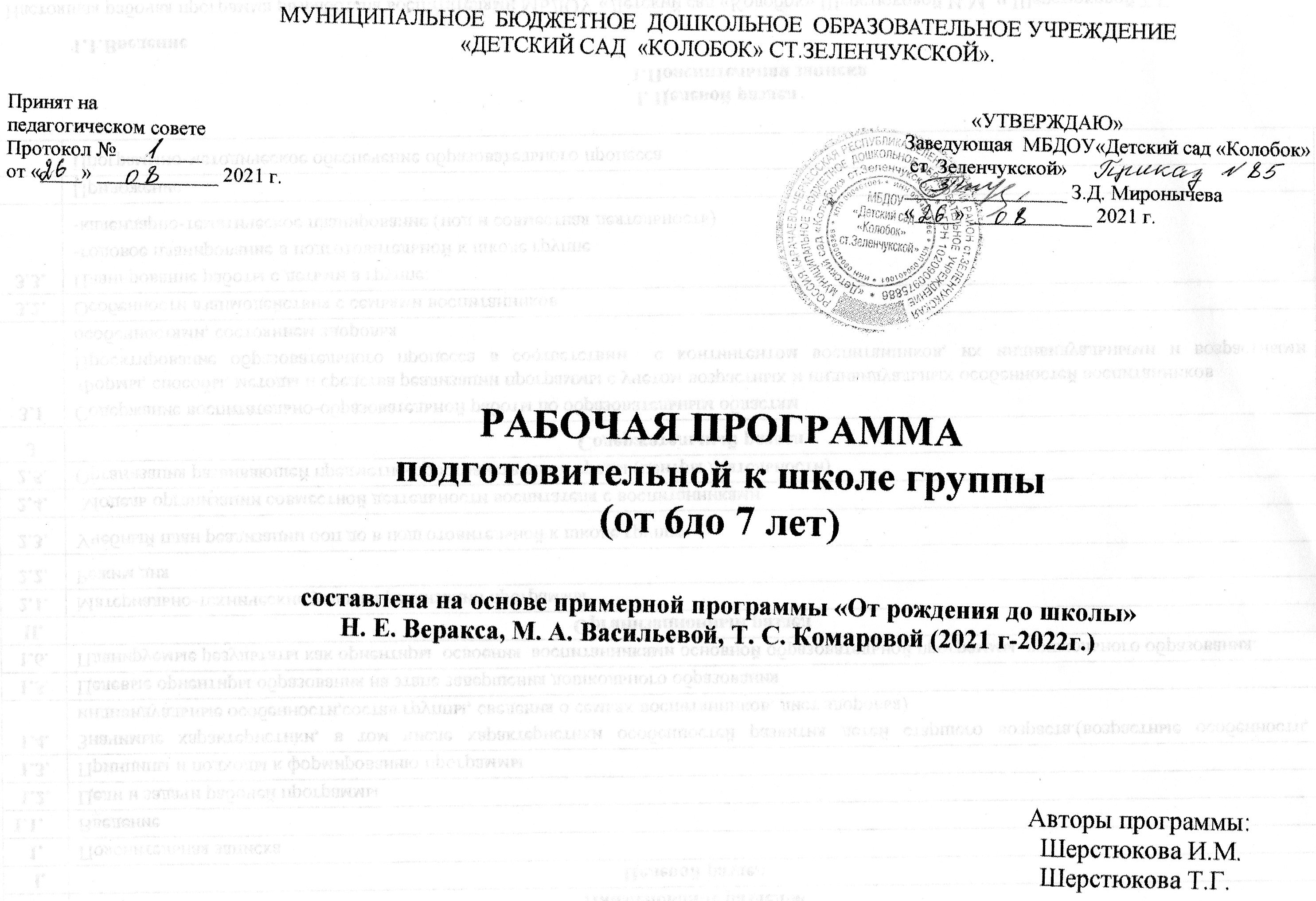 «Детский сад «Колобок» ст. Зеленчукской».Рабочая программаподготовительной к школе группы(от 6до 7 лет)составлена на основе примерной программы «От рождения до школы»Н. Е. Веракса, М. А. Васильевой, Т. С. Комаровой (на 2021 -2022 уч.год)Авторы программы:                                       Шерстюкова И.М.                                       Шерстюкова Т.Г.Ст. Зеленчукская2021 гСодержаниеI. Целевой раздел1.Пояснительная записка1.1.ВведениеНастоящая рабочая программа разработана воспитателями МБДОУ «Детский сад «Колобок» Шерстюковой И.М. и Шерстюковой Т.Г..Программа спроектирована с учётом ФГОС дошкольного образования, особенностей образовательного учреждения, региона, образовательных потребностей и запросов воспитанников, кроме того учтены концептуальные положения используемой в МБДОУ Примерной общеобразовательной программы дошкольного образования «От рождения до школы» под редакцией Н. Е. Веракса, Т. С. Комаровой, М. А. Васильевой в соответствии с ФГОС.1.2. Цели и задачи реализации рабочей программы подготовительной к школе группы в соответствии с ФГОС дошкольного образованияЦелью рабочей программы является развитие физических, интеллектуальных, духовно-нравственных, эстетических и личностных качеств ребёнка, творческих способностей, а также развитие предпосылок учебной деятельности.       Реализация цели осуществляется в процессе разнообразных видов деятельности:1.Образовательная деятельность, осуществляемая в процессе организации различных видов детской деятельности (игровой, коммуникативной, трудовой, познавательно-исследовательской, продуктивной, музыкально-художественной, чтения).2.Образовательная деятельность, осуществляемая в ходе режимных моментов.3. Самостоятельная деятельность детей.4. Взаимодействие с семьями детей по реализации рабочей программы.      Исходя из поставленной цели, формируются следующие задачи:охрана и укрепление физического и психического здоровья детей, в том числе их эмоционального благополучия;обеспечение равных возможностей полноценного развития каждого ребёнка в период дошкольного детства независимо от места проживания, пола, нации, языка, социального статуса, психофизиологических особенностей (в том числе ограниченных возможностей здоровья);обеспечение преемственности основных образовательных программ дошкольного и начального общего образования;создание благоприятных условий развития детей в соответствии с их возрастными и индивидуальными особенностями и склонностями развития способностей и творческого потенциала каждого ребёнка как субъекта отношений с самим собой, другими детьми, взрослыми и миром;объединение обучения и воспитания в целостный образовательный процесс на основе духовно-нравственных и социокультурных ценностей и принятых в обществе правил и норм поведения в интересах человека, семьи, общества;формирование общей культуры личности воспитанников, развитие их социальных, нравственных, эстетических, интеллектуальных, физических качеств, инициативности, самостоятельности и ответственности ребёнка, формирования предпосылок учебной деятельности;обеспечение вариативности и разнообразия содержания образовательных программ и организационных форм уровня дошкольного образования, возможности формирования образовательных программ различной направленности с учётом образовательных потребностей и способностей воспитанников;формирование социокультурной среды, соответствующей возрастным, индивидуальным, психологическим и физиологическим особенностям детей;обеспечение психолого-педагогической поддержки семьи и повышения компетентности родителей в вопросах развития и образования, охраны и укрепления здоровья детей;определение направлений для систематического межведомственного взаимодействия, а также взаимодействия педагогических и общественных объединений (в том числе сетевого).Таким образом, решение программных задач осуществляется в совместной деятельности взрослых и детей и самостоятельной деятельности детей не только в рамках непосредственно образовательной деятельности, но и при проведении режимных моментов в соответствии со спецификой дошкольного образования.Разработанная программа предусматривает включение воспитанников в процесс ознакомления с региональными особенностями КЧРОсновной целью работы является формирование целостных представлений о родном крае через решение следующих задач:  	Образовательный процесс строится с учетом национально-культурных условий и реализуется через: создание развивающей среды образовательного учреждения, ориентированной на многонациональную культуру;разработку и реализацию педагогических технологий воспитания на основе этнопедагогики;разработку воспитательно-образовательного процесса, адекватного приоритетным направлениям образовательного учреждения. 	С учетом национально-культурных особенностей региона Карачаево–Черкесской Республики определены цели регионального компонента в образовательном процессе:Воспитание любви к малой Родине, осознание ее многонациональности.Формирование общей культуры с учетом этнокультурного образования.Формирование бережного отношения к родной природе, окружающему миру.Формирование культуры здорового образа жизни на основе национально-культурных традиций.Реализация принципа приобщения детей к социокультурным нормам, традициям семьи, общества, государства осуществляется в совместной деятельности взрослых и детей в игре, продуктивных видах детской деятельности, в процессе бесед, праздников. При проведении этой работы используется комплексный подход, взаимосвязь и своеобразное взаимопроникновение материала разных тем и всё то, что связано друг с другом. Основной задачей является стимуляция познавательной активности детей, развитие их любознательности, развитие образного и логического мышления ребёнка.Используются парциальные программы: Для реализации художественно-эстетического направления в МБДОУ используется парциальная программа О.Л.Князевой, М.Д.Маханевой «Приобщение детей к истокам русской народной культуры».Основная цель программы - состоит в приобщении детей ко всем видам национального искусства – от архитектуры до живописи, от пляски сказки и музыки до театра. Способствовать художественно-эстетическому, социально-нравственному развитию детей.Создание педагогических условий для приобщения дошкольников к истокам русской народной культуры на основе интеграции разных видов художественно- творческой деятельности.Обучению грамоте опирается на учебно-методическое пособие Е. В. Колесникова «Развитие звуко-буквенного анализа у детей 5-6 лет» -создано на базе программы «От звука к букве. Обучение дошкольников элементам грамоты». Цель программы: определить и структурировать содержательный элемент в многосторонней речевой подготовке к школе; выделить наиболее эффективные формы, методы и приемы освоения детьми программных задач.1. 3. Принципы и подходы к формированию рабочей образовательной программыРабочая программа подготовительной к школе группы сформирована в соответствии с принципами и подходами, определёнными Федеральными государственными образовательными стандартами:полноценное проживание ребёнком всех этапов детства (младенческого, раннего и дошкольного возраста), обогащения (амплификации) детского развития;индивидуализацию дошкольного образования (в том числе одарённых детей и детей с ограниченными возможностями здоровья); содействие и сотрудничество детей и взрослых, признание ребенка полноценным участником (субъектом) образовательных отношений;поддержку инициативы детей в различных видах деятельности;          партнерство с семьей;приобщение детей к социокультурным нормам, традициям семьи, общества и государства;формирование познавательных интересов и познавательных действий ребенка в различных видах деятельности;возрастную адекватность (соответствия условий, требований, методов возрасту и особенностям развития);учёт этнокультурной ситуации развития детей.обеспечение преемственности дошкольного общего и начального общего образования.Принципы, сформулированные на основе особенностей Примерной общеобразовательной программы дошкольного образования «От рождения до школы» под редакцией Н. Е. Вераксы, Т. С. Комаровой, М.А. Васильевой в соответствии с ФГОС:соответствует принципу развивающего образования, целью которого является развитие ребенка;сочетает принципы научной обоснованности и практической применимости (содержание Программы соответствует основным положениям возрастной психологии и дошкольной педагогики и, как показывает опыт может быть успешно реализована в массовой практике дошкольного образования);соответствует критериям полноты, необходимости и достаточности (позволяя решать поставленные цели и задачи при использовании разумного «минимума» материала);обеспечивает единство воспитательных, развивающих и обучающих целей и задач процесса образования детей дошкольного возраста, в ходе реализации которых формируются такие качества, которые являются ключевыми в развитии дошкольников.1.4. Значимые характеристики, в том числе характеристики особенностей развития детей старшего возраста.Реализация Программы осуществляется в форме игры, познавательной и исследовательской деятельности, в форме творческой активности, обеспечивающей художественно- эстетическое развитие ребенка, в организованной образовательной деятельности. Рабочая программа формируется с учётом особенностей базового уровня системы общего образования с целью формирования общей культуры личности воспитанников, развития их социальных, нравственных, эстетических, интеллектуальных, физических качеств, инициативности, самостоятельности и ответственности ребёнка, формирования предпосылок учебной деятельности.Учитываются также возраст детей и необходимость реализации образовательных задач в определенных видах деятельности.Для детей дошкольного возраста это: - игровая деятельность (включая сюжетно-ролевую игру как ведущую деятельность детей дошкольного возраста, а также игру с правилами и другие виды игры);- коммуникативная (общение и взаимодействие со взрослыми и сверстниками);- познавательно-исследовательская (исследования объектов окружающего мира и экспериментирования с ними; восприятие художественной литературы и фольклора);- самообслуживание и элементарный бытовой труд (в помещении и на улице);- конструирование из разного материала, включая конструкторы, модули, бумагу, природный и иной материал;- изобразительная (рисования, лепки, аппликации);- музыкальная (восприятие и понимание смысла музыкальных произведений, пение, музыкально-ритмические движения, игры на детских музыкальных инструментах);-  двигательная (овладение основными движениями) активность ребенка.Характер взаимодействия взрослых и детей: личностно-развивающий и гуманистический.Возрастные особенности детей 6-7 лет.В сюжетно-ролевых играх дети подготовительной к школе группы начинают осваивать сложные взаимодействия людей, отражающие характерные значимые жизненные ситуации, например, свадьбу, рождение ребенка, болезнь, трудоустройство и т. д.Игровые действия детей становятся более сложными, обретают особый смысл, который не всегда открывается взрослому. Игровое пространство усложняется. В нем может быть несколько центров, каждый из которых поддерживает свою сюжетную линию. При этом дети способны отслеживать поведение партнеров по всему игровому пространству и менять свое поведение в зависимости от места в нем. Так, ребенок уже обращается к продавцу не просто как покупатель, а как покупатель-мама или покупатель-шофер и т. п. Исполнение роли акцентируется не только самой ролью, но и тем, в какой части игрового пространства эта роль воспроизводится. Например, исполняя роль водителя автобуса, ребенок командует пассажирами и подчиняется инспектору ГИБДД. Если логика игры требует появления новой роли, то ребенок может по ходу игры взять на себя новую роль, сохранив при этом роль, взятую ранее.Дети могут комментировать исполнение роли тем или иным участником игры. Образы из окружающей жизни и литературных произведений, передаваемые детьми в изобразительной деятельности, становятся сложнее. Рисунки приобретают более детализированный характер, обогащается их цветовая гамма. Более явными становятся различия между рисунками мальчиков и девочек. Мальчики охотно изображают технику, космос, военные действия и т.п. Девочки обычно рисуют женские образы: принцесс, балерин, моделей и т.д. Часто встречаются и бытовые сюжеты: мама и дочка, комната и т. д,Изображение человека становится еще более детализированным и пропорциональным. Появляются пальцы на руках, глаза, рот, нос, брови, подбородок. Одежда может быть украшена различными деталями. При правильном педагогическом подходе у детей формируются художественно- творческие способности в изобразительной деятельности. Дети подготовительной к школе группы в значительной степени освоили конструирование из строительного материала. Они свободно владеют обобщенными способами анализа как изображений, так и построек; не только анализируют основные конструктивные особенности различных деталей, но и определяют их форму на основе сходства со знакомыми им объемными предметами. Свободные постройки становятся симметричными и пропорциональными, их строительство осуществляется на основе зрительной ориентировки.Дети быстро и правильно подбирают необходимый материал. Они достаточно точно представляют себе последовательность, в которой будет осуществляться постройка, и материал, который понадобится для ее выполнения; способны выполнять различные по степени сложности постройки как по собственному замыслу, так и по условиям.В этом возрасте дети уже могут освоить сложные формы сложения из листа бумаги и придумывать собственные, но этому их нужно специально обучать. Данный вид деятельности не просто доступен детям — он важен для углубления их пространственных представлений.Усложняется конструирование из природного материала. Дошкольникам уже доступны целостные композиции по предварительному замыслу, которые могут передавать сложные отношения, включать фигуры людей и животных. У детей продолжает развиваться восприятие, однако они не всегда могут одновременно учитывать несколько различных признаков.Развивается образное мышление, однако воспроизведение метрических отношений затруднено. Это легко проверить, предложив детям воспроизвести на листе бумаги образец, на котором нарисованы девять точек, расположенных не на одной прямой. Как правило, дети невоспроизводят метрические отношения между точками: при наложении рисунков друг на друга точки детского рисунка не совпадают с точками образца.Продолжают развиваться навыки обобщения и рассуждения, но они в значительной степени еще ограничиваются наглядными признаками ситуации.Продолжает развиваться воображение, однако часто приходится констатировать снижение развития воображения в этом возрасте в сравнении со старшей группой. Это можно объяснить различными влияниями, в том числе и средств массовой информации, приводящими к стереотипности детских образов.Продолжает развиваться внимание дошкольников, оно становится произвольным. В некоторых видах деятельности время произвольного сосредоточения достигает 30 минут. У дошкольников продолжает развиваться речь: ее звуковая сторона, грамматический строй, лексика. Развивается связная речь. В высказываниях детей отражаются как расширяющийся словарь, так и характер ощущений, формирующихся в этом возрасте. Дети начинают активно употреблять обобщающие существительные, синонимы, антонимы, прилагательные и т.д.В результате правильно организованной образовательной работы дошкольников развиваются диалогическая и некоторые виды монологической речи. В подготовительной к школе группе завершается дошкольный возраст. Его основные достижения связаны с освоением мира вещей как предметов человеческой культуры; освоением форм позитивного общения с людьми; развитием половой идентификации, формированием позиции школьника.К концу дошкольного возраста ребенок обладает высоким уровнем познавательного и личностного развития, что позволяет ему в дальнейшем успешно учиться в школе.1.5.Комплектование группы Особенности воспитательно-образовательного процесса в старшей группе заключаются в следующем:группа функционирует в режиме 5-дневной рабочей недели, в условиях 12-часового пребывания детей;в группе осуществляется образовательный процесс с учетом региональных особенностей Карачаево-Черкесской республики 1.6. Целевые ориентиры, сформулированные в ФГОС дошкольного образования.Целевые ориентиры дошкольного образования представляют собой социально-нормативные возрастные характеристики возможных достижений ребенка на этапе завершения уровня дошкольного образования. 	Специфика дошкольного детства (гибкость, пластичность развития ребенка, высокий разброс вариантов его развития, его непосредственность и непроизвольность), а также системные особенности дошкольного образования (необязательность уровня дошкольного образования в Российской Федерации, отсутствие возможности вменения ребенку какой-либо ответственности за результат) делают неправомерными требования от ребенка дошкольного возраста конкретных образовательных достижений и обусловливают необходимость определения результатов освоения образовательной программы в виде целевых ориентиров.Целевые ориентиры не подлежат непосредственной оценке, в том числе в виде педагогической диагностики (мониторинга), и не являются основанием для их формального сравнения с реальными достижениями детей. Они не являются основой объективной оценки соответствия установленным требованиям образовательной деятельности и подготовки детей.  Целевые ориентиры образования на этапе завершения дошкольного образования:● ребёнок овладевает основными культурными способами деятельности, проявляет инициативу и самостоятельность в разных видах деятельности — игре, общении, исследовании, конструировании и др.; способен выбирать себе род занятий, участников по совместной деятельности;● ребёнок обладает установкой положительного отношения к миру, к разным видам труда, другим людям и самому себе, обладает чувством собственного достоинства; активно взаимодействует со сверстниками и взрослыми, участвует в совместных играх. Способен договариваться, учитывать интересы и чувства других, сопереживать неудачам и сорадоваться успехам других, адекватно проявляет свои чувства, в том числе чувство веры в себя, старается разрешать конфликты;● ребёнок обладает развитым воображением, которое реализуется в разных видах деятельности, и, прежде всего, в игре; ребёнок владеет разными формами и видами игры, различает условную и реальную ситуации, умеет подчиняться разным правилам и социальным нормам; ● ребёнок достаточно хорошо владеет устной речью, может выражать свои мысли и желания, может использовать речь для выражения своих мыслей, чувств и желаний, построения речевого высказывания в ситуации общения, может выделять звуки в словах, у ребёнка складываются предпосылки грамотности;● у ребёнка развита крупная и мелкая моторика; он подвижен, вынослив, владеет основными движениями, может контролировать свои движения и управлять ими; ● ребёнок способен к волевым усилиям, может следовать социальным нормам поведения и правилам в разных видах деятельности, во взаимоотношениях со взрослыми и сверстниками, может соблюдать правила безопасного поведения и личной гигиены; ● ребёнок проявляет любознательность, задаёт вопросы взрослым и сверстникам, интересуется причинно-следственными связями, пытается самостоятельно придумывать объяснения явлениям природы и поступкам людей; склонен наблюдать, экспериментировать. Обладает начальными знаниями о себе, о природном и социальном мире, в котором он живёт; знаком с произведениями детской литературы, обладает элементарными представлениями из области живой природы, естествознания, математики, истории и т.п.; ребёнок способен к принятию собственных решений, опираясь на свои знания и умения в различных видах деятельности.                                                                                    2. Содержательный раздел2.1Содержание воспитательно - образовательной работы по образовательным областям.ОБРАЗОВАТЕЛЬНАЯ ДЕЯТЕЛЬНОСТЬ В СООТВЕТСТВИИ С НАПРАВЛЕНИЯМИ РАЗВИТИЯ ДЕТЕЙСодержание психолого-педагогической работы с детьми 6-7 лет дается по образовательным областям: «Социально-коммуникативное развитие», «Познавательное развитие», «Речевое развитие», «Художественно-эстетическое развитие», «Физическое развитие». Содержание работы ориентировано на разностороннее развитие дошкольников с учетом их возрастных и индивидуальных особенностей. Задачи психолого-педагогической работы по формированию физических, интеллектуальных и личностных качеств детей решаются интегрировано в ходе освоения всех образовательных областей наряду с задачами, отражающими специфику каждой образовательной области, с обязательным психологическим сопровождением.При этом решение программных образовательных задач предусматривается не только в рамках непосредственно образовательной деятельности, но и в ходе режимных моментов — как в совместной деятельности взрослого и детей, так и в самостоятельной деятельности дошкольников.Образовательная область «СОЦИАЛЬНО-КОММУНИКАТИВНОЕ РАЗВИТИЕ»Воспитывать дружеские взаимоотношения между детьми, развивать умение самостоятельно объединяться для совместной игры и труда, заниматься самостоятельно выбранным делом, договариваться, помогать друг другу.Воспитывать организованность, дисциплинированность, коллективизм, уважение к старшим.Воспитывать заботливое отношение к малышам, пожилым людям; учить помогать им.Формировать такие качества, как сочувствие, отзывчивость, справедливость, скромность.Развивать волевые качества: умение ограничивать свои желания, выполнять установленные нормы поведения, в своих поступках следовать положительному примеру.Воспитывать уважительное отношение к окружающим. Формировать умение слушать собеседника, не перебивать без надобности. Формировать умение спокойно отстаивать свое мнение.Обогащать словарь формулами словесной вежливости (приветствие, прощание, просьбы, извинения).Расширять представления детей об их обязанностях, прежде всего в связи с подготовкой к школе. Формировать интерес к учебной деятельности и желание учиться в школе.Ребенок в семье и сообществе        Образ Я. Развивать представление о временной перспективе личности, об изменении позиции человека с возрастом (ребенок посещает детский сад, школьник учится, взрослый работает, пожилой человек передает свой опыт другим поколениям). Углублять представления ребенка о себе в прошлом, настоящем и будущем.Закреплять традиционные гендерные представления, продолжать развивать в мальчиках и девочках качества, свойственные их полу.Семья. Расширять представления детей об истории семьи в контексте истории родной страны (роль каждого поколения в разные периоды истории страны). Рассказывать детям о воинских наградах дедушек, бабушек, родителей.Закреплять знание домашнего адреса и телефона, имен и отчеств родителей, их профессий.Детский сад. Продолжать расширять представления о ближайшей окружающей среде (оформление помещений, участка детского сада, парка, сквера). Учить детей выделять радующие глаз компоненты окружающей среды (окраска стен, мебель, оформление участка и т. п.).Привлекать детей к созданию развивающей среды дошкольного учреждения (мини-музеев, выставок, библиотеки, конструкторских мастерских и др.); формировать умение эстетически оценивать окружающую среду, высказывать оценочные суждения, обосновывать свое мнение.Формировать у детей представления о себе как об активном члене коллектива: через участие в проектной деятельности, охватывающей детей младших возрастных групп и родителей; посильном участии в жизни дошкольного учреждения (адаптация младших дошкольников, подготовка к праздникам, выступлениям, соревнованиям в детском саду и за его пределами и др.).Самообслуживание, самостоятельность, трудовое воспитаниеКультурно-гигиенические навыки. Воспитывать привычку быстро и правильно умываться, насухо вытираться, пользуясь индивидуальным полотенцем, правильно чистить зубы, полоскать рот после еды, пользоваться носовым платком и расческой.Закреплять умения детей аккуратно пользоваться столовыми приборами; правильно вести себя за столом; обращаться с просьбой, благодарить.Закреплять умение следить за чистотой одежды и обуви, замечать и устранять непорядок в своем внешнем виде, тактично сообщать товарищу о необходимости что-то поправить в костюме, прическе.Самообслуживание. Закреплять умение самостоятельно и быстро одеваться и раздеваться, складывать в шкаф одежду, ставить на место обувь, сушить при необходимости мокрые вещи, ухаживать за обувью (мыть, протирать, чистить).Закреплять умение самостоятельно, быстро и аккуратно убирать за собой постель после сна.Закреплять умение самостоятельно и своевременно готовить материалы и пособия к занятию, без напоминания убирать свое рабочее место.Общественно-полезный труд. Продолжать формировать трудовые умения и навыки, воспитывать трудолюбие. Приучать детей старательно, аккуратно выполнять поручения, беречь материалы и предметы, убирать их на место после работы.Воспитывать желание участвовать в совместной трудовой деятельности наравне со всеми, стремление быть полезными окружающим, радоваться результатам коллективного труда. Развивать умение самостоятельно объединяться для совместной игры и труда, оказывать друг другу помощь.Закреплять умение планировать трудовую деятельность, отбирать необходимые материалы, делать несложные заготовки.Продолжать учить детей поддерживать порядок в группе и на участке: протирать и мыть игрушки, строительный материал, вместе с воспитателем ремонтировать книги, игрушки (в том числе книги и игрушки воспитанников младших групп детского сада).Продолжать учить самостоятельно наводить порядок на участке детского сада: подметать и очищать дорожки от мусора, зимой — от снега, поливать песок в песочнице; украшать участок к праздникам.Приучать детей добросовестно выполнять обязанности дежурных по столовой: полностью сервировать столы и вытирать их после еды, подметать пол.Прививать интерес к учебной деятельности и желание учиться в школе.Формировать навыки учебной деятельности (умение внимательно слушать воспитателя, действовать по предложенному им плану, а также самостоятельно планировать свои действия, выполнять поставленную задачу, правильно оценивать результаты своей деятельности).Труд в природе. Закреплять умение самостоятельно и ответственно выполнять обязанности дежурного в уголке природы: поливать комнатные растения, рыхлить почву, мыть кормушки, готовить корм для рыб, птиц, морских свинок и т. п.Прививать детям интерес к труду в природе, привлекать их к посильному участию: осенью — к уборке овощей с огорода, сбору семян, выкапыванию луковиц, клубней цветов, перекапыванию грядок, пересаживанию цветущих растений из грунта в уголок природы; зимой — к сгребанию снега к стволам деревьев и кустарникам, выращиванию зеленого корма для птиц и животных (обитателей уголка природы), посадке корнеплодов, выращиванию с помощью воспитателя цветов к праздникам; весной — к перекапыванию земли на огороде и в цветнике, к посеву семян (овощей, цветов), высадке рассады; летом — к участию в рыхлении почвы, прополке и окучивании, поливе грядок и клумб.Уважение к труду взрослых. Расширять представления о труде взрослых, о значении их труда для общества. Воспитывать уважение к людям труда. Продолжать знакомить детей с профессиями, связанными со спецификой родного города (поселка).Развивать интерес к различным профессиям, в частности к профессиям родителей и месту их работы.Формирование основ безопасностиБезопасное поведение в природе. Формировать основы экологической культуры.Продолжать знакомить с правилами поведения на природе.Знакомить с Красной книгой, с отдельными представителями животного и растительного мира, занесенными в нее.Уточнять и расширять представления о таких явлениях природы, как гроза, гром, молния, радуга, ураган, знакомить с правилами поведения человека в этих условиях.Безопасность на дорогах. Систематизировать знания детей об устройстве улицы, о дорожном движении. Знакомить с понятиями «площадь», «бульвар», «проспект».Продолжать знакомить с дорожными знаками — предупреждающими, запрещающими и информационно-указательными.Подводить детей к осознанию необходимости соблюдать правила дорожного движения.Расширять представления детей о работе ГИБДД.Воспитывать культуру поведения на улице и в общественном транспорте.Развивать свободную ориентировку в пределах ближайшей к детскому саду местности. Формировать умение находить дорогу из дома в детский сад на схеме местности.Безопасность собственной жизнедеятельности. Формировать у детей представления о том, что полезные и необходимые бытовые предметы при неумелом обращении могут причинить вред и стать причиной беды (электроприборы, газовая плита, инструменты и бытовые предметы). Закреплять правила безопасного обращения с бытовыми предметами.Закреплять правила безопасного поведения во время игр в разное время года (купание в водоемах, катание на велосипеде, катание на санках, коньках, лыжах и др.).Подвести детей к пониманию необходимости соблюдать меры предосторожности, учить оценивать свои возможности по преодолению опасности.Формировать у детей навыки поведения в ситуациях: «Один дома», «Потерялся», «Заблудился». Формировать умение обращаться за помощью к взрослым.Расширять знания детей о работе МЧС, пожарной службы, службы скорой помощи. Уточнять знания о работе пожарных, правилах поведения при пожаре. Закреплять знания о том, что в случае необходимости взрослые звонят по телефонам «01», «02», «03».Закреплять умение называть свое имя, фамилию, возраст, домашний адрес, телефон.Образовательная область «ПОЗНАВАТЕЛЬНОЕ РАЗВИТИЕ» Формирование элементарных математических представленийКоличество и счет. Развивать общие представления о множестве: умение формировать множества по заданным основаниям, видеть составные части множества, в которых предметы отличаются определенными признаками.Упражнять в объединении, дополнении множеств, удалении из множества части или отдельных его частей. Устанавливать отношения между отдельными частями множества, а также целым множеством и каждой его частью на основе счета, составления пар предметов или соединения предметов стрелками.Совершенствовать навыки количественного и порядкового счета в пределах 10. Познакомить со счетом в пределах 20 без операций над числами.Знакомить с числами второго десятка.Закреплять понимание отношений между числами натурального ряда (7 больше 6 на 1, а 6 меньше 7 на 1), умение увеличивать и уменьшать каждое число на 1 (в пределах 10).Учить называть числа в прямом и обратном порядке (устный счет), последующее и предыдущее число к названному или обозначенному цифрой, определять пропущенное число.Знакомить с составом чисел в пределах 10.Учить раскладывать число на два меньших и составлять из двух меньших большее (в пределах 10, на наглядной основе).Познакомить с монетами достоинством 1, 5, 10 копеек, 1, 2, 5, 10 рублей (различение, набор и размен монет).Учить на наглядной основе составлять и решать простые арифметические задачи на сложение (к большему прибавляется меньшее) и на вычитание (вычитаемое меньше остатка); при решении задач пользоваться знаками действий: плюс (+), минус (-) и знаком отношения равно (=).Величина. Учить считать по заданной мере, когда за единицу счета принимается не один, а несколько предметов или часть предмета.Делить предмет на 2-8 и более равных частей путем сгибания предмета (бумаги, ткани и др.), а также используя условную меру; правильно обозначать части целого (половина, одна часть из двух (одна вторая), две части из четырех (две четвертых) и т. д.); устанавливать соотношение целого и части, размера частей; находить части целого и целое по известным частям.Формировать у детей первоначальные измерительные умения. Учить измерять длину, ширину, высоту предметов (отрезки прямых линий) с помощью условной меры (бумаги в клетку).Учить детей измерять объем жидких и сыпучих веществ с помощью условной меры.Дать представления о весе предметов и способах его измерения. Сравнивать вес предметов (тяжелее — легче) путем взвешивания их на ладонях. Познакомить с весами.Развивать представление о том, что результат измерения (длины, веса, объема предметов) зависит от величины условной меры.Форма. Уточнить знание известных геометрических фигур, их элементов (вершины, углы, стороны) и некоторых их свойств.Дать представление о многоугольнике (на примере треугольника и четырехугольника), о прямой линии, отрезке прямой.Учить распознавать фигуры независимо от их пространственного положения, изображать, располагать на плоскости, упорядочивать по размерам, классифицировать, группировать по цвету, форме, размерам.Моделировать геометрические фигуры; составлять из нескольких треугольников один многоугольник, из нескольких маленьких квадратов — один большой прямоугольник; из частей круга — круг, из четырех отрезков — четырехугольник, из двух коротких отрезков — один длинный и т. д.; конструировать фигуры по словесному описанию и перечислению их характерных свойств; составлять тематические композиции из фигур по собственному замыслу.Анализировать форму предметов в целом и отдельных их частей; воссоздавать сложные по форме предметы из отдельных частей по контурным образцам, по описанию, представлению.Ориентировка в пространстве. Учить ориентироваться на ограниченной территории (лист бумаги, учебная доска, страница тетради, книги и т. д.); располагать предметы и их изображения в указанном направлении, отражать в речи их пространственное расположение (вверху, внизу, выше, ниже, слева, справа, левее, правее, в левом верхнем (правом нижнем) углу, перед, за, между, рядом и др.).                                                        Познакомить с планом, схемой, маршрутом, картой.Развивать способность к моделированию пространственных отношений между объектами в виде рисунка, плана, схемы.Учить «читать» простейшую графическую информацию, обозначающую пространственные отношения объектов и направление их движения в пространстве: слева направо, справа налево, снизу вверх, сверху вниз; самостоятельно передвигаться в пространстве, ориентируясь на условные обозначения (знаки и символы).Ориентировка во времени. Дать детям элементарные представления о времени: его текучести, периодичности, необратимости, последовательности всех дней недели, месяцев, времен года.Учить пользоваться в речи понятиями: «сначала», «потом», «до», «после», «раньше», «позже», «в одно и то же время».Развивать «чувство времени», умение беречь время, регулировать свою деятельность в соответствии со временем; различать длительность отдельных временных интервалов (1 минута, 10 минут, 1 час).Учить определять время по часам с точностью до 1 часа.Развитие познавательно -исследовательской деятельностиПознавательно-исследовательская деятельность. Совершенствовать характер и содержание обобщенных способов исследования объектов с помощью специально созданной системы сенсорных эталонов и перцептивных действий, осуществлять их оптимальный выбор в соответствии с познавательной задачей.Создавать условия для самостоятельного установления связей и отношений между системами объектов и явлений с применением различных средств. Совершенствовать характер действий экспериментального характера, направленных на выявление скрытых свойств объектов.Совершенствовать умение определять способ получения необходимой информации в соответствии с условиями и целями деятельности.Развивать умение самостоятельно действовать в соответствии с предлагаемым алгоритмом; ставить цель, составлять соответствующий собственный алгоритм; обнаруживать несоответствие результата и цели; корректировать свою деятельность. Учить детей самостоятельно составлять модели и использовать их в познавательно-исследовательской деятельности.Сенсорное развитие. Развивать зрение, слух, обоняние, осязание, вкус, сенсомоторные способности.Совершенствовать координацию руки и глаза; развивать мелкую моторику рук в разнообразных видах деятельности.Развивать умение созерцать предметы, явления (всматриваться, вслушиваться), направляя внимание на более тонкое различение их качеств.Учить выделять в процессе восприятия несколько качеств предметов; сравнивать предметы по форме, величине, строению, положению в пространстве, цвету; выделять характерные детали, красивые сочетания цветов и оттенков, различные звуки (музыкальные, природные и др.).Развивать умение классифицировать предметы по общим качествам (форме, величине, строению, цвету).Закреплять знания детей о хроматических и ахроматических цветах.Проектная деятельность. Развивать проектную деятельность всех типов (исследовательскую, творческую, нормативную).В исследовательской проектной деятельности формировать умение уделять внимание анализу эффективности источников информации. Поощрять обсуждение проекта в кругу сверстников.Содействовать творческой проектной деятельности индивидуального и группового характера.В работе над нормативными проектами поощрять обсуждение детьми соответствующих этим проектам ситуаций и отрицательных последствий, которые могут возникнуть при нарушении установленных норм.Помогать детям в символическом отображении ситуации, проживании ее основных смыслов и выражении их в образной форме.Дидактические игры. Продолжать учить детей играть в различные дидактические игры (лото, мозаика, бирюльки и др.). Развивать умение организовывать игры, исполнять роль ведущего.Учить согласовывать свои действия с действиями ведущего и других участников игры.Развивать в игре сообразительность, умение самостоятельно решать поставленную задачу.Привлекать детей к созданию некоторых дидактических игр («Шу- мелки», «Шуршалки» и т. д.). Развивать и закреплять сенсорные способности.Содействовать проявлению и развитию в игре необходимых для подготовки к школе качеств: произвольного поведения, ассоциативно-образного и логического мышления, воображения, познавательной активности.Ознакомление с предметным окружениемПродолжать расширять и уточнять представления детей о предметном мире. Обогащать представления о видах транспорта (наземный, подземный, воздушный, водный). Формировать представления о предметах, облегчающих труд людей на производстве (компьютер, роботы, станки и т. д.); об объектах, создающих комфорт и уют в помещении и на улице. Побуждать детей к пониманию того, что человек изменяет предметы, совершенствует их для себя и других людей, делая жизнь более удобной и комфортной. Расширять представления детей об истории создания предметов.Вызывать чувство восхищения совершенством рукотворных предметов и объектов природы. Формировать понимание того, что не дала человеку природа, он создал себе сам (нет крыльев, он создал самолет; нет огромного роста, он создал кран, лестницу и т. п.). Способствовать восприятию предметного окружения как творения человеческой мысли.Углублять представления о существенных характеристиках предметов, о свойствах и качествах различных материалов. Рассказывать, что материалы добывают и производят (дерево, металл, ткань) и подводить к пониманию роли взрослого человека.Побуждать применять разнообразные способы обследования предметов (наложение, приложение, сравнение по количеству и т. д.).Ознакомление с социальным миромПродолжать знакомить с библиотеками, музеями.Углублять представления детей о дальнейшем обучении, формировать элементарные знания о специфике школы, колледжа, вуза (по возможности посетить школу, познакомиться с учителями и учениками и т. д.).Расширять осведомленность детей в сферах человеческой деятельности (наука, искусство, производство и сфера услуг, сельское хозяйство), представления об их значимости для жизни ребенка, его семьи, детского сада и общества в целом.Через экспериментирование и практическую деятельность дать детям возможность познакомиться с элементами профессиональной деятельности в каждой из перечисленных областей (провести и объяснить простейшие эксперименты с водой, воздухом, магнитом; создать коллективное панно или рисунок, приготовить что-либо; помочь собрать на прогулку младшую группу; вырастить съедобное растение, ухаживать за домашними животными).Продолжать расширять представления о людях разных профессий. Представлять детям целостный взгляд на человека труда: ответственность, аккуратность, добросовестность, ручная умелость помогают создавать разные материальные и духовные ценности.Расширять представления об элементах экономики (деньги, их история, значение для общества, бюджет семьи, разные уровни обеспеченности людей, необходимость помощи менее обеспеченным людям, благотворительность).Расширять представления о родном крае. Продолжать знакомить с достопримечательностями региона, в котором живут дети. Углублять и уточнять представления о Родине — России. Поощрять интерес детей к событиям, происходящим в стране, воспитывать чувство гордости за ее достижения. Закреплять знания о флаге, гербе и гимне России (гимн исполняется во время праздника или другого торжественного события; когда звучит гимн, все встают, а мужчины и мальчики снимают головные уборы). Развивать представления о том, что Российская Федерация (Россия) — огромная, многонациональная страна. Расширять представления о Москве — главном городе, столице России. Расширять знания о государственных праздниках.Рассказывать детям о Ю. А. Гагарине и других героях космоса. Углублять знания о Российской армии.Формировать элементарные представления об эволюции Земли (возникновение Земли, эволюция растительного и животного мира), месте человека в природном и социальном мире, происхождении и биологической обоснованности различных рас.Формировать элементарные представления об истории человечества через знакомство с произведениями искусства (живопись, скульптура, мифы и легенды народов мира), игру и продуктивные виды деятельности.Рассказывать детям о том, что Земля — наш общий дом, на Земле много разных стран; о том, как важно жить в мире со всеми народами, знать и уважать их культуру, обычаи и традиции.Расширять представления о своей принадлежности к человеческому сообществу, о детстве ребят в других странах, о правах детей в мире (Декларация прав ребенка), об отечественных и международных организациях, занимающихся соблюдением прав ребенка (органы опеки, ЮНЕСКО и др.). Формировать элементарные представления о свободе личности как достижении человечества.Расширять представления о родном крае. Продолжать знакомить с достопримечательностями региона, в котором живут дети.На основе расширения знаний об окружающем воспитывать патриотические и интернациональные чувства, любовь к Родине. Углублять и уточнять представления о Родине — России. Поощрять интерес детей к событиям, происходящим в стране, воспитывать чувство гордости за ее достижения.Закреплять знания о флаге, гербе и гимне России (гимн исполняется во время праздника или другого торжественного события; когда звучит гимн, все встают, а мужчины и мальчики снимают головные уборы).Развивать представления о том, что Российская Федерация (Россия) — огромная, многонациональная страна. Воспитывать уважение к людям разных национальностей и их обычаям.Расширять представления о Москве — главном городе, столице России.Расширять знания о государственных праздниках. Рассказывать детям о Ю. А. Гагарине и других героях космоса.Углублять знания о Российской армии. Воспитывать уважение к защитникам Отечества, к памяти павших бойцов (возлагать с детьми цветы к обелискам, памятникам и т. д.).Ознакомление с миром природыРасширять и уточнять представления детей о деревьях, кустарниках, травянистых растениях; растениях луга, сада, леса.Конкретизировать представления детей об условиях жизни комнатных растений. Знакомить со способами их вегетативного размножения (черенками, листьями, усами). Продолжать учить детей устанавливать связи между состоянием растения и условиями окружающей среды. Расширять представления о лекарственных растениях (подорожник, крапива и др.).Расширять и систематизировать знания о домашних, зимующих и перелетных птицах; домашних животных и обитателях уголка природы.Дать детям более полные представления о диких животных и особенностях их приспособления к окружающей среде.Расширять знания детей о млекопитающих, земноводных и пресмыкающихся. Расширять представления о насекомых. Знакомить с особенностями их жизни (муравьи, пчелы, осы живут большими семьями, муравьи — в муравейниках, пчелы — в дуплах, ульях). Знакомить с некоторыми формами защиты земноводных и пресмыкающихся от врагов (например, уж отпугивает врагов шипением и т. п.).Учить различать по внешнему виду и правильно называть бабочек (капустница, крапивница, павлиний глаз и др.) и жуков (божья коровка, жужелица и др.). Учить сравнивать насекомых по способу передвижения (летают, прыгают, ползают).Развивать интерес к родному краю. Воспитывать уважение к труду сельских жителей (земледельцев, механизаторов, лесничих и др.).Учить обобщать и систематизировать представления о временах года.Формировать представления о переходе веществ из твердого состояния в жидкое и наоборот. Наблюдать такие явления природы, как иней, град, туман, дождь.Закреплять умение передавать свое отношение к природе в рассказах и продуктивных видах деятельности. Объяснить, что в природе все взаимосвязано.Учить устанавливать причинно-следственные связи между природными явлениями (если исчезнут насекомые — опылители растений, то растения не дадут семян и др.).Подвести детей к пониманию того, что жизнь человека на Земле во многом зависит от окружающей среды: чистые воздух, вода, лес, почва благоприятно сказываются на здоровье и жизни человека.Закреплять умение правильно вести себя в природе (любоваться красотой природы, наблюдать за растениями и животными, не нанося им вред).Оформлять альбомы о временах года: подбирать картинки, фотографии, детские рисунки и рассказы.Сезонные наблюденияОсень. Закреплять знания детей о том, что сентябрь — первый осенний месяц. Учить замечать приметы осени (похолодало; земля от заморозков стала твердой; заледенели лужи; листопад; иней на почве).Показать обрезку кустарников, рассказать, для чего это делают. Привлекать к высаживанию садовых растений (настурция, астры) в горшки.Учить собирать природный материал (семена, шишки, желуди, листья) для изготовления поделок.Зима. Обогащать представления детей о сезонных изменениях в природе (самые короткие дни и длинные ночи, холодно, мороз, гололед и т. д.).Обращать внимание детей на то, что на некоторых деревьях долго сохраняются плоды (на рябине, ели и т. д.). Объяснить, что это корм для птиц.Учить определять свойства снега (холодный, пушистый, рассыпается, липкий и др.; из влажного, тяжелого снега лучше делать постройки).Учить детей замечать, что в феврале погода меняется (то светит солнце, то дует ветер, то идет снег, на крышах домов появляются сосульки).Рассказать, что 22 декабря — самый короткий день в году.Привлекать к посадке семян овса для птиц.Весна. Расширять представления дошкольников о весенних изменениях в природе (чаще светит солнце, зацветают подснежники; распускаются почки на деревьях и кустарниках, начинается ледоход; пробуждаются травяные лягушки, жабы, ящерицы; птицы вьют гнезда; вылетают бабочки-крапивницы; появляются муравьи).Познакомить с термометром (столбик с ртутью может быстро подниматься и опускаться, в зависимости от того, где он находится — в тени или на солнце).Наблюдать, как высаживают, обрезают деревья и кустарники.Учить замечать изменения в уголке природы (комнатные растения начинают давать новые листочки, зацветают и т. д.); пересаживать комнатные растения, в том числе способом черенкования. Учить детей выращивать цветы (тюльпаны) к Международному женскому дню.Знакомить детей с народными приметами: «Длинные сосульки — к долгой весне», «Если весной летит много паутины, лето будет жаркое» и т. п.Лето. Уточнять представления детей об изменениях, происходящих в природе (самые длинные дни и короткие ночи, тепло, жарко; бывают ливневые дожди, грозы, радуга). Объяснить, что летом наиболее благоприятные условия для роста растений: растут, цветут и плодоносят.Знакомить с народными приметами: «Радуга от дождя стоит долго — к ненастью, скоро исчезнет — к ясной погоде», «Вечером комары летают густым роем — быть теплу», «Появились опята — лето кончилось».Рассказать о том, что 22 июня — день летнего солнцестояния (самый долгий день в году: с этого дня ночь удлиняется, а день идет на убыль).Знакомить с трудом людей на полях, в садах и огородах. Воспитывать желание помогать взрослым.Образовательная область «РЕЧЕВОЕ РАЗВИТИЕ»Развитие речиРазвивающая речевая среда. Приучать детей — будущих школьников — проявлять инициативу с целью получения новых знаний.Совершенствовать речь как средство общения.Выяснять, что дети хотели бы увидеть своими глазами, о чем хотели бы узнать, в какие настольные и интеллектуальные игры хотели бы научиться играть, какие мультфильмы готовы смотреть повторно и почему, какие рассказы (о чем) предпочитают слушать и т. п.Опираясь на опыт детей и учитывая их предпочтения, подбирать наглядные материалы для самостоятельного восприятия с последующим обсуждением с воспитателем и сверстниками.Уточнять высказывания детей, помогать им более точно характеризовать объект, ситуацию; учить высказывать предположения и делать простейшие выводы, излагать свои мысли понятно для окружающих.Продолжать формировать умение отстаивать свою точку зрения.Помогать осваивать формы речевого этикета.Продолжать содержательно, эмоционально рассказывать детям об интересных фактах и событиях.Приучать детей к самостоятельности суждений.Формирование словаря. Продолжать работу по обогащению бытового, природоведческого, обществоведческого словаря детей.Побуждать детей интересоваться смыслом слова.Совершенствовать умение использовать разные части речи в точном соответствии с их значением и целью высказывания.Помогать детям осваивать выразительные средства языка.Звуковая культура речи. Совершенствовать умение различать на слух и в произношении все звуки родного языка. Отрабатывать дикцию: учить детей внятно и отчетливо произносить слова и словосочетания с естественными интонациями.Совершенствовать фонематический слух: учить называть слова с определенным звуком, находить слова с этим звуком в предложении, определять место звука в слове.Отрабатывать интонационную выразительность речи.Грамматический строй речи. Продолжать упражнять детей в согласовании слов в предложении.Совершенствовать умение образовывать (по образцу) однокоренные слова, существительные с суффиксами, глаголы с приставками, прилагательные в сравнительной и превосходной степени.Помогать правильно строить сложноподчиненные предложения, использовать языковые средства для соединения их частей (чтобы, когда, потому что, если, если бы и т. д.).Связная речь. Продолжать совершенствовать диалогическую и монологическую формы речи.Формировать умение вести диалог между воспитателем и ребенком, между детьми; учить быть доброжелательными и корректными собеседниками, воспитывать культуру речевого общения.Продолжать учить содержательно и выразительно пересказывать литературные тексты, драматизировать их.Совершенствовать умение составлять рассказы о предметах, о содержании картины, по набору картинок с последовательно развивающимся действием. Помогать составлять план рассказа и придерживаться его.Развивать умение составлять рассказы из личного опыта.Продолжать совершенствовать умение сочинять короткие сказки на заданную тему.Подготовка к обучению грамоте. Дать представления о предложении (без грамматического определения).Упражнять в составлении предложений, членении простых предложений (без союзов и предлогов) на слова с указанием их последовательности.Учить детей делить двусложные и трехсложные слова с открытыми слогами (на-ша Ма-ша, ма-ли-на, бе-ре-за) на части.Учить составлять слова из слогов (устно).Учить выделять последовательность звуков в простых словах.Приобщение к художественной литературеПродолжать развивать интерес детей к художественной литературе. Пополнять литературный багаж сказками, рассказами, стихотворениями, загадками, считалками, скороговорками.Воспитывать читателя, способного испытывать сострадание и сочувствие к героям книги, отождествлять себя с полюбившимся персонажем. Развивать у детей чувство юмора.Обращать внимание детей на выразительные средства (образные слова и выражения, эпитеты, сравнения); помогать почувствовать красоту и выразительность языка произведения; прививать чуткость к поэтическому слову.Продолжать совершенствовать художественно-речевые исполнительские навыки детей при чтении стихотворений, в драматизациях (эмоциональность исполнения, естественность поведения, умение интонацией, жестом, мимикой передать свое отношение к содержанию литературной фразы).Помогать детям объяснять основные различия между литературными жанрами: сказкой, рассказом, стихотворением.Продолжать знакомить детей с иллюстрациями известных художников.Образовательная область «ХУДОЖЕСТВЕННО¬ЭСТЕТИЧЕСКОЕ РАЗВИТИЕПриобщение к искусствуРазвивать эстетическое восприятие, чувство ритма, художественный вкус, эстетическое отношение к окружающему, к искусству и художественной деятельности.Формировать интерес к классическому и народному искусству (музыке, изобразительному искусству, литературе, архитектуре).Формировать основы художественной культуры. Развивать интерес к искусству. Закреплять знания об искусстве как виде творческой деятельности людей, о видах искусства (декоративно-прикладное, изобразительное искусство, литература, музыка, архитектура, театр, танец, кино, цирк).Расширять знания детей об изобразительном искусстве, развивать художественное восприятие произведений изобразительного искусства. Продолжать знакомить детей с произведениями живописи: И. Шишкин («Рожь», «Утро в сосновом лесу»), И. Левитан («Золотая осень», «Март», «Весна. Большая вода»), А. Саврасов («Грачи прилетели»), А. Пластов («Полдень», «Летом», «Сенокос»), В. Васнецов («Аленушка», «Богатыри», «Иван-царевич на Сером волке») и др.Обогащать представления о скульптуре малых форм, выделяя образные средства выразительности (форму, пропорции, цвет, характерные детали, позы, движения и др.).Расширять представления о художниках — иллюстраторах детской книги (И. Билибин, Ю. Васнецов, В. Конашевич, В. Лебедев, Т. Маврина, Е. Чарушин и др.).Продолжать знакомить с народным декоративно-прикладным искусством (гжельская, хохломская, жостовская, мезенская роспись), с керамическими изделиями, народными игрушками.Продолжать знакомить с архитектурой, закреплять и обогащать знания детей о том, что существуют здания различного назначения (жилые дома, магазины, кинотеатры, детские сады, школы и др.).Развивать умение выделять сходство и различия архитектурных сооружений одинакового назначения. Формировать умение выделять одинаковые части конструкции и особенности деталей.Познакомить со спецификой храмовой архитектуры: купол, арки, арка- турный поясок по периметру здания, барабан (круглая часть под куполом) и т. д. Знакомить с архитектурой с опорой на региональные особенности местности, в которой живут дети. Рассказать детям о том, что, как и в каждом виде искусства, в архитектуре есть памятники, которые известны во всем мире: в России это Кремль, собор Василия Блаженного, Зимний дворец, Исаакиевский собор, Петергоф, памятники Золотого кольца и другие — в каждом городе свои.Развивать умения передавать в художественной деятельности образы архитектурных сооружений, сказочных построек. Поощрять стремление изображать детали построек (наличники, резной подзор по контуру крыши).Расширять представления детей о творческой деятельности, ее особенностях; формировать умение называть виды художественной деятельности, профессии деятелей искусства (художник, композитор, артист, танцор, певец, пианист, скрипач, режиссер, директор театра, архитектор и т. п).Развивать эстетические чувства, эмоции, переживания; умение самостоятельно создавать художественные образы в разных видах деятельности.Формировать представление о значении органов чувств человека для художественной деятельности, формировать умение соотносить органы чувств с видами искусства (музыку слушают, картины рассматривают, стихи читают и слушают и т. д.).Знакомить с историей и видами искусства; формировать умение различать народное и профессиональное искусство. Организовать посещение выставки, театра, музея, цирка (совместно с родителями).Расширять представления о разнообразии народного искусства, художественных промыслов (различные виды материалов, разные регионы страны и мира).Воспитывать интерес к искусству родного края; любовь и бережное отношение к произведениям искусства.Поощрять активное участие детей в художественной деятельности по собственному желанию и под руководством взрослого.Изобразительная деятельностьФормировать у детей устойчивый интерес к изобразительной деятельности. Обогащать сенсорный опыт, включать в процесс ознакомления с предметами движения рук по предмету.Продолжать развивать образное эстетическое восприятие, образные представления, формировать эстетические суждения; учить аргументированно и развернуто оценивать изображения, созданные как самим ребенком, так и его сверстниками, обращая внимание на обязательность доброжелательного и уважительного отношения к работам товарищей.Формировать эстетическое отношение к предметам и явлениям окружающего мира, произведениям искусства, к художественно-творческой деятельности.Воспитывать самостоятельность; учить активно и творчески применять ранее усвоенные способы изображения в рисовании, лепке и аппликации, используя выразительные средства.Продолжать учить детей рисовать с натуры; развивать аналитические способности, умение сравнивать предметы между собой, выделять особенности каждого предмета; совершенствовать умение изображать предметы, передавая их форму, величину, строение, пропорции, цвет, композицию.Продолжать развивать коллективное творчество. Воспитывать стремление действовать согласованно, договариваться о том, кто какую часть работы будет выполнять, как отдельные изображения будут объединяться в общую картину.Формировать умение замечать недостатки своих работ и исправлять их; вносить дополнения для достижения большей выразительности создаваемого образа.Предметное рисование. Совершенствовать умение изображать предметы по памяти и с натуры; развивать наблюдательность, способность замечать характерные особенности предметов и передавать их средствами рисунка (форма, пропорции, расположение на листе бумаги).Совершенствовать технику изображения. Продолжать развивать свободу и одновременно точность движений руки под контролем зрения, их плавность, ритмичность. Расширять набор материалов, которые дети могут использовать в рисовании (гуашь, акварель, сухая и жирная пастель, сангина, угольный карандаш, гелевая ручка и др.). Предлагать соединять в одном рисунке разные материалы для создания выразительного образа. Учить новым способам работы с уже знакомыми материалами (например, рисовать акварелью по сырому слою); разным способам создания фона для изображаемой картины: при рисовании акварелью и гуашью — до создания основного изображения; при рисовании пастелью и цветными карандашами фон может быть подготовлен как в начале, так и по завершении основного изображения.Продолжать формировать умение свободно владеть карандашом при выполнении линейного рисунка, учить плавным поворотам руки при рисовании округлых линий, завитков в разном направлении (от веточки и от конца завитка к веточке, вертикально и горизонтально), учить осуществлять движение всей рукой при рисовании длинных линий, крупных форм, одними пальцами — при рисовании небольших форм и мелких деталей, коротких линий, штрихов, травки (хохлома), оживок (городец) и др.Учить видеть красоту созданного изображения и в передаче формы, плавности, слитности линий или их тонкости, изящности, ритмичности расположения линий и пятен, равномерности закрашивания рисунка; чувствовать плавные переходы оттенков цвета, получившиеся при равномерном закрашивании и регулировании нажима на карандаш.Развивать представление о разнообразии цветов и оттенков, опираясь на реальную окраску предметов, декоративную роспись, сказочные сюжеты; учить создавать цвета и оттенки.Постепенно подводить детей к обозначению цветов, например, включающих два оттенка (желто-зеленый, серо-голубой) или уподобленных природным (малиновый, персиковый и т. п.). Обращать их внимание на изменчивость цвета предметов (например, в процессе роста помидоры зеленые, а созревшие — красные). Учить замечать изменение цвета в природе в связи с изменением погоды (небо голубое в солнечный день и серое в пасмурный). Развивать цветовое восприятие в целях обогащения колористической гаммы рисунка.Учить детей различать оттенки цветов и передавать их в рисунке, развивать восприятие, способность наблюдать и сравнивать цвета окружающих предметов, явлений (нежно-зеленые только что появившиеся листочки, бледно-зеленые стебли одуванчиков и их темно-зеленые листья и т. п.).Сюжетное рисование. Продолжать учить детей размещать изображения на листе в соответствии с их реальным расположением (ближе или дальше от рисующего; ближе к нижнему краю листа — передний план или дальше от него — задний план); передавать различия в величине изображаемых предметов (дерево высокое, цветок ниже дерева; воробышек маленький, ворона большая и т. п.). Формировать умение строить композицию рисунка; передавать движения людей и животных, растений, склоняющихся от ветра. Продолжать формировать умение передавать в рисунках как сюжеты народных сказок, так и авторских произведений (стихотворений, сказок, рассказов); проявлять самостоятельность в выборе темы, композиционного и цветового решения.Декоративное рисование. Продолжать развивать декоративное творчество детей; умение создавать узоры по мотивам народных росписей, уже знакомых детям и новых (городецкая, гжельская, хохломская, жостовская, мезенская роспись и др.). Учить детей выделять и передавать цветовую гамму народного декоративного искусства определенного вида. Закреплять умение создавать композиции на листах бумаги разной формы, силуэтах предметов и игрушек; расписывать вылепленные детьми игрушки.Закреплять умение при составлении декоративной композиции на основе того или иного вида народного искусства использовать характерные для него элементы узора и цветовую гамму.Лепка. Развивать творчество детей; учить свободно использовать для создания образов предметов, объектов природы, сказочных персонажей разнообразные приемы, усвоенные ранее; продолжать учить передавать форму основной части и других частей, их пропорции, позу, характерные особенности изображаемых объектов; обрабатывать поверхность формы движениями пальцев и стекой.Продолжать формировать умение передавать характерные движения человека и животных, создавать выразительные образы (птичка подняла крылышки, приготовилась лететь; козлик скачет, девочка танцует; дети делают гимнастику — коллективная композиция).Учить детей создавать скульптурные группы из двух-трех фигур, развивать чувство композиции, умение передавать пропорции предметов, их соотношение по величине, выразительность поз, движений, деталей.Декоративная лепка. Продолжать развивать навыки декоративной лепки; учить использовать разные способы лепки (налеп, углубленный рельеф), применять стеку. Учить при лепке из глины расписывать пластину, создавать узор стекой; создавать из глины, разноцветного пластилина предметные и сюжетные, индивидуальные и коллективные композиции.Аппликация. Продолжать учить создавать предметные и сюжетные изображения с натуры и по представлению: развивать чувство композиции (учить красиво располагать фигуры на листе бумаги формата, соответствующего пропорциям изображаемых предметов).Развивать умение составлять узоры и декоративные композиции из геометрических и растительных элементов на листах бумаги разной формы; изображать птиц, животных по замыслу детей и по мотивам народного искусства.Закреплять приемы вырезания симметричных предметов из бумаги, сложенной вдвое; несколько предметов или их частей из бумаги, сложенной гармошкой.При создании образов поощрять применение разных приемов вырезания, обрывания бумаги, наклеивания изображений (намазывая их клеем полностью или частично, создавая иллюзию передачи объема); учить мозаичному способу изображения с предварительным легким обозначением карандашом формы частей и деталей картинки. Продолжать развивать чувство цвета, колорита, композиции. Поощрять проявления творчества.Прикладное творчество: работа с бумагой и картоном. Закреплять умение складывать бумагу прямоугольной, квадратной, круглой формы в разных направлениях (пилотка); использовать разную по фактуре бумагу, делать разметку с помощью шаблона; создавать игрушки-забавы (мишка- физкультурник, клюющий петушок и др.).Формировать умение создавать предметы из полосок цветной бумаги (коврик, дорожка, закладка), подбирать цвета и их оттенки при изготовлении игрушек, сувениров, деталей костюмов и украшений к праздникам. Формировать умение использовать образец. Совершенствовать умение детей создавать объемные игрушки в технике оригами.Прикладное творчество: работа с тканью. Формировать умение вдевать нитку в иголку, завязывать узелок; пришивать пуговицу, вешалку; шить простейшие изделия (мешочек для семян, фартучек для кукол, игольница) швом «вперед иголку». Закреплять умение делать аппликацию, используя кусочки ткани разнообразной фактуры (шелк для бабочки, байка для зайчика и т. д.), наносить контур с помощью мелка и вырезать в соответствии с задуманным сюжетом.Прикладное творчество: работа с природным материалом. Закреплять умение создавать фигуры людей, животных, птиц из желудей, шишек, косточек, травы, веток, корней и других материалов, передавать выразительность образа, создавать общие композиции («Лесная поляна», «Сказочные герои»). Развивать фантазию, воображение.Закреплять умение детей аккуратно и экономно использовать материалы.Конструктивно-модельная деятельностьФормировать интерес к разнообразным зданиям и сооружениям (жилые дома, театры и др.). Поощрять желание передавать их особенности в конструктивной деятельности.Учить видеть конструкцию объекта и анализировать ее основные части, их функциональное назначение.Предлагать детям самостоятельно находить отдельные конструктивные решения на основе анализа существующих сооружений.Закреплять навыки коллективной работы: умение распределять обязанности, работать в соответствии с общим замыслом, не мешая друг другу.Конструирование из строительного материала. Учить детей сооружать различные конструкции одного и того же объекта в соответствии с их назначением (мост для пешеходов, мост для транспорта). Определять, какие детали более всего подходят для постройки, как их целесообразнее скомбинировать; продолжать развивать умение планировать процесс возведения постройки.Продолжать учить сооружать постройки, объединенные общей темой (улица, машины, дома).Конструирование из деталей конструкторов. Познакомить с разнообразными пластмассовыми конструкторами. Учить создавать различные модели (здания, самолеты, поезда и т. д.) по рисунку, по словесной инструкции воспитателя, по собственному замыслу.Познакомить детей с деревянным конструктором, детали которого крепятся штифтами.Учить создавать различные конструкции (мебель, машины) по рисунку и по словесной инструкции воспитателя.Учить создавать конструкции, объединенные общей темой (детская площадка, стоянка машин и др.). Учить разбирать конструкции при помощи скобы и киянки (в пластмассовых конструкторах).Образовательная область «ФИЗИЧЕСКОЕ РАЗВИТИЕ»Формирование начальных представлений о здоровом образе жизниРасширять представления детей о рациональном питании (объем пищи, последовательность ее приема, разнообразие в питании, питьевой режим).Формировать представления о значении двигательной активности в жизни человека; умения использовать специальные физические упражнения для укрепления своих органов и систем.Формировать представления об активном отдыхе.Расширять представления о правилах и видах закаливания, о пользе закаливающих процедур.Расширять представления детей о рациональном питании (объем пищи, последовательность ее приема, разнообразие в питании, питьевой режим).Формировать представления о значении двигательной активности в жизни человека; умения использовать специальные физические упражнения для укрепления своих органов и систем.Формировать представления об активном отдыхе.Расширять представления о правилах и видах закаливания, о пользе закаливающих процедур.Формировать потребность в ежедневной двигательной деятельности.Воспитывать умение сохранять правильную осанку в различных видах деятельности.Совершенствовать технику основных движений, добиваясь естественности, легкости, точности, выразительности их выполнения.Закреплять умение соблюдать заданный темп в ходьбе и беге.Учить сочетать разбег с отталкиванием в прыжках на мягкое покрытие, в длину и высоту с разбега.Добиваться активного движения кисти руки при броске.Учить перелезать с пролета на пролет гимнастической стенки по диагонали.Учить быстро перестраиваться на месте и во время движения, равняться в колонне, шеренге, кругу; выполнять упражнения ритмично, в указанном воспитателем темпе.Развивать психофизические качества: силу, быстроту, выносливость, ловкость, гибкость.Продолжать упражнять детей в статическом и динамическом равновесии, развивать координацию движений и ориентировку в пространстве.Закреплять навыки выполнения спортивных упражнений.Учить самостоятельно следить за состоянием физкультурного инвентаря, спортивной формы, активно участвовать в уходе за ними.Обеспечивать разностороннее развитие личности ребенка: воспитывать выдержку, настойчивость, решительность, смелость, организованность, инициативность, самостоятельность, творчество, фантазию.Продолжать учить детей самостоятельно организовывать подвижные игры, придумывать собственные игры, варианты игр, комбинировать движения.Поддерживать интерес к физической культуре и спорту, отдельным достижениям в области спорта.Подвижные игры. Учить детей использовать разнообразные подвижные игры (в том числе игры с элементами соревнования), способствующие развитию психофизических качеств (ловкость, сила, быстрота, выносливость, гибкость), координации движений, умения ориентироваться в пространстве; самостоятельно организовывать знакомые подвижные игры со сверстниками, справедливо оценивать свои результаты и результаты товарищей.Учить придумывать варианты игр, комбинировать движения, проявляя творческие способности.Развивать интерес к спортивным играм и упражнениям (городки, бадминтон, баскетбол, настольный теннис, хоккей,футбол.Особенности организации образовательного пространстваВажнейшим условием реализации программы является создание развивающей и эмоционально комфортной для ребенка образовательной среды. Пребывание в детском саду должно доставлять ребенку радость, а образовательные ситуации должны быть увлекательными.Важнейшие образовательные ориентиры:обеспечение эмоционального благополучия детей;создание условий для формирования доброжелательного и внимательного отношения детей к другим людям;развитие детской самостоятельности (инициативности, автономии и ответственности);развитие детских способностей, формирующихся в разных видах деятельности.Для реализации этих целей педагогам рекомендуется:проявлять уважение к личности ребенка и развивать демократический стиль взаимодействия с ним и с другими педагогами;создавать условия для принятия ребенком ответственности и проявления эмпатии к другим людям;обсуждать совместно с детьми возникающие конфликты, помогать решать их, вырабатывать общие правила, учить проявлять уважение друг к другу;обсуждать с детьми важные жизненные вопросы, стимулировать проявление позиции ребенка;обращать внимание детей на тот факт, что люди различаются по своим убеждениям и ценностям, обсуждать, как это влияет на их поведение;обсуждать с родителями (законными представителями) целевые ориентиры, на достижение которых направлена деятельность педагогов Организации, и включать членов семьи в совместное взаимодействие по достижению этих целей.Адекватная организация образовательной среды стимулирует развитие уверенности в себе, оптимистического отношения к жизни, дает право на ошибку, формирует познавательные интересы, поощряет готовность к сотрудничеству и поддержку другого в трудной ситуации, то есть обеспечивает успешную социализацию ребенка и становление его личности.Изучаемые детьми темы выступают как материал для достижения целей образовательной работы — развития способностей и инициативы ребенка, овладения доступными для дошкольного возраста культурными средствами (наглядными моделями и символами). Благодаря этому образовательная программа становится залогом подготовки детей к жизни в современном обществе, требующем умения учиться всю жизнь и при этом разумно и творчески относиться к действительности.Все ситуации повседневной жизни, в которых оказывается ребенок в детском саду, имеют образовательное значение: на прогулке и во время режимных моментов ребенок выстраивает отношение к себе и другим, учится быть инициативным и принимать решения, использовать свое мышление и воображение.Роль педагога в организации психолого-педагогических условийОбеспечение эмоционального благополучия ребенкаОбеспечение эмоционального благополучия ребенка достигается за счет уважения к его индивидуальности, чуткости к его эмоциональному состоянию, поддержки его чувства собственного достоинства. В дошкольном учреждении педагоги должны создать атмосферу принятия, в которой каждый ребенок чувствует, что его ценят и принимают таким, какой он есть; могут выслушать его и понять.Для обеспечения в группе эмоционального благополучия педагог должен:общаться с детьми доброжелательно, без обвинений и угроз;внимательно выслушивать детей, показывать, что понимает их чувства, помогать делиться своими переживаниями и мыслями;помогать детям обнаружить конструктивные варианты поведения;создавать ситуации, в которых дети при помощи разных культурных средств (игра, рисунок, движение и т. д.) могут выразить свое отношение к личностно-значимым для них событиям и явлениям, в том числе происходящим в детском саду;обеспечивать в течение дня чередование ситуаций, в которых дети играют вместе и могут при желании побыть в одиночестве или в небольшой группе детей.Особенности организации предметно-пространственной среды для обеспечения эмоционального благополучия ребенка. Для обеспечения эмоционального благополучия детей обстановка в детском саду должна быть располагающей, почти домашней, в таком случае дети быстро осваиваются в ней, свободно выражают свои эмоции. Все помещения детского сада, предназначенные для детей, должны быть оборудованы таким образом, чтобы ребенок чувствовал себя комфортно и свободно. Комфортная среда — это среда, в которой ребенку уютно и уверенно, где он может себя занять интересным, любимым делом. Комфортность среды дополняется ее художественно-эстетическим оформлением, которое положительно влияет на ребенка, вызывает эмоции, яркие и неповторимые ощущения. Пребывание в такой эмоциогенной среде способствует снятию напряжения, зажатости, излишней тревоги, открывает перед ребенком возможности выбора рода занятий, материалов, пространства.Формирование доброжелательных, внимательных отношенийВоспитание у детей доброжелательного и внимательного отношения к людям возможно только в том случае, если педагог сам относится к детям доброжелательно и внимательно, помогает конструктивно разрешать возникающие конфликты.Для формирования у детей доброжелательного отношения к людям педагогу следует:устанавливать понятные для детей правила взаимодействия;создавать ситуации обсуждения правил, прояснения детьми их смысла;поддерживать инициативу детей старшего дошкольного возраста по созданию новых норм и правил (когда дети совместно предлагают правила для разрешения возникающих проблемных ситуаций).Развитие самостоятельностиРазвитие самостоятельности включает две стороны: адаптивную (умение понимать существующие социальные нормы и действовать в соответствии с ними) и активную (готовность принимать самостоятельные решения) .В ходе реализации Программы дошкольники получают позитивный социальный опыт создания и воплощения собственных замыслов. Дети должны чувствовать, что их попытки пробовать новое, в том числе и при планировании собственной жизни в течение дня, будут поддержаны взрослыми. Это возможно в том случае, если образовательная ситуация будет строиться с учетом детских интересов. Образовательная траектория группы детей может меняться с учетом происходящих в жизни дошкольников событий.Самостоятельность человека (инициативность, автономия, ответственность) формируется именно в дошкольном возрасте, разумеется, если взрослые создают для этого условия.Для формирования детской самостоятельности педагог должен выстраивать образовательную среду таким образом, чтобы дети могли:учиться на собственном опыте, экспериментировать с различными объектами, в том числе с растениями;находиться в течение дня как в одновозрастных, так и в разновозрастных группах;изменять или конструировать игровое пространство в соответствии с возникающими игровыми ситуациями;быть автономными в своих действиях и принятии доступных им решений.С целью поддержания детской инициативы педагогам следует регулярно создавать ситуации, в которых дошкольники учатся:при участии взрослого обсуждать важные события со сверстниками;совершать выбор и обосновывать его (например, детям можно предлагать специальные способы фиксации их выбора);предъявлять и обосновывать свою инициативу (замыслы, предложения и пр.);планировать собственные действия индивидуально и в малой группе, команде;оценивать результаты своих действий индивидуально и в малой группе, команде.Важно, чтобы все утренники и праздники создавались с учетом детской инициативы и включали импровизации и презентации детских произведений.Особенности организации предметно-пространственной среды для развития самостоятельности. Среда должна быть вариативной, состоять из различных площадок (мастерских, исследовательских площадок, художественных студий, библиотечек, игровых, лабораторий и пр.), которые дети могут выбирать по собственному желанию. Предметно-пространственная среда должна меняться в соответствии с интересами и проектами детей не реже, чем один раз в несколько недель. В течение дня необходимо выделять время, чтобы дети могли выбрать пространство активности (площадку) по собственному желанию.Создание условий для развития свободной игровой деятельностиС целью развития игровой деятельности педагоги должны уметь:создавать в течение дня условия для свободной игры детей;определять игровые ситуации, в которых детям нужна косвенная помощь;наблюдать за играющими детьми и понимать, какие именно события дня отражаются в игре;отличать детей с развитой игровой деятельностью от тех, у кого игра развита слабо;косвенно руководить игрой, если игра носит стереотипный характер (например, предлагать новые идеи или способы реализации детских идей).Кроме того, педагоги должны знать детскую субкультуру: наиболее типичные роли и игры детей, понимать их значимость.Воспитатели должны устанавливать взаимосвязь между игрой и другими видами деятельности. Спонтанная игра является не столько средством для организации обучения, сколько самоценной деятельностью детей.Особенности организации предметно-пространственной среды для развития игровой деятельности. Игровая среда должна стимулировать детскую активность и постоянно обновляться в соответствии с текущими интересами и инициативой детей. Игровое оборудование должно быть разнообразным и легко трансформируемым. Дети должны иметь возможность участвовать в создании и обновлении игровой среды. Возможность внести свой вклад в ее усовершенствование должны иметь и родители.Создание условий для развития познавательной деятельностиОбучение наиболее эффективно тогда, когда ребенок занят значимым и интересным исследованием окружающего мира, в ходе которого он самостоятельно и при помощи взрослого совершает открытия. Педагог должен создавать ситуации, в которых может проявляться детская познавательная активность, а не просто воспроизведение информации. Ситуации, которые могут стимулировать познавательное развитие (то есть требующие от детей развития восприятия, мышления, воображения, памяти), возникают в повседневной жизни ребенка постоянно: на прогулках, во время еды, укладывания спать, одевания, подготовки к празднику и т. д.Стимулировать детскую познавательную активность педагог может:регулярно предлагая детям вопросы, требующие не только воспроизведения информации, но и мышления;регулярно предлагая детям открытые, творческие вопросы, в том числе — проблемно-противоречивые ситуации, на которые могут быть даны разные ответы;обеспечивая в ходе обсуждения атмосферу поддержки и принятия;позволяя детям определиться с решением в ходе обсуждения той или иной ситуации;организуя обсуждения, в которых дети могут высказывать разные точки зрения по одному и тому же вопросу, помогая увидеть несовпадение точек зрения;строя обсуждение с учетом высказываний детей, которые могут изменить ход дискуссии;помогая детям обнаружить ошибки в своих рассуждениях;помогая организовать дискуссию;предлагая дополнительные средства (двигательные, образные, в т. ч. наглядные модели и символы), в тех случаях, когда детям трудно решить задачу.Особенности организации предметно-пространственной среды для развития познавательной деятельности. Среда должна быть насыщенной, предоставлять ребенку возможность для активного исследования и решения задач, содержать современные материалы (конструкторы, материалы для формирования сенсорики, наборы для экспериментирования и пр.).Создание условий для развития проектной деятельностиВ дошкольном возрасте у детей должен появиться опыт создания собственного замысла и воплощения своих проектов. В дошкольном возрасте дети могут задумывать и реализовывать исследовательские, творческие и нормативные проекты.С целью развития проектной деятельности в группе следует создавать открытую атмосферу, которая вдохновляет детей на проектное действие и поощряет его. Необходимо регулярно выделять время для проектной деятельности, создавать условия для презентации проектов.С целью развития проектной деятельности педагоги должны:создавать проблемные ситуации, которые инициируют детское любопытство, стимулируют стремление к исследованию;быть внимательными к детским вопросам, возникающим в разных ситуациях, регулярно предлагать проектные образовательные ситуации в ответ на заданные детьми вопросы;поддерживать детскую автономию: предлагать детям самим выдвигать проектные решения;помогать детям планировать свою деятельность при выполнении своего замысла;в ходе обсуждения предложенных детьми проектных решений поддерживать их идеи, делая акцент на новизне каждого предложенного варианта;помогать детям сравнивать предложенные ими варианты решений, аргументировать выбор варианта.Особенности организации предметно-пространственной среды для развития проектной деятельности. Стимулируя детей к исследованию и творчеству, следует предлагать им большое количество увлекательных материалов и оборудования. Природа и ближайшее окружение — важные элементы среды исследования, содержащие множество явлений и объектов, которые можно использовать в совместной исследовательской деятельности воспитателей и детей.Создание условий для самовыражения средствами искусстваВ дошкольном возрасте дети должны получить опыт осмысления происходящих событий и выражения своего отношения к ним при помощи культурных средств — линий, цвета, формы, звука, движения, сюжета и пр.Для того чтобы дети научились выражать себя средствами искусства, педагог должен:планировать время в течение дня, когда дети могут создавать свои произведения;создавать атмосферу принятия и поддержки во время занятий творческими видами деятельности;оказывать помощь и поддержку в овладении необходимыми для занятий техническими навыками;предлагать такие задания, чтобы детские произведения не были стереотипными, отражали их замысел;поддерживать детскую инициативу в воплощении замысла и выборе необходимых для этого средств;организовывать события, мероприятия, выставки проектов, на которых дошкольники могут представить свои произведения для детей разных групп и родителей.Особенности организации предметно-пространственной среды для самовыражения средствами искусства. Образовательная среда должна обеспечивать наличие необходимых материалов, возможность заниматься разными видами деятельности: живописью, рисунком, игрой на музыкальных инструментах, пением, конструированием, актерским мастерством, танцем, различными видами ремесел, поделками по дереву, из глины и пр.Создание условий для физического развитияФизическое развитие очень важно для здоровья детей, потому что позволяет реализовать их врожденное стремление к движению. Становление детской идентичности, образа Я тесно связано с физическим развитием ребенка, с его ловкостью, подвижностью, активностью.Для того чтобы стимулировать физическое развитие детей, важно:ежедневно предоставлять детям возможность активно двигаться;обучать детей правилам безопасности;создавать доброжелательную атмосферу эмоционального принятия, способствующую проявлениям активности всех детей (в том числе и менее активных) в двигательной сфере;использовать различные методы обучения, помогающие детям с разным уровнем физического развития с удовольствием бегать, лазать, прыгать.Особенности организации предметно-пространственной среды для физического развития. Среда должна стимулировать физическую активность детей, присущее им желание двигаться, познавать, побуждать к подвижным играм. В ходе подвижных игр, в том числе спонтанных, дети должны иметь возможность использовать игровое и спортивное оборудование. Игровая площадка должна предоставлять условия для развития крупной моторики.Игровое пространство (как на площадке, так и в помещениях) должно быть трансформируемым (меняться в зависимости от игры и предоставлять достаточно места для двигательной активности).Формы организации непосредственно-образовательной деятельности:- в дошкольных группах -  фронтальные Конкретное содержание указанных образовательных областей зависит от возрастных и индивидуальных особенностей детей, определяется целями и задачами программы и реализуется в различных видах деятельности (общении, игре, познавательно-исследовательской деятельности - как сквозных механизмах развития ребенка)Максимально допустимый объем недельной образовательной нагрузки, включая реализацию дополнительных образовательных программ, для детей дошкольного возраста составляет: в подготовительной (дети седьмого года жизни) - 8 часов 30 минутВ середине времени, отведенного на непрерывную образовательную деятельность, проводят физкультминутку. Перерывы между периодами непосредственно образовательной деятельности - не менее 10 мин.Непосредственно образовательная деятельность с детьми   старшего дошкольного возраста осуществляется во второй половине дня после дневного сна, но не чаще 2-3 раз в неделю. Ее продолжительность составляет не более 25-30 минут в день. В середине непосредственно образовательной деятельности статического характера проводят физкультминутку.Непосредственно образовательная деятельность физкультурно-оздоровительного и эстетического цикла занимает не менее 50% общего времени, отведенного на непосредственно образовательную деятельность.Непосредственно-образовательная деятельность, требующая повышенной познавательной активности и умственного напряжения детей, проводится в первую половину дня и в дни наиболее высокой работоспособности (вторник, среда), сочетается с физкультурными и музыкальными занятиями.2.2.РЕГИОНАЛЬНЫЙ КОМПОНЕНТ СПОСОБСТВУЕТ ВКЛЮЧЕНИЮ ВОСПИТАННИКОВ В ПРОЦЕСС ОЗНАКОМЛЕНИЯ С РЕГИОНАЛЬНЫМИ ОСОБЕННОСТЯМИ КЧРОсновной целью работы является формирование целостных представлений о родном крае через решение следующих задач:  Принципы работы:Системность и непрерывность.Личностно-ориентированный гуманистический характер взаимодействия детей и взрослых.Свобода индивидуального личностного развития.Признание приоритета ценностей внутреннего мира ребенка, опоры на позитивный внутренний потенциал развития ребенкаПринцип регионализации (учет специфики региона)Очень важно привить в этом возрасте чувство любви и привязанности к природным и культурным ценностям родного края, так как именно на этой основе воспитывается патриотизм. Поэтому в детском саду в образовательном процессе используются разнообразные методы и формы организации детской деятельности: народные подвижные игры и забавы, дидактические игры, слушание музыки, наблюдения в природе, чтение детской литературы, знакомство с народно-прикладным искусством и др.2.3. Особенности взаимодействия с семьями воспитанниковВЗАИМОДЕЙСТВИЕ С СЕМЬЯМИ ВОСПИТАННИКОВОсновные цели и задачиВажнейшим условием обеспечения целостного развития личности ребенка является развитие конструктивного взаимодействия с семьей.Ведущая цель — создание необходимых условий для формирования ответственных взаимоотношений с семьями воспитанников и развития компетентности родителей (способности разрешать разные типы социально-педагогических ситуаций, связанных с воспитанием ребенка); обеспечение права родителей на уважение и понимание, на участие в жизни детского сада.Родителям и воспитателям необходимо преодолеть субординацию, монологизм в отношениях друг с другом, отказаться от привычки критиковать друг друга, научиться видеть друг в друге не средство решения своих проблем, а полноправных партнеров, сотрудников.Основные задачи взаимодействия с семьей:изучение отношения педагогов и родителей к различным вопросам воспитания, обучения, развития детей, условий организации разнообразной деятельности в детском саду и семье;знакомство педагогов и родителей с лучшим опытом воспитания в детском саду и семье, а также с трудностями, возникающими в семейном и общественном воспитании дошкольников;информирование друг друга об актуальных задачах воспитания и обучения детей и о возможностях детского сада и семьи в решении данных задач;создание в детском саду условий для разнообразного по содержанию и формам сотрудничества, способствующего развитию конструктивного взаимодействия педагогов и родителей с детьми;привлечение семей воспитанников к участию в совместных с педагогами мероприятиях, организуемых в районе (городе, области);поощрение родителей за внимательное отношение к разнообразным стремлениям и потребностям ребенка, создание необходимых условий для их удовлетворения в семье. 3.Организационный раздел                                                                     3.1Режим дня подготовительной к школе группы (6-7 лет) Холодный периодТеплый период3.2 Модель двигательного режима                        Формы организации1.Организационная деятельность	10 часов и более2.Утренняя гимнастика	10 минут3.Гимнастика пробуждения	5-10 минут4.Подвижные игры	не менее 2-4 раз в день5.Спортивные игры	ежедневно6.Физкультурные упражнения на прогулке  	ежедневно 7.Физкультурные занятия	3 раза в неделю 30 минут
8.Музыкальные занятия 		2 раза в неделю 10 минут9.Двигательные игры под музыку	1 раз в неделю 25 минут10.Спортивные развлечения	1 раз в месяц 30-35 минут11.Спортивные праздники	2 раза в год 50-60 минут12.День здоровья	1 раз в квартал13.Каникулы	2 раза в год14.Самостоятельная двигательная активность. 		Ежедневно, индивидуально и подгруппам3.3. Учебный план реализации ооп до в подготовительной к школе группе3.4. Модель организации образовательного процесса на деньЦиклограмма деятельности (подготовительная группа)3.5.Режим занятий с применением электронных средств обученияЗанятия с использованием электронных средств обучения проводятся в возрастных группах от пяти лет и старше.Непрерывная и суммарная продолжительность использования различных типов ЭСО на занятиях составляет:Для воспитанников 5-7 лет продолжительность непрерывного использования:экрана с демонстрацией обучающих фильмов, программ или иной информации, предусматривающих ее фиксацию в тетрадях воспитанниками, составляет 5–7 минут;наушников составляет не более часа. Уровень громкости устанавливается до 60 процентов от максимальной.Во время занятий с использованием электронных средств обучения воспитатели проводят гимнастику для глаз.3.6. Расписание непосредственной образовательной деятельности на неделю.РАСПИСАНИЕ НЕПОСРЕДСТВЕННО ОБРАЗОВАТЕЛЬНОЙ ДЕЯТЕЛЬНОСТИ.Муниципальное бюджетное дошкольное образовательное учреждение «Детский сад «Колобок» ст.Зеленчукской» на 2021– 2022 учебный год*  ОО Познавательное развитие: - Развитие познавательно-исследовательской деятельности / Ознакомление с миром природы- 1 раз в 2 недели(вторник);                            - Приобщение к социокультурными ценностям / региональный компонент - 1 раз в 2 недели(пятница); - Формирование элементарных математических представлений- 2 раза в неделю;  Конструктивно-модельная деятельность -1 раз в неделю (конструирование -1 раз в две недели; ручной труд-1 раз в две недели ) ,–** ОО Речевое развитие: - Развитие речи  / Художественная литература- 1 раз в 2 недели; Обучение грамоте-1 раз в неделю(среда)***ОО Художественно эстетическое развитие:- Изобразительная деятельность: Рисование (предметное рисование, сюжетное рисование, декоративное рисование) 2 раза в неделю/  ; лепка (декоративная лепка) /аппликация  -1 раз в 2 недели; музыка – 2 раза в неделю; приобщение к искусству - планируется в режимных моментах в течение дня.3.7.	Программно-методическое обеспечение образовательного процесса1..«От рождения до школы» Примерная основная общеобразовательная программа дошкольного образования /Под редакцией Н. Е. Вераксы, Т. С.Комаровой, М. А. Васильевой. – 2-е изд., испр. и доп. -  М.: МОЗАИКА-СИНТЕЗ, 2012. - 336 с.  2. Рабочая программавооспитателя по программе «От рождения до школы» под редакцией Н.Е. Вераксы, М.А. Васильевой, Т.С. Комаровой. Подготовительная к школе группа / автор – сост. Н.Н.Гладышева,В.Н.Мезенцева, У.В. Мазазова,И.А.Александрова,Н.З.Жаренкова– Волгоград: Учитель, 2018. – 373 с.  3. «От рождения до школы».Программа и краткие методические рекомендации.Для работы с детьми 6-7 лет./Под редакцией Н. Е. Вераксы, Т. С.Комаровой, М. А. Васильевой. – 2-е изд., испр. и доп. -  М.: МОЗАИКА-СИНТЕЗ, 2018. - 216 с.Комплексно-тематические занятия по программе «От рождения до школы» под редакцией Н.Е. Вераксы, М.А. Васильевой, Т.С. Комаровой. Подготовительная к школе группа / авт – сост. В.Н. Мезенцева, О.П. Власенко – Волгоград: Учитель, 2016. – 382с.ОО «Познавательное развитие»Помораева И.А., Позина В.А. Занятия по формированию элементарных математических представлений в подготовительной к школе  группе детского сада: Планы занятий. - М.: Мозаика-Синтез, 2016 г.Приобщение к социокультурным ценностям.Кравченко И.В., Долгова Т.Л. Прогулки в детском саду. Методическое пособие / Под ред. Г.М. Киселевой, Л.И. Пономаревой. – М.: ТЦ Сфера, 2011. Парамонова Л.А. Развивающие занятия с детьми М.Олма. 2011г.Дыбина О. Б. «Ознакомление с предметным и социальным окружением». Подготовительная группа М.: Мозаика-Синтез, 2016 г.Дыбина О. Б. Что было до... Игры-путешествия в прошлое предметов. — М„ 1999.С. Н. Николаева Парциальная программа «Юный эколог». Система работы в подготовительной  к школе группе детского сада. М.: Мозаика-Синтез, 2016 г.Павлова «Сборник дидактических игр по ознакомлению с окружающим миром» Мозаика – Синтез Москва 2015г.Щёткин «Театральная деятельность в детском саду» Мозаика- Синтез Москва 2007г.Комплексные занятия по программе «От рождения до школы» ВолгоградКипкеева З. С., Семёнова Л. А., Трунова А. С. «Формирование национального самосознания, толерантных и патриотических чувств у дошкольников средствами этнокультуры народов Карачаево – Черкесии»  Карачаевск- Ставрополь 2018г Александрова «Тематические сезонные прогулочные карты на каждый день» Издательство «Учитель»Серия «Мир в картинках» (предметный мир)Авиация. - М.: Мозаика-Синтез, 2005-2010.Автомобильный транспорт. — М.: Мозаика-Синтез, 2005-2010.Бытовая техника. —М.: Мозаика-Синтез, 2005-2010.Водный транспорт. — М.: Мозаика-Синтез, 2005-2010.Инструменты домашнего мастера. — М.: Мозаика-Синтез, 2005-2010,Музыкальные инструменты. —М.: Мозаика-Синтез, 2005-2010.Офисная техника и оборудование. — М.: Мозаика-Синтез, 2005-2010.Посуда. —М.: Мозаика-Синтез, 2005-2010.Спортивный инвентарь. —М.: Мозаика-Синтез, 2005-2010.Школьные принадлежности. — М.: Мозаика-Синтез, 2005-2010.День Победы. -М.: Мозаика-Синтез, 2005-2010.Серия «Мир в картинках» (мир природы)Арктика и Антарктика. — М.: Мозаика-Синтез, 2005-2010.Высоко в горах. - М.; Мозаика-Синтез, 2005-2010.Деревья и листья. — М.: Мозаика-Синтез, 2005-2010.Домашние животные. —М.; Мозаика-Синтез, 2005-2010.Домашние птицы. — М.: Мозаика-Синтез, 2005—2010.Животные — домашние питомцы. — М.: Мозаика-Синтез, 2005—2010.Животные жарких стран. — М.: Мозаика-Синтез, 2005-2010.Животные средней полосы, — М.: Мозаика-Синтез, 2005—2010.Космос. — М.: Мозаика-Синтез, 2005-2010.Морские обитатели. — М.; Мозаика-Синтез, 2005-2010.Насекомые, —М.: Мозаика-Синтез, 2005-2010.Овощи. —М.: Мозаика-Синтез, 2005-2010.Рептилии и амфибии, —М.: Мозаика-Синтез, 2005—2010.Собаки—друзья и помощники. —М.: Мозаика-Синтез, 2005-2010.Фрукты.-М.; Мозаика-Синтез, 2005-2010.Цветы. —М.: Мозаика-Синтез, 2005-2010.Ягоды лесные. — М.; Мозаика-Синтез, 2005-2010.Ягоды садовые, —М.: Мозаика-Синтез, 2005-2010.Серия «Рассказы по картинкам»Времена года. — М.: Мозаика-Синтез, 2005-2010.Зима. - М.: Мозаика-Синтез, 2005-2010.Осень. — М.: Мозаика-Синтез, 2005-2010.Весна. - М.: Мозаика-Синтез, 2005-2010.Лето. - М.: Мозаика-Синтез, 2005-2010.Колобок. - М.: Мозаика-Синтез, 2005-2010.Курочка Ряба. — М.: Мозаика-Синтез, 2005-2010.Репка. - М.: Мозаика-Синтез, 2005-2010.Теремок. — М.: Мозаика-Синтез, 2005-2010.Зимние виды спорта. — М.: Мозаика-Синтез, 2005-2010.Летние виды спорта. — М.: Мозаика-Синтез, 2005-2010.Распорядок дня. — М.; Мозаика-Синтез, 2005-2010.Великая Отечественная война в произведениях художников. — М.; Мозаика-Синтез,2005-2010.Защитники Отечества. — М.: Мозаика-Синтез, 2005-2010.Кем быть. — М.'. Мозаика-Синтез, 2005-2010.Профессии. - М.; Мозаика-Синтез, 2005-2010.Мой дом. - М.; Мозаика-Синтез, 2005-2010.Родная природа. — М.: Мозаика-Синтез, 2005-2010.В деревне, — М.: Мозаика-Синтез, 2005-2010,Плакаты большого форматаОвощи. - М.: Мозаика-Синтез, 2010.Фрукты. — М,: Мозаика-Синтез, 2010ОО «Речевое развитие»Гербова В. В. Занятия по развитию речи в подготовительной к школе группе детского сада. — М.: Мозаика-Синтез, 2016.Книга для чтения в детском саду и дома. Хрестоматия 5-7 лет / Москва ОНИКС 2007г.Хрестоматия для чтения детям в детском саду и дома Мозаика-Синтез, 2016гЕ. В. Колесникова « Развитие звуко-буквенного анализа у детей 5-6 лет».Учебно-методическое пособие к рабочей тетради «От А до Я»-Москва.Ювента,2014,80с. Е. В. Колесникова.Готов ли ваш ребенок к школе?Тесты.-Москва, БИНОМ. Лаборатория знаний, 2019г.           Серия «Грамматика в картинках»Антонимы. Глаголы. — М.: Мозаика-Синтез, 2007-2010,Антонимы. Прилагательные, —М.: Мозаика-Синтез, 2007-2010.Говори правильно. — М.: Мозаика-Синтез, 2007-2010.Множественное число. —М.: Мозаика-Синтез, 2007-2010.Многозначные слова. —М.: Мозаика-Синтез, 2007-2010.Один —много. —М.: Мозаика-Синтез, 2007-2010.Словообразование. — М.: Мозаика-Синтез, 2007—2010.Плакаты большого форматаБуквы. —М.: Мозаика-Синтез, 2010.ОО «Социально-коммуникативное развитие»Социаль-коммуникативное развитие дошкольников.Подготовительная к школе группа.  «От рождения до школы»./Л.В.Абрамова,И.Ф.Слепцова  -М.: Мозаика-Синтез,2020,120с.Губанова Н. Ф. Игровая деятельность в детском саду. — М.: Мозаика-Синтез 2010.Гу6анова Н. Ф. Развитие игровой деятельности. Система работы в подготовительной к школе группе детского сада. —М,: Мозаика-Синтез, 2010.Зацепина М. Б. Дни воинской славы. Патриотическое воспитание дошкольников. — М.:Мозаика-Синтез, 2008.Петрова В. И., Стульник Т. Д. Этические беседы с детьми 4-7 лет. — М.: - Мозаика-Синтез, 2007Белая К.Ю. Формирование основ безопасности у дошкольников. Для занятий с детьми 2-7 лет. ФГОС, 2014 г. Саулина Т.Ф.	Знакомим дошкольников с правилами дорожного движения. Для детей 3-7 лет. М. Мозаика-Синтез.2015.ОО «Художественно-эстетическое развитие»Комарова Т. С. Занятия по изобразительной деятельности в  подготовительной группе детского сада. Конспекты занятий. — М.: Мозаика-Синтез, 2016.Куцакова Л.В. « Конструирование и художественный труд в детском саду»,   — М.: Мозаика-Синтез,2008..Куцакова Л. В. «Конструирование из строительного материала» М.: Мозаика-Синтез,2016.Серия «Мир в картинках»Филимоновская народная игрушка. — М.: Мозаика-Синтез, 2005-2010.Городецкая роспись по дереву. — М,: Мозаика-Синтез, 2005-2010.Полхов-Майдан. - М.: Мозаика-Синтез, 2005-2010. :iКаргополь —народная игрушка. —М,: Мозаика-Синтез, 2005-2010.Дымковская игрушка. - М.: Мозаика-Синтез, 2005-2010.Хохлома, —М.: Мозаика-Синтез, 2005-2010.Гжель. - М.: Мозаика-Синтез, 2005-2010.Плакаты большого форматаГжель. Изделия. —М.: Мозаика-Синтез, 2010.Гжель. Орнаменты. —М.: Мозаика-Синтез, 2010.Полхов-Майдан. Изделия.—М.: Мозаика-Синтез, 2010.Полхов-Майдан. Орнаменты.—М.: Мозаика-Синтез, 2010.Филимоновская свистулька. — М.: Мозаика-Синтез, 2010.Хохлома. Изделия.— М.: Мозаика-Синтез, 2010.Хохлома. Орнаменты. — М.: Мозаика- Синтез, 2010.Волшебный пластилин. — М.: Мозаика-Синтез, 2005—2010.Городецкая роспись. — М.: Мозаика-Синтез, 2005-2010.Дымковская игрушка.— М.: Мозаика-Синтез, 2005-2010.Филимоновская игрушка. —М.: Мозаика-Синтез, 2005-2010.Хохломская роспись, —М.: Мозаика-Синтез, 2005-2010,Сказочная Гжель. —M.: Мозаика-Синтез, 2005-2010,ОО «Физическое развитие»Пензулаева Л. И. Физкультурные занятия в детском саду. Подготовительная группа.- М.: Мозаика-Синтез, 2016Новикова И. М. Формирование представлений о здоровом образе жизни у дошкольников. — М.; Мозаика-Синтез, 2010.Пензулаева Л. И. Оздоровительная гимнастика для детей 3-7 лет. — М.: Мозаика-Синтез, 2010.ПриложениеКомплексно тематическое планирование (6 -7 лет)ПЕРСПЕКТИВНОЕ ПЛАНИРОВАНИЕ НЕПОСРЕДСТВЕННОЙ-ОБРАЗОВАТЕЛЬНОЙ ДЕЯТЕЛЬНОСТИКомплексно-тематическое планирование по образовательным областямДЕНЬ ЗНАНИЙ  1-2неделя сентября  «МОЯ СТАНИЦА, МОЯ СТРАНА»   3-4 неделя  сентября«Осень»   4-5 неделя октября   «ДЕНЬ НАРОДНОГО ЕДИНСТВА» с  1-2 неделя ноябряМОНИТОРИНГ 2-3неделя   ноября«Земля - наш общий дом» 3-4 неделя ноября«Новый год» 1-2 неделя декабря.«Новый год» 3-4 неделя  декабря.«Зима»  1-4 неделя  января «День защитника Отечества» 1-3 неделя  февраля«Международный женский день»  4 неделя февраля-1 неделя марта                                        «Народная культура и традиции» 2 -3 неделя  марта  «ВЕСНА»  4-5 неделя  марта  «Солнечная система. Планеты. Земля. Космос»  1-2 неделя апреля  МОНИТОРИНГ   3-4 неделя апреля«День Победы»  1-2 неделя мая« До свиданья детский сад! Здравствуй школа!»  3-4 неделя  маяКалендарно тематическое планирование воспитательной работы на 2021-2022 учебный год.Рабочая программа воспитания Муниципального бюджетного дошкольного образовательного учреждения МБДОУ «Детский сад «Колобок» ст. Зеленчукской» является обязательной частью Основной образовательной программы дошкольного образования МБДОУ «Детский сад «Колобок» ст. Зеленчукской» и призвана помочь всем участникам образовательных отношений реализовать воспитательный потенциал совместной деятельности.Матрица воспитательных событий2022 год в России Год народного искусства и нематериального культурного наследия наших народов.2022-й в Карачаево-Черкесской Республике объявлен Годом людей с безграничными возможностямиСоциальное, патриотическое направление воспитания.Трудовое направление воспитанияПознавательное направление воспитанияЭтико-эстетическое направление воспитанияФизическое и оздоровительное направление воспитанияМониторинг освоения содержания образовательной программы дошкольного образованияОбразовательная область «Социально-коммуникативное развитие»Образовательная область «Речевое развитие»Образовательная область «Физическое развитие»Образовательная область «Художественно – эстетическое развитие»№Наименование разделовстрЦелевой раздел1.Пояснительная записка1.1.Введение21.2.Цели и задачи рабочей программы2-31.3.Принципы и подходы к формированию программы3-41.4.Значимые характеристики, в том числе характеристики особенностей развития детей старшего возраста.5-61.5.Целевые ориентиры образования на этапе завершения дошкольного образования61.6.Планируемые результаты как ориентиры освоения воспитанниками основной образовательной программы дошкольного образования. 6-7Содержательный раздел2.1.Содержание воспитательно-образовательной работы по образовательным областям Формы, способы, методы и средства реализации программы с учетом возрастных и индивидуальных особенностей воспитанниковПроектирование образовательного процесса в соответствии с контингентом воспитанников, их индивидуальными и возрастными особенностями, состоянием здоровья 7-272.2Региональный компонент способствует включению воспитанников в процесс ознакомления с региональными особенностями КЧР27-282.3.Особенности взаимодействия с семьями воспитанников 292.4.Режим занятий с применением электронных средств обучения2.5.Расписание непосредственной образовательной деятельности на неделю.IIIОрганизационный раздел 3.1Режим дня3.2. Модель двигательного режима3.3.Учебный план реализации ооп до в подготовительной к школе группе3.4Модель организации образовательного процесса на день (циклограмма деятельности)3.5.Режим занятий с применением электронных средств обучения3.6.Программно-методическое обеспечение образовательного процессаПриложениеПланирование работы с детьми в группе:-годовое планирование в подготовительной к школе группе-календарно-тематическое планирование (нод и совместная деятельность) - календарно тематическое планирование воспитательной работы на 2021-2022 учебный год.- мониторинг освоения содержания образовательной программы дошкольного образованиядля детей дошкольного возраста (3 года - 8 лет)игровая, включая сюжетно-ролевую игру, игру с правилами и другие виды игры, коммуникативная (общение и взаимодействие со взрослыми и сверстниками), познавательно-исследовательская (исследования объектов окружающего мира и экспериментирования с ними), восприятие художественной литературы и фольклора, самообслуживание и элементарный бытовой труд (в помещении и на улице), конструирование из разного материала, включая конструкторы, модули, бумагу, природный и иной материал, изобразительная (рисование, лепка, аппликация),музыкальная (восприятие и понимание смысла музыкальных произведений, пение, музыкально-ритмические движения, игры на детских музыкальных инструментах);двигательная (овладение основными движениями) формы активности ребенка.Вид деятельности		подготовительная		(7 год жизни)прием, осмотр, игры7.00 – .8.20утренняя гимнастика8.20. – 8.30подготовка к завтраку, завтрак8.30 – 8.50подготовка к нод, игры8.50 – 9.00непосредственно образовательная деятельность9.00 – 10.50второй завтрак10.00 - 10.10подготовка к прогулке, прогулка10.50 – 12.35возвращение с прогулки, игры12.35. -12.45подготовка к обеду, обед12.45 -13.15подготовка ко сну, сон13.15 - 15.00подъем, воздушные процедуры15.00 -15.25Игры, образ.д, труд15.25 -16.00подготовка к полднику уплотненный полдник с включением блюд ужина16.00 – 16.20подготовка к прогулке, прогулка16.20 -18.35возвращение с прогулки, игры, уход домой18.35 -19.00Режимные моментыДомаДомаПодъем, утренний туалет6.00 -7.006.00 -7.006.00 -7.00В дошкольном учрежденииВ дошкольном учрежденииПрием и осмотр, игры на свежем воздухе 7.00-8.257.00-8.257.00-8.25Утренняя гимнастика на свежем воздухе8.25-8.358.25-8.358.25-8.35Подготовка к завтраку, завтрак8.35-8.558.35-8.558.35-8.55Подготовка к прогулке8.55-9.008.55-9.008.55-9.00Прогулка, НОД , самостоятельная деятельность9.00-10.509.00-10.509.00-10.50Подготовка ко второму завтраку, второй завтрак 10.00-10.1010.00-10.1010.00-10.10Игры, наблюдения. Воздушные, солнечные ванны,труд10.10-12.3510.10-12.3510.10-12.35 Возвращение с прогулки, водные процедуры, самостоятельная деятельность12.35-12.4512.35-12.4512.35-12.45Подготовка к обеду, обед12.45- 13.1512.45- 13.1512.45- 13.15Подготовка ко сну, дневной сон13.15-15.0013.15-15.0013.15-15.00Постепенный подъем, гимнастика пробуждения, воздушные, водные процедуры, выход на прогулку15.00-15.2515.00-15.2515.00-15.25самостоятельная деятельность на прогулке, игры, совместная деятельность15.25-15.5015.25-15.5015.25-15.50возвращение с прогулки, подготовка к полднику 15.50- 16.0015.50- 16.0015.50- 16.00полдник с включением блюд ужина16.00- 16.2016.00- 16.2016.00- 16.20Подготовка к прогулке, прогулка, самостоятельная деятельность, уход детей домой16.20-19.0016.20-19.0016.20-19.00№ п\пОбразовательные областиОрганизованнаядеятельностьКоличество в неделюКоличество в месяцКоличество в годОбязательная частьОбязательная частьОбязательная частьОбязательная частьОбязательная частьОбязательная часть1.Познавательное развитиеОзнакомление с миром природы0,52181.Познавательное развитие Познавательно-исслед. деятельность0,52181.Познавательное развитиеПриобщение к социокультурным ценностям0,52181.Познавательное развитиеФЭМП28722.Речевое развитиеРазвитие речи0,52182.Речевое развитиеХудожественная литература0,52183.Социально-коммуникативное развитиеСоциализация, развитие общения, нравственное воспитание                             ежедневно                             ежедневно                             ежедневно3.Социально-коммуникативное развитиеРебенок в семье сообществе, патриотическое воспитание                             ежедневно                             ежедневно                             ежедневно3.Социально-коммуникативное развитиеФормирование основ безопастности                             ежедневно                             ежедневно                             ежедневно3.Социально-коммуникативное развитиеСамообслуживание, трудовое воспитание                             ежедневно                             ежедневно                             ежедневно4.Художественно-эстетическое развитиеРисование28724.Художественно-эстетическое развитиеЛепка0,52184.Художественно-эстетическое развитиеАппликация0,52184.Художественно-эстетическое развитиеМузыка28724.Художественно-эстетическое развитиеХудожественный труд0,52184.Художественно-эстетическое развитиеКонструктивно-модельная деятельность 0,5            2184.Художественно-эстетическое развитие Приобщение к искусству                 в режимных моментах                 в режимных моментах                 в режимных моментах5.Физическое развитиеФизическая культура312108Вариативная частьВариативная частьВариативная частьВариативная частьВариативная частьВариативная часть6.Познавательное Региональный компонент0,52186.Речевое развитиеОбучение грамоте1436Итого:Итого:156054015 х 30 мин.=450мин. Время непосредственно образовательной деятельности составляет в неделю 7ч30мин.15 х 30 мин.=450мин. Время непосредственно образовательной деятельности составляет в неделю 7ч30мин.15 х 30 мин.=450мин. Время непосредственно образовательной деятельности составляет в неделю 7ч30мин.15 х 30 мин.=450мин. Время непосредственно образовательной деятельности составляет в неделю 7ч30мин.15 х 30 мин.=450мин. Время непосредственно образовательной деятельности составляет в неделю 7ч30мин.15 х 30 мин.=450мин. Время непосредственно образовательной деятельности составляет в неделю 7ч30мин.№п/пОбразовательнаяДеятельностьосуществляемая в ходе режимных моментахВремя в режиме дняДни неделиДни неделиДни неделиДни неделиДни неделиДни неделиДни неделиДни неделиДни неделиДни неделиДни неделиДни неделиДни неделиДни неделиДни неделиДни неделиДни неделиДни неделиДни неделиДни неделиДни недели№п/пОбразовательнаяДеятельностьосуществляемая в ходе режимных моментахВремя в режиме дняПонедельникПонедельникМинМинВторникВторникВторникМинМинСредаСредаМинМинЧетвергМинМинМинПятницаПятницаПятницаМин1.Утренний приём7.00-8. 20Приобщение к искусству.Наблюдения в уголке природы, на участке.Дидактические игрыПодвижная играИндивидуальная работа по ФЭМПЧтение литературыПриобщение к искусству.Наблюдения в уголке природы, на участке.Дидактические игрыПодвижная играИндивидуальная работа по ФЭМПЧтение литературы102010101010102010101010Беседа о ЗОЖДидактические игрыПодвижная играИндивидуальная работа по ФЭМПЧтение сказок, рассказовРешение проблемных ситуацийСоставление рассказов из личного опытаАртикуляционная гимнастикаБеседа о ЗОЖДидактические игрыПодвижная играИндивидуальная работа по ФЭМПЧтение сказок, рассказовРешение проблемных ситуацийСоставление рассказов из личного опытаАртикуляционная гимнастикаБеседа о ЗОЖДидактические игрыПодвижная играИндивидуальная работа по ФЭМПЧтение сказок, рассказовРешение проблемных ситуацийСоставление рассказов из личного опытаАртикуляционная гимнастика151010101210103151010101210103Беседа о животных, растенияхНаблюдения в уголке природы на участкеДидактические игрыПодвижная играИндивидуальная работа по активизации словаряРассказыванияИгры по интересам Беседа о животных, растенияхНаблюдения в уголке природы на участкеДидактические игрыПодвижная играИндивидуальная работа по активизации словаряРассказыванияИгры по интересам 152010101015152010101015Беседы о городе, семье, странеРегиональный компонентДидактические игрыПодвижная играИндивидуальная работа по изодеятельностиИгры-ситуацииРассматривание картин, иллюстраций151013101010121510131010101215101310101012Беседа по ОБЖ,ПДДНаблюдения в уголке природы,на участкеДидактические игрыПодвижная играИндивидуальная работа по физоЗаучивание стиховАртикуляционная гимнастикаБеседа по ОБЖ,ПДДНаблюдения в уголке природы,на участкеДидактические игрыПодвижная играИндивидуальная работа по физоЗаучивание стиховАртикуляционная гимнастикаБеседа по ОБЖ,ПДДНаблюдения в уголке природы,на участкеДидактические игрыПодвижная играИндивидуальная работа по физоЗаучивание стиховАртикуляционная гимнастика15201010121032.Утренняя гимнастика8.20 -8.30                                                             Ежедневно                                                            Ежедневно                                                            Ежедневно                                                            Ежедневно                                                            Ежедневно                                                            Ежедневно                                                            Ежедневно                                                            Ежедневно                                                            Ежедневно                                                            Ежедневно                                                            Ежедневно                                                            Ежедневно                                                            Ежедневно                                                            Ежедневно                                                            Ежедневно                                                            Ежедневно                                                            Ежедневно                                                            Ежедневно                                                            Ежедневно                                                            Ежедневно103.Подготовка к завтраку, завтрак8.30 -8.50                                                            ЕжедневноФормирование культурно-гигиенических навыков, самообслуживанияДежурство по сервировке столов к завтраку                                                            ЕжедневноФормирование культурно-гигиенических навыков, самообслуживанияДежурство по сервировке столов к завтраку                                                            ЕжедневноФормирование культурно-гигиенических навыков, самообслуживанияДежурство по сервировке столов к завтраку                                                            ЕжедневноФормирование культурно-гигиенических навыков, самообслуживанияДежурство по сервировке столов к завтраку                                                            ЕжедневноФормирование культурно-гигиенических навыков, самообслуживанияДежурство по сервировке столов к завтраку                                                            ЕжедневноФормирование культурно-гигиенических навыков, самообслуживанияДежурство по сервировке столов к завтраку                                                            ЕжедневноФормирование культурно-гигиенических навыков, самообслуживанияДежурство по сервировке столов к завтраку                                                            ЕжедневноФормирование культурно-гигиенических навыков, самообслуживанияДежурство по сервировке столов к завтраку                                                            ЕжедневноФормирование культурно-гигиенических навыков, самообслуживанияДежурство по сервировке столов к завтраку                                                            ЕжедневноФормирование культурно-гигиенических навыков, самообслуживанияДежурство по сервировке столов к завтраку                                                            ЕжедневноФормирование культурно-гигиенических навыков, самообслуживанияДежурство по сервировке столов к завтраку                                                            ЕжедневноФормирование культурно-гигиенических навыков, самообслуживанияДежурство по сервировке столов к завтраку                                                            ЕжедневноФормирование культурно-гигиенических навыков, самообслуживанияДежурство по сервировке столов к завтраку                                                            ЕжедневноФормирование культурно-гигиенических навыков, самообслуживанияДежурство по сервировке столов к завтраку                                                            ЕжедневноФормирование культурно-гигиенических навыков, самообслуживанияДежурство по сервировке столов к завтраку                                                            ЕжедневноФормирование культурно-гигиенических навыков, самообслуживанияДежурство по сервировке столов к завтраку                                                            ЕжедневноФормирование культурно-гигиенических навыков, самообслуживанияДежурство по сервировке столов к завтраку                                                            ЕжедневноФормирование культурно-гигиенических навыков, самообслуживанияДежурство по сервировке столов к завтраку                                                            ЕжедневноФормирование культурно-гигиенических навыков, самообслуживанияДежурство по сервировке столов к завтраку                                                            ЕжедневноФормирование культурно-гигиенических навыков, самообслуживанияДежурство по сервировке столов к завтраку204.Игры,разнообразные виды деятельности8.50-9.00ЭкспериментированиеДежурство по подготовке к образовательной деятельностиИгры по интересамЭкспериментированиеДежурство по подготовке к образовательной деятельностиИгры по интересам5555Рассматривание альбомов, картин и др.Дежурство по подготовке к образовательной деятельностиИгры по интересамРассматривание альбомов, картин и др.Дежурство по подготовке к образовательной деятельностиИгры по интересамРассматривание альбомов, картин и др.Дежурство по подготовке к образовательной деятельностиИгры по интересам5555Развивающие игры Дежурство по подготовке к образовательной деятельностиИгры по интересамРазвивающие игры Дежурство по подготовке к образовательной деятельностиИгры по интересам5555Рассматривание энциклопедий Дежурство по подготовке к образовательной деятельностиИгры по интересамРассматривание энциклопедий Дежурство по подготовке к образовательной деятельностиИгры по интересам555555Отгадывание загадок и др.Дежурство по подготовке к образовательной деятельностиИгры по интересамОтгадывание загадок и др.Дежурство по подготовке к образовательной деятельностиИгры по интересам555.Подготовка к прогулке, прогулка, возвращение с прогулки, игры10.50-12.35Формирование навыков самообслуживанияНаблюдениеРазвивающие дидактические игрыПодвижные, спортивные игры и физические упражненияСюжетно-ролевые игрыИндивидуальная  коррекционная работаСамостоятельная двигательная деятельностьФормирование навыков самообслуживанияНаблюдениеРазвивающие дидактические игрыПодвижные, спортивные игры и физические упражненияСюжетно-ролевые игрыИндивидуальная  коррекционная работаСамостоятельная двигательная деятельность1010152515151510101525151515Формирование навыковсамообслуживанияНаблюдениеРазвивающие дидактические игрыСюжетно-ролевые игрыИндивидуальная работаПодвижные, спортивные игры и физические упражненияИндивидуальная работаСамостоятельная двигательная деятельностьФормирование навыковсамообслуживанияНаблюдениеРазвивающие дидактические игрыСюжетно-ролевые игрыИндивидуальная работаПодвижные, спортивные игры и физические упражненияИндивидуальная работаСамостоятельная двигательная деятельностьФормирование навыковсамообслуживанияНаблюдениеРазвивающие дидактические игрыСюжетно-ролевые игрыИндивидуальная работаПодвижные, спортивные игры и физические упражненияИндивидуальная работаСамостоятельная двигательная деятельность10101015251510101010101525151010Формирование навыковсамообслуживанияНаблюдениеРазвивающие дидактические игрыСюжетно-ролевые игрыИндивидуальная работа по физическому развитиюПодвижные, спортивные игры и физические упражненияСамостоятельная двигательная деятельностьФормирование навыковсамообслуживанияНаблюдениеРазвивающие дидактические игрыСюжетно-ролевые игрыИндивидуальная работа по физическому развитиюПодвижные, спортивные игры и физические упражненияСамостоятельная двигательная деятельность1010101515252010101015152520Наблюдение за работой взрослыхРазвивающие дидактические игрыСюжетно- ролевые игрыИндивидуальная  коррекционная работаПодвижные, спортивные игры и физические упражненияЭкспериментированиеСамостоятельная двигательная деятельностьНаблюдение за работой взрослыхРазвивающие дидактические игрыСюжетно- ролевые игрыИндивидуальная  коррекционная работаПодвижные, спортивные игры и физические упражненияЭкспериментированиеСамостоятельная двигательная деятельность201515155151010201515155151010201515155151010Целевая прогулкаЧтениеСюжетно-ролевые игрыИндивидуальная работаПодвижные, спортивные игры и физические упражненияСамостоятельная двигательная активностьЦелевая прогулкаЧтениеСюжетно-ролевые игрыИндивидуальная работаПодвижные, спортивные игры и физические упражненияСамостоятельная двигательная активность401020515156.Подготовка к обеду, обед, подготовка к дневному сну12.35-13.15ЕЖЕДНЕВНОФормирование культурно-гигиенических навыков, самообслуживанияДежурство по сервировке столов к  обедуЧтение художественной литературыЕЖЕДНЕВНОФормирование культурно-гигиенических навыков, самообслуживанияДежурство по сервировке столов к  обедуЧтение художественной литературыЕЖЕДНЕВНОФормирование культурно-гигиенических навыков, самообслуживанияДежурство по сервировке столов к  обедуЧтение художественной литературыЕЖЕДНЕВНОФормирование культурно-гигиенических навыков, самообслуживанияДежурство по сервировке столов к  обедуЧтение художественной литературыЕЖЕДНЕВНОФормирование культурно-гигиенических навыков, самообслуживанияДежурство по сервировке столов к  обедуЧтение художественной литературыЕЖЕДНЕВНОФормирование культурно-гигиенических навыков, самообслуживанияДежурство по сервировке столов к  обедуЧтение художественной литературыЕЖЕДНЕВНОФормирование культурно-гигиенических навыков, самообслуживанияДежурство по сервировке столов к  обедуЧтение художественной литературыЕЖЕДНЕВНОФормирование культурно-гигиенических навыков, самообслуживанияДежурство по сервировке столов к  обедуЧтение художественной литературыЕЖЕДНЕВНОФормирование культурно-гигиенических навыков, самообслуживанияДежурство по сервировке столов к  обедуЧтение художественной литературыЕЖЕДНЕВНОФормирование культурно-гигиенических навыков, самообслуживанияДежурство по сервировке столов к  обедуЧтение художественной литературыЕЖЕДНЕВНОФормирование культурно-гигиенических навыков, самообслуживанияДежурство по сервировке столов к  обедуЧтение художественной литературыЕЖЕДНЕВНОФормирование культурно-гигиенических навыков, самообслуживанияДежурство по сервировке столов к  обедуЧтение художественной литературыЕЖЕДНЕВНОФормирование культурно-гигиенических навыков, самообслуживанияДежурство по сервировке столов к  обедуЧтение художественной литературыЕЖЕДНЕВНОФормирование культурно-гигиенических навыков, самообслуживанияДежурство по сервировке столов к  обедуЧтение художественной литературыЕЖЕДНЕВНОФормирование культурно-гигиенических навыков, самообслуживанияДежурство по сервировке столов к  обедуЧтение художественной литературыЕЖЕДНЕВНОФормирование культурно-гигиенических навыков, самообслуживанияДежурство по сервировке столов к  обедуЧтение художественной литературыЕЖЕДНЕВНОФормирование культурно-гигиенических навыков, самообслуживанияДежурство по сервировке столов к  обедуЧтение художественной литературыЕЖЕДНЕВНОФормирование культурно-гигиенических навыков, самообслуживанияДежурство по сервировке столов к  обедуЧтение художественной литературыЕЖЕДНЕВНОФормирование культурно-гигиенических навыков, самообслуживанияДежурство по сервировке столов к  обедуЧтение художественной литературыЕЖЕДНЕВНОФормирование культурно-гигиенических навыков, самообслуживанияДежурство по сервировке столов к  обедуЧтение художественной литературы55107.Дневной сон13.15-15.00ЕЖЕДНЕВНОЕЖЕДНЕВНОЕЖЕДНЕВНОЕЖЕДНЕВНОЕЖЕДНЕВНОЕЖЕДНЕВНОЕЖЕДНЕВНОЕЖЕДНЕВНОЕЖЕДНЕВНОЕЖЕДНЕВНОЕЖЕДНЕВНОЕЖЕДНЕВНОЕЖЕДНЕВНОЕЖЕДНЕВНОЕЖЕДНЕВНОЕЖЕДНЕВНОЕЖЕДНЕВНОЕЖЕДНЕВНОЕЖЕДНЕВНОЕЖЕДНЕВНО1058.Постепенный подъем, воздуш-ные, водные процедуры.15.00-15.20ЕЖЕДНЕВНОФормирование культурно-гигиенических навыков, самообслуживания, закаливающие мероприятия ( гимнастика после сна, босохождение, точечный массаж, дыхательная гимнастика)ЕЖЕДНЕВНОФормирование культурно-гигиенических навыков, самообслуживания, закаливающие мероприятия ( гимнастика после сна, босохождение, точечный массаж, дыхательная гимнастика)ЕЖЕДНЕВНОФормирование культурно-гигиенических навыков, самообслуживания, закаливающие мероприятия ( гимнастика после сна, босохождение, точечный массаж, дыхательная гимнастика)ЕЖЕДНЕВНОФормирование культурно-гигиенических навыков, самообслуживания, закаливающие мероприятия ( гимнастика после сна, босохождение, точечный массаж, дыхательная гимнастика)ЕЖЕДНЕВНОФормирование культурно-гигиенических навыков, самообслуживания, закаливающие мероприятия ( гимнастика после сна, босохождение, точечный массаж, дыхательная гимнастика)ЕЖЕДНЕВНОФормирование культурно-гигиенических навыков, самообслуживания, закаливающие мероприятия ( гимнастика после сна, босохождение, точечный массаж, дыхательная гимнастика)ЕЖЕДНЕВНОФормирование культурно-гигиенических навыков, самообслуживания, закаливающие мероприятия ( гимнастика после сна, босохождение, точечный массаж, дыхательная гимнастика)ЕЖЕДНЕВНОФормирование культурно-гигиенических навыков, самообслуживания, закаливающие мероприятия ( гимнастика после сна, босохождение, точечный массаж, дыхательная гимнастика)ЕЖЕДНЕВНОФормирование культурно-гигиенических навыков, самообслуживания, закаливающие мероприятия ( гимнастика после сна, босохождение, точечный массаж, дыхательная гимнастика)ЕЖЕДНЕВНОФормирование культурно-гигиенических навыков, самообслуживания, закаливающие мероприятия ( гимнастика после сна, босохождение, точечный массаж, дыхательная гимнастика)ЕЖЕДНЕВНОФормирование культурно-гигиенических навыков, самообслуживания, закаливающие мероприятия ( гимнастика после сна, босохождение, точечный массаж, дыхательная гимнастика)ЕЖЕДНЕВНОФормирование культурно-гигиенических навыков, самообслуживания, закаливающие мероприятия ( гимнастика после сна, босохождение, точечный массаж, дыхательная гимнастика)ЕЖЕДНЕВНОФормирование культурно-гигиенических навыков, самообслуживания, закаливающие мероприятия ( гимнастика после сна, босохождение, точечный массаж, дыхательная гимнастика)ЕЖЕДНЕВНОФормирование культурно-гигиенических навыков, самообслуживания, закаливающие мероприятия ( гимнастика после сна, босохождение, точечный массаж, дыхательная гимнастика)ЕЖЕДНЕВНОФормирование культурно-гигиенических навыков, самообслуживания, закаливающие мероприятия ( гимнастика после сна, босохождение, точечный массаж, дыхательная гимнастика)ЕЖЕДНЕВНОФормирование культурно-гигиенических навыков, самообслуживания, закаливающие мероприятия ( гимнастика после сна, босохождение, точечный массаж, дыхательная гимнастика)ЕЖЕДНЕВНОФормирование культурно-гигиенических навыков, самообслуживания, закаливающие мероприятия ( гимнастика после сна, босохождение, точечный массаж, дыхательная гимнастика)ЕЖЕДНЕВНОФормирование культурно-гигиенических навыков, самообслуживания, закаливающие мероприятия ( гимнастика после сна, босохождение, точечный массаж, дыхательная гимнастика)ЕЖЕДНЕВНОФормирование культурно-гигиенических навыков, самообслуживания, закаливающие мероприятия ( гимнастика после сна, босохождение, точечный массаж, дыхательная гимнастика)ЕЖЕДНЕВНОФормирование культурно-гигиенических навыков, самообслуживания, закаливающие мероприятия ( гимнастика после сна, босохождение, точечный массаж, дыхательная гимнастика)209.Игры, досуги, дополнительное образование15.20-16.00СамообразованиеФормирование навыковсамообслуживания.305305305305Приобщение к истокам народной культурыФормирование навыковсамообслуживания.305305Театрализованная деятельность Формирование навыковсамообслуживанияТеатрализованная деятельность Формирование навыковсамообслуживания30 530 5Досуговая деятельностьФормирование навыковсамообслуживания Досуговая деятельностьФормирование навыковсамообслуживания Досуговая деятельностьФормирование навыковсамообслуживания Досуговая деятельностьФормирование навыковсамообслуживания 305305305Хозяйственно-бытовой труд Игры по интересамФормирование навыковсамообслуживания2010510.Подготовка к ужину, ужин,16.00-16.25ЕЖЕДНЕВНОФормирование культурно-гигиенических навыков, самообслуживания, навыков правильного питания  Дежурство по подготовке к ужинуЕЖЕДНЕВНОФормирование культурно-гигиенических навыков, самообслуживания, навыков правильного питания  Дежурство по подготовке к ужинуЕЖЕДНЕВНОФормирование культурно-гигиенических навыков, самообслуживания, навыков правильного питания  Дежурство по подготовке к ужинуЕЖЕДНЕВНОФормирование культурно-гигиенических навыков, самообслуживания, навыков правильного питания  Дежурство по подготовке к ужинуЕЖЕДНЕВНОФормирование культурно-гигиенических навыков, самообслуживания, навыков правильного питания  Дежурство по подготовке к ужинуЕЖЕДНЕВНОФормирование культурно-гигиенических навыков, самообслуживания, навыков правильного питания  Дежурство по подготовке к ужинуЕЖЕДНЕВНОФормирование культурно-гигиенических навыков, самообслуживания, навыков правильного питания  Дежурство по подготовке к ужинуЕЖЕДНЕВНОФормирование культурно-гигиенических навыков, самообслуживания, навыков правильного питания  Дежурство по подготовке к ужинуЕЖЕДНЕВНОФормирование культурно-гигиенических навыков, самообслуживания, навыков правильного питания  Дежурство по подготовке к ужинуЕЖЕДНЕВНОФормирование культурно-гигиенических навыков, самообслуживания, навыков правильного питания  Дежурство по подготовке к ужинуЕЖЕДНЕВНОФормирование культурно-гигиенических навыков, самообслуживания, навыков правильного питания  Дежурство по подготовке к ужинуЕЖЕДНЕВНОФормирование культурно-гигиенических навыков, самообслуживания, навыков правильного питания  Дежурство по подготовке к ужинуЕЖЕДНЕВНОФормирование культурно-гигиенических навыков, самообслуживания, навыков правильного питания  Дежурство по подготовке к ужинуЕЖЕДНЕВНОФормирование культурно-гигиенических навыков, самообслуживания, навыков правильного питания  Дежурство по подготовке к ужинуЕЖЕДНЕВНОФормирование культурно-гигиенических навыков, самообслуживания, навыков правильного питания  Дежурство по подготовке к ужинуЕЖЕДНЕВНОФормирование культурно-гигиенических навыков, самообслуживания, навыков правильного питания  Дежурство по подготовке к ужинуЕЖЕДНЕВНОФормирование культурно-гигиенических навыков, самообслуживания, навыков правильного питания  Дежурство по подготовке к ужинуЕЖЕДНЕВНОФормирование культурно-гигиенических навыков, самообслуживания, навыков правильного питания  Дежурство по подготовке к ужинуЕЖЕДНЕВНОФормирование культурно-гигиенических навыков, самообслуживания, навыков правильного питания  Дежурство по подготовке к ужинуЕЖЕДНЕВНОФормирование культурно-гигиенических навыков, самообслуживания, навыков правильного питания  Дежурство по подготовке к ужину151011.Подготовка к прогулке, прогулка, уход детей домой (в соответствии с погодными условиями)16.26-19.00Формирование навыковсамообслуживанияНаблюдениеРазвивающие игрыПодвижные, спортивные игры и физические упражненияИндивидуальная работаСамост. двигат. деятельностьФормирование навыковсамообслуживанияНаблюдениеРазвивающие игрыПодвижные, спортивные игры и физические упражненияИндивидуальная работаСамост. двигат. деятельностьФормирование навыковсамообслуживанияНаблюдениеРазвивающие игрыПодвижные, спортивные игры и физические упражненияИндивидуальная работаСамост. двигат. деятельность1010101510101015Формирование навыковсамообслуживанияНаблюдениеРазвивающие дидактические игрыПодвижные, спортивные игры и физические упражненияИндивидуальная работа по речевому общению.1010101510101015Формирование навыковсамообслуживанияНаблюдениеРазвивающие игрыПодвижные, спортивные игры и физические упражненияИндивидуальная работа по изобразительнойдеятельностиФормирование навыковсамообслуживанияНаблюдениеРазвивающие игрыПодвижные, спортивные игры и физические упражненияИндивидуальная работа по изобразительнойдеятельности1010101510101015Формирование навыковсамообслуживанияНаблюдениеРазвивающие дидактические игрыПодвижные, спортивные игры и физические упражненияИндивидуальная работа Формирование навыковсамообслуживанияНаблюдениеРазвивающие дидактические игрыПодвижные, спортивные игры и физические упражненияИндивидуальная работа Формирование навыковсамообслуживанияНаблюдениеРазвивающие дидактические игрыПодвижные, спортивные игры и физические упражненияИндивидуальная работа Формирование навыковсамообслуживанияНаблюдениеРазвивающие дидактические игрыПодвижные, спортивные игры и физические упражненияИндивидуальная работа Формирование навыковсамообслуживанияНаблюдениеРазвивающие игрыПодвижные, спортивные игры и физические упражненияИндивидуальная работа10101015Электронное	средство обученияВозраст воспитанникаПродолжительность, мин., не болееПродолжительность, мин., не болееЭлектронное	средство обученияВозраст воспитанникаНа одном занятииВ деньИнтерактивная доска5-7720Дни неделиНаименование дошкольных группДни неделиПодготовительная группа «Солнышко»                                                                 Время проведения и виды непосредственно образовательной деятельности                                                                 Время проведения и виды непосредственно образовательной деятельностиПонедельник9.00 — 9.30     Речевое развитие. Развитие речи (Чтение художественной литературы) **9.40-10.10       Художественно-эстетическое развитие. Рисование10.20 -10.50    Художественно-эстетическое развитие. Музыка.           Вторник9.00 —9.30     Познавательное развитие. ФЭМП*9.40-10.10       Познавательное развитие.  Ознакомление с миром природы/Познавательно-исследовательская деятельность. *.  10.30-  11.00   Физическая культура с музыкой               Среда9.00 — 9.30    Речевое развитие.  Развитие речи **9.40- 10.10      Художественно-эстетическое развитие.  Лепка /Аппликация ***10.20-10.50     Физическая культура (на воздухе)                                  Четверг9.00 — 9.30    Познавательное развитие.  ФЭМП.9.40-10.10       Художественно-эстетическое развитие. Рисование    10.20 – 10.50   МузыкаПятница9.00 — 9.30     Познавательное развитие.  Приобщение к социокультурным ценностям. /Региональный компонент*9.40-10.10       Художественно-эстетическое развитие. Конструктивно-модельная деятельность/художественный труд.10.20- 10.50     Физическая культураТемаТемаРазвернутое содержание работыПериодВарианты итоговых мероприятийДеньзнанийДеньзнанийРазвивать познавательный интерес, интерес к школе, к книгам. Закреплять знания детей о школе, о том, зачем нужно учиться, кто и чему учит в школе, о школьных принадлежностях и т. д. Формировать положительные представления о профессии учителя и «профессии «ученика, о важности профессий сотрудников детского сада в подготовке детей к школе. Продолжать формировать дружеские, доброжелательные отношения между детьми.1 – 2неделя сентябряПраздник«День знаний».Моя станица,моя странаМоя станица,моя странаРасширять представления детей о родном крае. Продолжать знакомить с достопримечательностями региона, в котором живут дети, и станицы Зеленчукской. Воспитывать любовь к «малой Родине», гордость за достижения своей страны.  3-5 неделя  сентябряВыставкадетского творчества.ОсеньОсеньРасширять знания детей об осени. Продолжать знакомить с сельскохозяйственными профессиями (на примере КЧР).Закреплять знания о правилах безопасного поведения в природе. Закреплять знания о временах года, последовательности месяцев в году.4-5 неделя    октябряПраздник«Осень».Выставкадетского творчества.День народного единстваДень народного единстваРасширять представления детей о род ной стране, о государственных праздниках. Дать элементарные сведения об истории России.Углублять и уточнять представления о Родине — России, Поддерживать интерес детей к событиям, происходящим е стране, воспитывать чувство гордости за ее достижения. Закреплять знания о флаге, гербе и гимне России, КЧР.Расширять представления о Москве — главном городе, столице России. Рассказать детям о Ю. А. Гагарине и других героях космоса. 1-2  неделя  ноябряПраздник«День народногоединства»ВыставкадетскоготворчестваМониторингМониторинг2-3 неделя ноябряЗаполнениедиагностических картЗемля — наш общий дом,Земля — наш общий дом,Рассказывать детям о том, что на Земле много разных стран. Объяснять, как важно жить в мире со всеми народами, знать и уважать их культуру, обычаи и традиции, особенно народов КЧР.Воспитывать уважение к людям разных национальностей и их обычаям. 3-4 неделя  ноября  Викторина «Мы дети планеты Земля»Новый год Новый год Привлекать к активному разнообразному участию в подготовке к празднику и его проведении. Воспитывать чувство удовлетворения от участия в коллективной предпраздничной деятельности. Закладывать основы праздничной культуры. Вызвать эмоционально положительное отношение к предстоящему празднику, желание активно участвовать в его подготовке. Вызвать стремление поздравить близких с праздником,преподнести подарки, сделанные своими руками. Продолжать знакомить с традициями празднования Нового года в различных странах. 1-4 неделя  декабряПраздник«Новый год»Выставкадетскоготворчества.Зима Зима Продолжать знакомить с зимой, с зим ними видами спорта. Расширять и обогащать знания об особенностях зимней природы (холода, заморозки, снегопады, сильные ветры), особенностях деятельности людей в городе, на селе; о безопасном поведении зимой.Формировать первичный исследовательский и познавательный интерес через экспериментирование с водой и льдом.Продолжать знакомить с природой Арктики и Антарктики. Дать представление об особенностях зимы в разных широтах и в разных полушариях Земли.Знакомство с народными зимними праздниками1-4 неделя  январяПраздник«Святки».Зимний спортивный праздникВыставкадетскоготворчества.День защитника ОтечестваДень защитника ОтечестваПродолжать расширять представления детей о Российской армии. Рассказывать о трудной, нопочетной обязанности защищать Родину, охранять ее спокойствие и безопасность; о том, как в годы войн храбро сражались и защищали нашу страну от врагов прадеды, деды, отцы.Воспитывать в духе патриотизма, любви к Родине.Расширять знания о разных родах войск (пехота, морские, воздушные, танковые войска), боевой техники, о том, что воины-пограничники КЧР охраняют границу России. Расширять гендерные представления,формировать у мальчиков стремление быть сильными, смелыми, стать защитниками Родины; воспитывать у девочек уважения к мальчикам как будущим защитникам Родины. 1- 3  неделя  февраляПраздник «23февраля - деньзащитникаОтечества».Выставкадетскоготворчества.Международный женский деньМеждународный женский деньОрганизовывать все виды детской деятельности (игровой, коммуникативной, трудовой, познавательно-исследовательской, продуктивной, музыкально художественной, чтения) вокруг темы семьи, любви к маме, бабушке. Воспитывать уважение к воспитателям. Расширять гендерные представления, воспитывать у мальчиков представление о том, что мужчины должны внимательно и уважительно относиться к женщинам. Привлекать детей к изготовлению подарков маме, бабушке, воспитателям.Воспитывать бережное и чуткое отношение к самым близким людям, потребность радоватьблизких добрыми делами. 4 неделя февраля-            1 неделя мартаПраздник «8Марта».Выставкадетскоготворчества.Народная культураи традицииНародная культураи традицииЗнакомить детей с народными традициями и обычаями.Расширять представления об искусстве, традициях и обычаях народов России.Продолжать знакомить детей с народными песнями, плясками. Расширять представления о разнообразии народного искусства, художественных промыслов (различные виды материалов, разные регионы нашей страны и мира). Воспитывать интерес к искусству родного края; прививать любовь и бережное отношение к произведениям искусства.2 -3 неделя  марта Фольклорныйпраздник.Выставкадетскоготворчества.Весна  Весна  Формировать у детей обобщенные представления о весне, приспособ- лености растений и животных к изменениям в природе.Расширять знания о характерных при знаках весны; о прилете птиц; о связи между явлениями живой и неживой природы и сезонными видами труда; о весенних изменениях в природе.Расширить представление о весенних народных праздниках 4-5 неделя    марта Праздник встречи весныВыставкадетскоготворчества.Солнечная система, Планеты .Земля. Космос.Солнечная система, Планеты .Земля. Космос.Знакомить с планетами Солнечной системы. Солнце – большая горячая звезда. Солнце – источник света и тепла, его роль в жизни человека. Вращение Земли вокруг Солнца – причины смены времен года, смены дня и ночи. Опыты на макете в уголке астрономии. Дать элементарные представления о назначении и устройстве РАТАН – 600, САО Академии наук России. Героический труд космонавтов для пользы науки 1-2 неделя  апреляРазвлечение «Мы в космос полетим»Выставка детского рисунка, фотовыставкаМониторинг Мониторинг  3-4 неделя    апреляЗаполнение персональных карт детейДень ПобедыДень ПобедыВоспитывать детей в духе патриотизма, любви к Родине. Расширять знания о героях ВеликойОтечественной войны России и КЧР, о Победе нашей страны в войне.Познакомить с памятниками героям Великой Отечественной войны. Рассказывать детям о воинских наградах дедушек, бабушек, родите лей. Показать преемственность поколений защитников Родины: от древних богатырей до героев Великой Отечественной войны. 1-2 неделя  маяПраздник «ДеньПобеды».Выставкадетскоготворчества.До свидания,детский сад!Здравствуй, школа!До свидания,детский сад!Здравствуй, школа!Организовывать все виды детской деятельности (игровой, коммуникативной, трудовой, познавательно исследовательской, продуктивной, музыкальной, художественной, чтения) на тему прощания с детским садом и поступления в школу.Формировать эмоционально положительное отношение к предстоящему поступлению в 1 йкласс.   3-4 неделя  маяПраздник «До свидания, детскийсад!»В летний период детский сад работает в каникулярномрежимеВ летний период детский сад работает в каникулярномрежимеВ летний период детский сад работает в каникулярномрежиме1 июня — 31 августаДень станицыВоспитывать любовь к «малой Родине», гордость за достижения своей страныВоспитывать любовь к «малой Родине», гордость за достижения своей страны12 июляПраздник «Живи и процветай любимая станица»Образова тельная область Вид деятельностиТема занятияЦели (программное содержание) занятий. ЛитератураПознавательное развитие Социальное окружение «Путешествие в прошлое книги»Познакомить детей с историей создания и изготовления книги: показать, как книга преобразовывалась под влиянием творчества человека; вызывать интерес к творческой деятельности человека: воспитывать бережное отношение к книгам.Дыбина с.15Познавательное развитие Социальное окружение «Школа». «Учитель»Познакомить детей с профессией учителя, со школой. Показать общественную значимость труда школьного учителя. Познакомить с деловыми и личными качествами учителя. Воспитывать чувство признательности, уважение к труду учителя, интерес к школе.Дыбина с.17Ознакомление с  природой«Планета Земля в опасности!»  Цель: Формирование первоначальных целостных представлений о планете Земля.С.Н.Николаева с.26Ознакомление с  природой«Знакомство с лягушками и их жизнью в естественных условиях» Цель: Формирование представлений о сезонной жизни лягушек и их приспособленности к наземно-водной среде обитания.С.Н.Николаева стр.39-44Речевое развитие Развитие  речиПодготовишки  Цель. Побеседовать с детьми о том, как теперь называется их группа и почему, выяснить, хотят ли они стать учениками. Помогать детям правильно строить высказывания.В.В.Гербова - Занятия по развитию речи (стр. 19)Речевое развитиеЧтение  худ.лит-рыПересказ итальянской сказки «Как осел петь перестал» Цель. Познакомить детей с итальянской сказкой «Как осел петь перестал» (в обр. Дж. Родари). Помогать детям пересказывать небольшие тексты без существенных пропусков и повторов.В.В.Гербова - Занятия по развитию речи (стр.  24)Художественно-эстетическое развитиеРисование  Рисование «Лето»  Цель: Учить детей отражать свои впечатления о лете (передавать содержание песни) в рисунке, располагая изображения на широкой полосе: выше, ниже по листу (ближе, дальше). Закреплять приемы работы кистью и красками, умение составлять нужные оттенки цвета на палитре, используя для смешивания белила и акварель. Учить рассказывать о том, что нарисовали.  Т.С.Комарова - Занятия по изобразительной деятельности (стр.30)Художественно-эстетическое развитиеРисование  «Декоративное рисование на квадрате»    Цель: Учить детей отражать свои впечатления о лете (передавать содержание песни) в рисунке, располагая изображения на широкой полосе: выше, ниже по листу (ближе, дальше). Закреплять приемы работы кистью и красками, умение составлять нужные оттенки цвета на палитре, используя для смешивания белила и акварель. Учить рассказывать о том, что нарисовали.Т.С.Комарова - Занятия по изобразительной деятельности (стр. 35)Художественно-эстетическое развитиеРисование  Рисование «Поезд, в котором мы ездили на дачу (за грибами)» Цель: Закреплять умение рисовать поезд, передавая форму и пропорции вагонов. Продолжать закреплять навыки и умения в рисовании. Развивать пространственные представления, умение продумывать расположение изображения на листе. Развивать воображение.Т.С.Комарова - Занятия по изобразительной деятельности (стр. 38)Художественно-эстетическое развитиеРисованиеРисование с натуры «Ветка рябины»  Цель: Формировать умение передавать характерные особенности натуры: форму частей, строение ветки и листа, их цвет. Закреплять умение красиво располагать изображение на листе. Упражнять в рисовании акварелью. Закреплять разные приемы рисования кистью (всем ворсом и концом). Учить сопоставлять рисунок с натурой, добиваться большей точности изображения.Т.С.Комарова - Занятия по изобразительной деятельности (стр.  42)Художественно-эстетическое развитиеЛепка «Фрукты для игры в магазин» Цель: Учить детей передавать форму и характерные особенности фруктов при лепке с натуры, использовать знакомые приемы лепки: оттягивание, сглаживание и др. Уточнить знание форм (шар, цилиндр). Учить детей сопоставлять изображение с натурой и оценивать его в соответствии с тем, как натура передана в лепке.Т.С.Комарова - Занятия по изобразительной деятельности (стр. 34)Художественно-эстетическое развитиеАппликация «Осенний ковер»  Цель: Закреплять умение работать ножницами. Упражнять в вырезывании простых предметов из бумаги, сложенной вдвое (цветы, листья). Развивать умение красиво подбирать цвета (оранжевый, красный, темно-красный, желтый, темно-желтый и др.). Развивать чувство цвета, композиции. Учить оценивать свою работу и работы других детей по цветовому и композиционному решению.Т.С.Комарова - Занятия по изобразительной деятельности (стр. 39)Образова тельнаяобласть Вид деятельностиТема занятияЦели (программное содержание) занятий. Литература Познавательное развитие Региональный компонентТема 1: « История заселения ст. Зеленчукской, жизнь, быт казаков».Цели и задачи: Развивать интерес к историческому прошлому, вызывать желание у детей знакомиться с жизнью  казаков, воспитывать уважение к старшему поколению. (Кипкеева З. С. Стр.210)Познавательное развитие Региональный компонент«Традиции и обычаи карачаевского народа».Цели и задачи: продолжать знакомить детей с традициями и обычаями карачаевцев. Воспитывать любовь и уважение к традициям и обычаям карачаевцев. (Кипкеева З. С. Стр.91)Познавательное развитиеИсследовательская деятельность«Конденсация»   Цель: формирование представлений о конденсации воды – превращение пара в воду при охлаждении пара. Развитие способностей к преобразованию.О.Р.Галимов с.41Познавательное развитиеИсследовательская деятельность«Змей Горыныч о трех головах» стр.43Цель: развитие представлений о единстве агрегатных состояниях воды – лед, вода и пар. Развитие способностей к преобразованию.О.Р.Галимов с.43Речевое развитиеРазвитие  речиЛексико-грамматические упражнения  Цель. Активизировать словарь детей. Помогать дошкольникам точно характеризовать предмет, правильно строить предложения.В.В.Гербова - Занятия по развитию речи (стр. 22)Речевое развитиеЧтение  худ.лит-рыБеседа о А. ПушкинеЦель. Рассказать детям о великом русском поэте; вызвать чувство радости от восприятия его стихов и желание услышать другие произведения поэта.В.В. Гербова, стр. 25Художественно-эстетическое развитиеРисование Рисование по замыслу «На чем люди ездят». («На чем бы ты хотел поехать») Цель: Учить детей изображать различные виды транспорта, их форму, строение, пропорции (отношение частей по величине). Закреплять умение рисовать крупно, располагать изображение посередине листа, изображать легко контур простым карандашом (графитным) и закрашивать цветными. Развивать умение дополнять рисунок характерными деталями, доводить замысел до конца, оценивать свою работу.Т.С.Комарова - Занятия по изобразительной деятельности (стр. 40)Художественно-эстетическое развитиеРисование  Рисование по желанию. «Нарисуй свою любимую игрушку»  Цель: Учить рисовать по памяти любимую игрушку, передавая отчетливо форму основных частей и характерные детали. Закреплять умение рисовать и закрашивать рисунок, красиво располагать изображение на листе. Учить оценивать свой рисунок в соответствии с замыслом. Развивать воображение, творчество.Т.С.Комарова - Занятия по изобразительной деятельности (стр.  41)Художественно-эстетическое развитиеРисованиеТема: Рисование «Станица вечером» Т.С.Комарова стр. 47Цель: Учить детей передавать в рисунке картину вечерней станицы, цветовой колорит: дома светлее ночного воздуха, в окнах горят разноцветные огни. Закреплять умение оформлять свой замысел, композиционно располагать изображение на листе. Развивать эстетические чувства (цвета, композиции). Учить оценивать выразительное решение темы.Художественно-эстетическое развитиеРисованиеТема: Рисование «Придумай, чем может стать красивый осенний листок» Т.С.Комарова стр.40Цель: Развивать эстетическое восприятие, воображение, творчество. Закреплять умение передавать сложную форму листа. Развивать ассоциативные связи. Упражнять в аккуратном красивом закрашивании. Формировать эстетический вкус.Художественно-эстетическое развитиеЛепка «Корзина с грибами»   Цель: Упражнять детей в передаче формы разных грибов с использованием приемов лепки пальцами. Закреплять умение лепить корзину. Уточнить знание формы (диск). Воспитывать стремление добиваться хорошего результата.Т.С.Комарова  (стр. 36)Художественно-эстетическое развитиеАппликация «Ваза с фруктами » (декоративная композиция)   Цель: Закреплять умение детей вырезывать симметричные предметы из бумаги, сложенной вдвое. Развивать зрительный контроль за действиями рук. Учить красиво располагать изображение на листе, искать лучший вариант, подбирать изображения по цвету. Воспитывать художественный вкусТ.С.Комарова - Занятия по изобразительной деятельности (стр. 43)Образова тельная область Вид деятельностиТема занятияЦели (программное содержание) занятий. ЛитератураПознавательное развитие Социальное окружение «Удивительные предметы»  Цель: Учить детей сравнивать предметы, придуманные людьми, с объектами природы и находить между ними общее ( то, что не дала человеку природа, он придумал сам)  Дыбина с. 31Познавательное развитие Социальное окружение «Как хорошо у нас в саду»  Цель: Расширять и обобщать представления детей об общественной значимости детского сада, о его сотрудниках, о правах и обязанностях детей, посещающих детский сад. Воспитывать доброжелательное отношение к сверстникам, к окружающим.Дыбина с. 33Познавательное развитиеОзнакомление с  природой"Простые и ценные камни в природе" Н.Николаева с.  44Развивать у детей интерес к камням, сенсорные ощущения, умение обследовать камни разными органами чувств, называть их свойства и особенности (крепкий, твердый, неровный, гладкий, тяжелый, блестящий, красивый и др.). Дать представление о том, что камни в природе есть в земле, реках и морях, поэтому их называют речными и морскими; их легко узнатьПознавательное развитиеОзнакомление с  природой«Почему белые медведи не живут в лесу?»  С.Н.Николаева с.48Цель: Формирование представлений об особенностях сезонного поведения белых медведей, их приспособленности к среде обитания.Познавательное развитиеОзнакомление с  природой«Беседа о кроте. Слепые землекопы.»  С.Н.Николаева с.54Цель: Формирование представлений об особенностях поведения крота, о его приспособленности к подземному образу жизни.Речевое развитие Развитие  речиЛексико-грамматические упражненияЦель. Активизировать речь детей.В.В.Гербова - Занятия по развитию речи (стр. 26)Речевое развитиеЧтение  худ.лит-рыЗаучивание стихотворения А. Фета «Ласточки пропали…» Цель. Помочь детям запомнить стихотворение А. Фета «Ласточки пропали…».В.В.Гербова - Занятия по развитию речи (стр. 27)Художественно-эстетическое развитиеРисование  Рисование «Кукла в нарядном костюме»  Цель: Закреплять умение детей рисовать фигуру человека, передавая строение, форму и пропорции частей. Учить изображать характерные особенности национальной одежды. Закреплять умение легко рисовать контур простым грифельным  карандашом и закрашивать рисунок карандашами или красками. Поощрять стремление детей рисовать в свободное время.  Т.С.Комарова - Занятия по изобразительной деятельности (стр.37)Художественно-эстетическое развитиеРисование Рисование «Золотая осень»  Цель:  Учить детей отражать в рисунке впечатления от золотой осени, передавать ее колорит. Закреплять умение рисовать разнообразные деревья, используя разные цвета для стволов (темно-коричневый, темно-серый, черный, зеленовато-серый) и приемы работы кистью (всем ворсом и концом). Учить располагать изображение по всему листу: выше, ниже, правее, левее. Развивать творчество.Т.С.Комарова - Занятия по изобразительной деятельности (стр. 38)Художественно-эстетическое развитиеРисование Рисование с натуры «Комнатное растение»  Цель: Учить передавать в рисунке характерные особенности растения (строение и направление стебля, листьев), форму цветочного горшка. Формировать умение видеть тоновые отношения (светлые и темные места) и передавать их в рисунке, усиливая или ослабляя нажим на карандаш. Развивать мелкие движения руки (при изображении мелких частей растения). Формировать умение регулировать рисовальное движение по силе; удачно располагать изображение на листе.Т.С.Комарова -   (стр.  42)Художественно-эстетическое развитиеРисованиеРисование «Праздник урожая в нашей станице»  Цель: Учить детей передавать праздничные впечатления: нарядные люди, украшенные дома, машины, везущие урожай. Закреплять умение располагать изображения на листе, передавать фигуру человека в движении.Т.С.Комарова - Занятия по изобразительной деятельности (стр.  50)	Художественно-эстетическое развитиеЛепка «Девочка играет в мяч»  Цель: Закреплять умение лепить фигуру человека в движении (поднятые, вытянутые вперед руки и т. д.), передавая форму и пропорции частей тела. Упражнять в использовании разных приемов лепки. Закреплять умение располагать фигуру на подставке.Т.С.Комарова - Занятия по изобразительной деятельности (стр. 44)Художественно-эстетическое развитиеАппликация «Ваза с  ветками и цветами» (декоративная композиция)   Цель: Закреплять умение детей вырезывать симметричные предметы из бумаги, сложенной вдвое. Развивать зрительный контроль за действиями рук. Учить красиво располагать изображение на листе, искать лучший вариант, подбирать изображения по цвету. Воспитывать художественный вкус.Т.С.Комарова - Занятия по изобразительной деятельности (стр. 43)Образова тельнаяобласть Вид деятельностиТема занятияЦели (программное содержание) занятий. ЛитератураРегиональный компонент«Жизнь, традиции и обычаи кубанских казаков»Цели и задачи: Знакомить детей с жизнью, традициями и обычаями казаков, развивать познавательный  интерес к истории своего народа, приобщать детей к народным традициям, воспитывать чувство уважения к старшим поколениям  Кипкеева с.210Региональный компонент«Ознакомление с символикой: гербом, гимном, флагом КЧР».Цели и задачи: Познакомить детей с символикой  республики, воспитывать  патриотизм, уважение к традициям и гордость за свою малую  Родину.  (Кипкеева З. С. Стр.35)Исследовательская деятельность«Лед – вода – пар»Цель: формирование представлений об агрегатных состояниях воды. Развитие представлений о сериационном изменении воды.Галимов с.45Исследовательская деятельность«Игра в школу»        Цель: формирование представлений об агрегатных состояниях воды. Усвоение значений символов льда, воды и пара, нагревания и охлаждения. Построение сериационного ряда изменений агрегатных состояний воды.Галимов с.48Речевое развитиеРазвитие  речи	Вот такая история!  Цель. Продолжать учить детей составлять рассказы из личного опыта.В.В. Гербова, стр. 31Речевое развитиеЧтение  худ.лит-рыЧтение сказки А. Ремизова «Хлебный голос». Дидактическая игра «Я – вам, вы – мне» Цель. Познакомить детей со сказкой А. Ремизова «Хлебный голос», выяснить, согласны ли они с концовкой произведения. Совершенствовать умение детей воспроизводить последовательность слов в предложении.В.В. Гербова, стр. 32Художественно-эстетическое развитиеРисование Рисование «Кукла в нарядном   национальном костюме» стр. 37Цель: Закреплять умение детей рисовать фигуру человека, передавая строение, форму и пропорции частей. Учить изображать характерные особенности национальной одежды. Закреплять умение легко рисовать контур простым грифельным  карандашом и закрашивать рисунок карандашами или красками. Поощрять стремление детей рисовать в свободное время.Художественно-эстетическое развитиеРисованиеРисование «Папа (мама) гуляет со своим ребенком в сквере, по улице»  Цель: Закреплять умение рисовать фигуру человека, передавать относительную величину ребенка и взрослого. Учить располагать изображения на листе в соответствии с содержанием рисунка. Упражнять в рисовании контура простым карандашом и последующем закрашивании цветными карандашами.Т.С.Комарова - Занятия по изобразительной деятельности (стр.  45)   Художественно-эстетическое развитиеРисование Рисование «Как мы играем в детском саду». («Во что я люблю играть в детском саду») Цель: Закреплять умение детей отражать в рисунках впечатления от окружающей жизни, передавать простые движения фигуры человека, удачно располагать фигуры на листе, рисовать крупно. Упражнять в создании контуров простым карандашом с последующим закрашиванием.С.Комарова - Занятия по изобразительной деятельности (стр.  55)Художественно-эстетическое развитиеРисование «Нарисуй, что было самым интересным в этом месяце» Т.С.Комарова -    стр.49Цель: Учить детей отбирать из получаемых впечатлений наиболее интересные;развивать стремление отображать эти впечатления в рисунке. Закреплять умение рисовать простым  карандашом.Учить наиболее полно выражать свой замысел средствами рисунка.Художественно-эстетическое развитиеЛепка «Петушок с семьей» (по рассказу К. Д. Ушинского)(коллективная композиция)  Цель: Учить детей создавать коллективными усилиями несложную сценку из вылепленных фигур. Закреплять умение лепить петуха, кур, цыплят. Добиваться большей точности в передаче основной формы, характерных деталей. Формировать умение коллективно обдумывать расположение птиц на подставке.Т.С.Комарова - Занятия по изобразительной деятельности (стр.  46)Художественно-эстетическое развитиеАппликация«Праздничный хоровод»  Цель: Учить детей составлять из деталей аппликации изображение человека, находить место своей работе среди других. Учить при наклеивании фигур на общий лист подбирать удачно сочетающиеся по цвету изображения. Развивать чувство композиции, цвета.Т.С.Комарова - Занятия по изобразительной деятельности (стр. 51)Образова тельная область Вид деятельностиТема занятияЦели (программное содержание) занятий. ЛитератураПознавательное развитие Социальное окружение «День народного единства»Цель: Расширять знания о государственных праздниках. Развивать представления о том, что Россия – огромная, многонациональная страна.Познавательное развитие Социальное окружение «Предметы-помощники»   Цель: Формировать представления о предметах, облегчающих жизнь человека на производстве; объяснять детям, что эти предметы могут улучшать качество, скорость выполнения действий.       Дыбина с.28Ознакомление с  природой«Влаголюбивые и засухоустойчивые комнатные растения»  Цель: Формирование представлений о разных потребностях и приспособленнсти растений к разной среде обитания.С.Н.Николаева с.62Ознакомление с  природой«Беседа об осени»  Цель: Формирование обобщенных представлений об осени, развитие эстетического восприятия природы.С.Н.Николаева с.69Речевое развитие Развитие  речи Пересказ рассказа В. Сухомлинского «Яблоко и рассвет»Цель. Совершенствовать умение пересказывать и составлять план пересказа.В.В.Гербова - Занятия по развитию речи (стр.39)Речевое развитиеЧтение  худ.лит-рыСегодня так светло кругом!Цель. Познакомить детей со стихами об осени, приобщая их к поэтической речи.В.В.Гербова - Занятия по развитию речи (стр.35)Художественно-эстетическое развитиеРисование Рисование «Мы идем на праздник с флагами и цветами»  Цель: Учить выражать впечатления от праздника, рисовать фигуры детей в движении (ребенок идет, поднял руку с флагом и т. п.). Закреплять умение передавать пропорции человеческой фигуры. Продолжать учить рисовать контур основных частей простым карандашом и красиво закрашивать цветными карандашами. Учить передавать в рисунке праздничный колорит. Направлять внимание на поиск удачного расположения фигур на листе. Развивать эстетические чувства (цвета, композиции).  Т.С.Комарова - Занятия по изобразительной деятельности (стр. 49)Художественно-эстетическое развитиеРисование  Декоративное рисование «Завиток»  Цель: Учить детей украшать лист бумаги крупной веткой с завитками (типичным главным элементом росписи декоративных изделий). Учить использовать для украшения ветки различные знакомые элементы (цветы, листья, ягоды, дуги, мелкие завитки). Развивать разнонаправленные движения, легкость поворота руки, плавность, слитность движений, пространственную ориентировку на листе (украшение ветки элементами слева и справа). Развивать чувство композиции. Продолжать учить анализировать рисунки.Т.С.Комарова - Занятия по изобразительной деятельности (стр.  47)Художественно-эстетическое развитиеРисованиеДекоративное рисование по мотивам городецкой росписи  Цель: Продолжать знакомство с городецкой росписью. Продолжать формировать интерес к народному декоративно-прикладному искусству, отмечать яркие, жизнерадостные узоры. Закреплять знания о характерных особенностях городецкой росписи: колорите, составных элементах, композиции. Развивать умение создавать более сложные узоры по мотивам городецкой росписи. Закреплять технические приемы рисования гуашью, смешивания красок на палитре.Т.С.Комарова - Занятия по изобразительной деятельности (стр.  56)Художественно-эстетическое развитиеРисование Декоративное рисование по мотивам городецкой росписи  Цель: Продолжать знакомство с городецкой росписью. Продолжать формировать интерес к народному декоративно-прикладному искусству, отмечать яркие, жизнерадостные узоры. Закреплять знания о характерных особенностях городецкой росписи: колорите, составных элементах, композиции. Развивать умение создавать более сложные узоры по мотивам городецкой росписи. Закреплять технические приемы рисования гуашью, смешивания красок на палитре.Т.С.Комарова - Занятия по изобразительной деятельности (стр.  58)Художественно-эстетическое развитиеЛепка Лепка по замыслу Цель: Учить самостоятельно намечать содержание лепки; тщательно отделывать форму фигуры, детали, добиваясь выразительности задуманного, используя известные способы лепки. Учить доводить начатое до конца, правильно оценивать свою работу и работы товарищей. Воспитывать самостоятельность, развивать творчествоТ.С.Комарова - Занятия по изобразительной деятельности (стр. 56)Художественно-эстетическое развитиеАппликация «Рыбки в аквариуме»   Цель: Учить детей вырезывать на глаз силуэты простых по форме предметов. Развивать координацию движений руки и глаза. Учить предварительно заготавливать отрезки бумаги нужной величины для вырезывания изображений. Приучать добиваться отчетливой формы. Развивать чувство композиции.Т.С.Комарова - Занятия по изобразительной деятельности (стр.  51)Образова тельнаяобласть Вид деятельностиТема занятияЦели (программное содержание) занятий. ЛитератураПознавательное развитие Региональный компонент«Край,  в котором  мы живём».Цели и задачи: расширить представление о национальностях, проживающих в родном краю, об их традициях, обычаях, особенностях быта. (Кипкеева З. С. Стр.44)Познавательное развитие Региональный компонент«Кто мы и откуда наши корни».Цели и задачи: дать представление о возникновении рода, генеалогическом дереве семьи. (Кипкеева З. С. Стр.30)Познавательное развитиеИсследовательская деятельность«Игра «Царство льда, воды и пара»             Цель:формирование представлений об агрегатных превращениях воды. Развитие представлений о знаках и символах.Галимов с.51Познавательное развитиеИсследовательская деятельность«Свойства веществ»   Цель: формирование представлений о свойствах твердых и жидких веществ. Развитие экологического сознания. Развитие способностей к преобразованию.Галимов с.53Речевое развитиеРазвитие  речиЛексические игры и упражнения Цель. Активизировать речь детей, совершенствовать фонематическое восприятие речи.В.В. Гербова, стр.  40Речевое развитиеЧтение  худ.лит-рыЧтение сказки К. Паустовского «Теплый хлеб»  Цель. Познакомить детей с литературной сказкой К. Паустовского «Теплый хлеб».В.В. Гербова, стр.  41Художественно-эстетическое развитиеРисование   Рисование «Поздняя осень» Цель: Учить детей передавать в рисунке пейзаж поздней осени, ее колорит (отсутствие ярких цветов в природе). Учить использовать для создания выразительного рисунка разные материалы: гуашь, цветные восковые мелки, простой графитный карандаш. Формировать представление о нейтральных цветах (черный, белый, темно-серый, светло-серый), учить использовать эти цвета при создании картины поздней осени. Развивать эстетические чувства.Т.С.Комарова - Занятия по изобразительной деятельности (стр.  48)Художественно-эстетическое развитиеРисованиеРисование  «Портрет мамы» (конспект)Цели - Продолжать знакомить детей с жанром портрет. Вызвать у детей желание нарисовать портрет мамы, передать в рисунке некоторые черты ее облика (цвет глаз, волос, прическу, мимику) .Учить правильно располагать части лица.Учить соблюдать последовательность при рисовании. Продолжать вызывать интерес к художественному творчеству.Развивать внимательность, эстетический вкус, творческое мышление и воображение. Воспитывать чувство любви к матери через приобщение к произведениям искусства.Художественно-эстетическое развитиеРисование«Рисование иллюстраций к сказке Д. Н. Мамина-Сибиряка „Серая Шейка“» стр. 52Цель: Воспитывать интерес к созданию иллюстраций к литературному произведению. Формировать умение детей выбирать эпизод, который хотелось бы передать в рисунке. Учить создавать в рисунке образы сказки (лес, лесная поляна, река и ее берега, птицы, собирающиеся в стаи, летящие в небе; лиса, зайцы, охотники, Серая Шейка). Закреплять приемы рисования красками, закрашивания рисунка кистью, сангиной; использования простого карандаша для набросков при рисовании сложных фигур (лиса, охотник и др.). Вызывать у детей интерес к рисункам, желание рассматривать, рассказывать о них.                   Художественно-эстетическое развитиеРисование«Рисование иллюстраций к сказке Д. Н. Мамина-Сибиряка „Серая Шейка“» стр. 52Цель: Воспитывать интерес к созданию иллюстраций к литературному произведению. Формировать умение детей выбирать эпизод, который хотелось бы передать в рисунке. Учить создавать в рисунке образы сказки (лес, лесная поляна, река и ее берега, птицы, собирающиеся в стаи, летящие в небе; лиса, зайцы, охотники, Серая Шейка). Закреплять приемы рисования красками, закрашивания рисунка кистью, сангиной; использования простого карандаша для набросков при рисовании сложных фигур (лиса, охотник и др.). Вызывать у детей интерес к рисункам, желание рассматривать, рассказывать о них.                   Художественно-эстетическое развитиеРисование Рисование «Мой щенок»  Вераксы с.317Цель:   Продолжать учить рисовать контур основных частей простым карандашом и красиво закрашивать цветными карандашами, соблюдать  пропорции.Художественно-эстетическое развитиеЛепка «Ребенок с котенком (с другим животным)»  стр.54Цель: Учить детей изображать в лепке несложную сценку (ребенок играет с животным), передавая движения фигур человека и животного. Закреплять умение передавать пропорции тела животного и человека. Упражнять в использовании основных приемов лепки.Т.С.Комарова - Занятия по изобразительной деятельности (стр.  54)Художественно-эстетическое развитиеАппликация «Украшение платка»Цель: Закрепить навыки создания узора на квадрате с использованием геометрических, растительных орнаментов; учить самостоятельно продумывать композицию, узор, выбор цвета; заполнять орнаментом весь лист. Вераксы Н.Е   с. 98  Образова тельная область Вид деятельностиТема занятияЦели (программное содержание) занятий. ЛитератураПознавательное развитие Социальное окружение На выставке кожаных изделий»     Цель: Дать детям понятие о коже как о материале, из которого человек делает разнообразные вещи; познакомить с видами кожи, показать связь качества кожи, показать связь качества кожи с назначение вещи.Дыбина с. 39Познавательное развитие Социальное окружение «Путешествие в типографию»  Цель: Познакомить детей с трудом работников типографии. Показать значимость каждого компонента труда в получении рез-та. Познакомить с процессом создания, оформления книги. Воспитывать любовь к книгам.Дыбина с.40Ознакомление с  природой«Через добрые дела можно стать юным экологом»  Цель: Воспитание осознанного отношения к хорошим поступкам.С.Н.Николаева с.74Ознакомление с  природой«Беседа о лесе»  Цель: Формирование представлений о лесе как о природном сообществе, взаимосвязи всех проживающих в нем обитателей.С.Н.Николаева с.78Речевое развитие Развитие  речи Тяпа и Топ сварили компот Цель. Совершенствовать умение детей составлять рассказы по картинкам с последовательно развивающимся действием.В.В.Гербова - Занятия по развитию речи (стр.  48)Речевое развитиеЧтение  худ.лит-рыПервый снег. Заучивание наизусть стихотворения А. Фета «Мама! Глянь-ка из окошка…»Цель. Развивать способность детей воспринимать поэтическую речь. Помочь запомнить стихотворение А. Фета «Мама! Глянь-ка из окошка…».В.В. Гербова, стр.  42Художественно-эстетическое развитиеРисованиеРисование «Наша любимая подвижная игра» Цель: Формировать умение отбирать из личного опыта интересное содержание для рисунка, воплощать задуманное. Закреплять приемы создания изображения простым карандашом и оформления его в цвете. Упражнять детей в рисовании акварелью. Развивать чувство композиции. Учить выбирать при оценке работ наиболее интересные, выразительные рисунки. Развивать воображение, творчество.Т.С.Комарова   (стр.  59)Художественно-эстетическое развитиеРисованиеРисование "Волшебная птица" Т.С.Комарова стр.61Цель: Развивать умение создавать сказочные образы. Закреплять навыки рисования цветными карандашами и закрашивания изображений (используя разнообразные штрихи, разный нажим на карандаш для передачи оттенков цвета). Развивать чувство композиции. Учить при анализе рисунков выбирать наиболее интересные, выразительные работы и объяснять свой выбор.Художественно-эстетическое развитиеРисованиеРисование "Зимний пейзаж"  Цель: Учить передавать в рисунке образы знакомых песен, стихотворений; выбирать изобразительное содержание и отражать наиболее характерные особенности. Закреплять приемы работы красками, умение красиво располагать изображение на листе. Развивать воображение.Т.С.Комарова     (стр.  67)Художественно-эстетическое развитиеРисование Декоративное рисование «Букет цветов» Т.С.Комарова стр.70Цель: Учить детей создавать декоративную композицию в определенной цветовой гамме по изделиям народного декоративно-прикладного творчества.Закреплять знание теплых и холодных тонов.Развивать композиционные умения.Закреплять плавные,неотрывные движения руки при работе кистью,умение рисовать всем ворсом кисти и ее концом.Художественно-эстетическое развитиеЛепка   «Птица» (по дымковской игрушке) Цель: Закреплять умение лепить из целого куска глины фигурки по мотивам народных игрушек, передавая их характер, используя разнообразные приемы лепки (оттягивание, прищипывание, сглаживание и др.). Развивать эстетическое восприятиеТ.С.Комарова - Занятия по изобразительной деятельности (стр.60)Художественно-эстетическое развитиеАппликация «Вырежи и наклей любимую игрушку». (Коллективная композиция «Витрина магазина игрушек») Цель: Закреплять умение вырезывать и наклеивать изображения знакомых предметов, соразмерять размер изображения с величиной листа (не слишком крупное или мелкое), красиво располагать изображения на листе. Воспитывать вкус при подборе хорошо сочетающихся цветов бумаги для составления изображения. Совершенствовать координацию движений рук. Развивать воображение, творчество.Т.С.Комарова - Занятия по изобразительной деятельности (стр.  64)Образова тельнаяобласть Вид деятельностиТема занятияЦели (программное содержание) занятий. ЛитератураПознавательное развитие Региональный компонент«Онлайн – путешествие по городам КЧР».Цели и задачи: обобщить и систематизировать знания детей о городах КЧР. Развивать интерес к родной республике. (Кипкеева З. С. Стр.50)Познавательное развитие Региональный компонент«Различные виды  исторических промыслов и ремесел казаков». Презентация.Цели и задачи: Познакомить детей с трудом наших предков, расширять знания детей о народных ремеслах, воспитывать уважение к труду  и людям труда.Познавательное развитиеИсследовательская деятельность«Строение веществ»   Цель: расширение представлений о строении знакомых веществ в процессе изучения их с помощью лупы. Развитие способностей к преобразованию.Галимов с.56Познавательное развитиеИсследовательская деятельность«Сказка об Илье Муромце и Василисе Прекрасной»               Цель: закрепление представлений об испарении и конденсации. Формирование представлений о воздухе. Развитие способностей к преобразованию.Галимов с. 58Речевое развитиеРазвитие  речиЛексические игры Цель. Обогащать и активизировать речь детей.В.В. Гербова, стр.  44Речевое развитиеЧтение  худ.лит-рыЧтение рассказа Л. Толстого «Прыжок»Цель. Рассказать детям о писателе, помочь вспомнить известные им рассказы Л.Толстого и познакомить с рассказом «Прыжок».В.В. Гербова, стр 47Художественно-эстетическое развитиеРисованиеДекоративное рисование «Букет в холодных тонах»  Цель: Закреплять знание детьми холодной гаммы цветов. Учить создавать декоративную композицию, используя ограниченную гамму. Развивать эстетическое восприятие, чувство цвета, творческие способности. Совершенствовать плавные, слитные движения.Т.С.Комарова (стр.  72)Художественно-эстетическое развитиеРисованиеРисование «Иней покрыл деревья» Т.С.Комарова стр.73Цель: Учить детей изображать картину природы, передавая строение разнообразных деревьев. Развивать эстетическое восприятие, вызывать желание любоваться красотой зимнего пейзажа. Учить рисовать угольным карандашом, гуашью-белилами (изображая иней, снег на ветвях). Развивать эстетическое восприятие.Художественно-эстетическое развитиеРисование  Рисование «Снегурочка возле елки»  стр. ШвайкоЦель: Закреплять умение отражать в рисунке праздничные впечатления. Упражнять в рисовании фигур детей в движении. Продолжать учить удачно располагать изображения на листе. Совершенствовать умение смешивать краски с белилами для получения оттенков цветов. Развивать способность анализировать рисунки, выбирать наиболее интересные и объяснять свой выбор.Художественно-эстетическое развитиеРисование Рисование «Как мы танцуем на музыкальном занятии» Т.С.КомароваПрограммное содержание. Учить детей передавать в рисунке различия в одежде девочек и мальчиков, движения фигур. Продолжать формировать умение рисовать контуры фигур простым карандашом и красиво закрашивать изображения.Художественно-эстетическое развитиеЛепка «Девочка и мальчик пляшут»  Цель: Совершенствовать умение детей лепить фигуру человека в движении (по скульптуре). Закреплять умение передавать в лепке, форму частей тела, пропорции. Формировать умение действовать, договариваясь о том, кто кого будет лепить.Т.С.Комарова - Занятия по изобразительной деятельности (стр.  63)Художественно-эстетическое развитиеАппликация Аппликация на тему сказки «Царевна-лягушка» Цель: Формировать эстетический вкус, развивать воображение, творчество, образные представления. Учить задумывать содержание своей работы; отражать впечатления, полученные во время чтения и рассматривания иллюстраций к сказкам. Закреплять навыки вырезывания деталей различными способами, вызывать потребность дополнять основное изображение деталями. Совершенствовать умение работать различными материалами: мелками, фломастерами, красками, карандашами.Т.С.Комарова - Занятия по изобразительной деятельности (стр.  67)Образова тельная область Вид деятельностиТема занятияЦели (программное содержание) занятий. ЛитератураПознавательное развитие Социальное окружение «Две вазы»     Цель: Закреплять умение детей узнавать предметы из стекла и керамики, отличать их друг от друга, устанавливать причинно- следственные связи между назначением.Дыбина с. 42Познавательное развитие Социальное окружение «Библиотека»Цель: Дать детям представление о библиотеке, о правилах, которые  приняты для читателей, посещающих  библиотеку. Воспитывать бережное отношение к книгам..Дыбина сПознавательное развитие Социальное окружение «В мире материалов( викторина).»   Цель: Закреплять знания детей о разных материалах. Воспитывать бережное отношение к вещам, умение выслушать товарища.  Дыбина с.45Ознакомление с  природой«Как белка, заяц и лось проводят зиму в лесу»  Цель: Расширение представлений о лесе как о сообществе растений и животных, их приспособленности к жизни зимой.С.Н.Николаева с.98Ознакомление с  природой«Земля — живая планета»  Цель: Расширение и уточнение представлений о планете Земля, условиях жизни на ней.С.Н.Николаева с.103Ознакомление с  природой«Цепочки в лесу»  Цель: Уточнение представлений о лесе как сообществе и взаимосвязи его обитателей.С.Н.Николаева с.113Речевое развитие Развитие  речиНовогодние встречиЦель. Совершенствовать умение детей составлять рассказы из личного опыта. Активизировать речь дошкольников.В.В.Гербова - Занятия по развитию речи (стр.54)Речевое развитие Развитие  речиТворческие рассказы детейЦель. Активизировать фантазию и речь детей.В.В.Гербова - Занятия по развитию речи (стр.55)Речевое развитиеЧтение  худ.лит-рыЧтение сказки К. Ушинского «Слепая лошадь»Цель. Познакомить детей со сказкой К. Ушинского «Слепая лошадь».В.В.Гербова - Занятия по развитию речи (стр.49)Художественно-эстетическое развитиеРисование«Новогодний праздник в детском саду» (карандаш)   Цель: Закреплять умение отражать в рисунке праздничные впечатления. Упражнять в рисовании фигур детей в движении. Продолжать учить удачно располагать изображения на листе. Совершенствовать умение смешивать краски с белилами для получения оттенков цветов. Развивать способность анализировать рисунки, выбирать наиболее интересные и объяснять свой выбор.  Т.С.Комарова - Занятия по изобразительной деятельности (стр. 68)Художественно-эстетическое развитиеРисованиеРисование «Новогодний праздник в детском саду»  Цель: Закреплять умение отражать в рисунке праздничные впечатления. Упражнять в рисовании фигур детей в движении. Продолжать учить удачно располагать изображения на листе. Совершенствовать умение смешивать краски с белилами для получения оттенков цветов. Развивать способность анализировать рисунки, выбирать наиболее интересные и объяснять свой выбор.Т.С.Комарова - Занятия по изобразительной деятельности (стр. 68)Художественно-эстетическое развитиеРисованиеРисование «Сказка о царе Салтане» (карандаш) Цель:  Воспитывать любовь к творчеству А.С. Пушкина, стимулировать желание нарисовать иллюстрации к его сказке. Учить выбирать эпизоды сказки, передавать волшебный колорит.Т.С.Комарова - Занятия по изобразительной деятельности (стр. 65)Художественно-эстетическое развитиеРисованиеРисование «Сказка о царе Салтане»  (краски) Цель:  Воспитывать любовь к творчеству А.С. Пушкина, стимулировать желание нарисовать иллюстрации к его сказке. Учить выбирать эпизоды сказки, передавать волшебный колорит.Т.С.Комарова - Занятия по изобразительной деятельности (стр.65)Художественно-эстетическое развитиеРисованиеРисование героев сказки «Царевна-лягушка»  Цель: Развивать творчество, воображение. Учить задумывать содержание своей картины по мотивам русской народной сказки. Формировать эстетическое отношение к окружающему. Закреплять навыки работы с карандашом (умение делать эскиз), оформления изображений в цвете красками, способы получения новых цветов и оттенков. Учить передавать в рисунке сказочных героев в движении.Т.С.Комарова - Занятия по изобразительной деятельности (стр.  68)Художественно-эстетическое развитиеРисование Рисование с натуры керамической фигурки животного (лань, конь, олешек и др.) Т.С.Комарова с.П . с. Учить детей рисовать керамическую фигурку, передавая плавность форм и линий. Развивать плавность, легкость движений, зрительный контроль. Учить слитно рисовать линии контура, аккуратно закрашивать в одном направлении, накладывая штрихи, не выходя за линии контура.Художественно-эстетическое развитиеЛепка Коллективная лепка «Звери в зоопарке» (по рассказам Е. Чарушина)   Цель: Закреплять умение лепить из целого куска глины, правильно передавая пропорции тела; придавать линиям плавность, изящность. Воспитывать умение оценивать свои работы и работы товарищей.Т.С.Комарова - Занятия по изобразительной деятельности (стр.69)Художественно-эстетическое развитиеЛепка «Лыжник»   Цель: Учить детей лепить фигуру человека в движении, передавая форму тела, строение, форму частей, пропорции. Закреплять навыки и приемы лепки.Т.С.Комарова - Занятия по изобразительной деятельности (стр. 70)Художественно-эстетическое развитиеАппликация Аппликация по замыслу  Цель: Учить детей задумывать содержание аппликации, подбирать бумагу нужного цвета, использовать усвоенные приемы вырезывания, красиво располагать изображение на листе. Развивать творчество.Т.С.Комарова - Занятия по изобразительной деятельности (стр.  73)Образова тельнаяобласть Вид деятельностиТема занятияЦели (программное содержание) занятий. ЛитератураПознавательное развитие Региональный компонент«Национальная одежда   казака и  казачки».Цели и задачи: Продолжать углублять знания детей о  одежде казаков, её назначении, названии, разных её частях.  Развивать интерес у детей  к национальным костюмам,  орнаменту. Воспитывать желание следовать старинным народным традициям. (конспект)Познавательное развитие Региональный компонент«Наша армия. Защитники Родины»                 Цель: Углублять знания о Российской армии. Дать элементарные представления о родах войск. Рассказать о подвигах защитников отечества во время Великой Отечественной войны. Формировать умение рассказывать о службе в армии наших отцов, дедушек, братьев: воспитывать стремление быть похожими на нихДыбина с.46Познавательное развитие Региональный компонент« Пограничники КЧР».Цели и задачи: Закрепить знания детей о том, что в мирное время нашу страну охраняет Российская армия, познакомить детей со службой пограничников.Познавательное развитиеИсследовательская деятельность«Воздух и его свойства»                  Цель: формирование представлений о воздухе и его свойствах. Развитие способностей к преобразованию.Галимов с. 61Познавательное развитиеИсследовательская деятельность«Воздух вокруг нас»                  Цель: закрепление представлений о воздухе и его свойствах. Формирование представлений о значении воздуха для практических целей человека.Галимов с. 63Познавательное развитиеИсследовательская деятельность«Когда животных в природе становится много или мало?»  С.Н.Николаева с.147            Цель: Формирование представлений о равновесии в природе и его нарушении.Познавательное развитиеИсследовательская деятельность«Водолаз Декарта»                   Цель: формирование представлений о плавании тел, о давлении воздуха и жидкостей.Галимов с. 64Речевое развитиеРазвитие  речиТворческие рассказы детей Цель. Активизировать фантазию и речь детей.В.В. Гербова, стр. 56Речевое развитиеЧтение  худ.лит-ры Чтение сказки С. Маршака «Двенадцать месяцев» Цель. Познакомить детей со сказкой С. Маршака «Двенадцать месяцев».В.В. Гербова, стр. 57Речевое развитиеЧтение  худ.лит-ры Чтение рассказа Е. Воробьева «Обрывок провода»Цель. Обогатить литературный багаж детей, помочь прочувствовать необычность описанной в рассказе ситуации.В.В. Гербова, стр.62Художественно-эстетическое развитиеРисованиеРисование «Сказочный дворец»  (карандаш)  Цель: Учить детей создавать в рисунках сказочные образы. Закреплять умение рисовать основу здания и придумывать украшающие детали. Учить делать набросок простым карандашом, а затем оформлять изображение в цвете, доводить замысел до конца, добиваться наиболее интересного решения. Развивать умение оценивать рисунки в соответствии с задачей изображения. Совершенствовать приемы работы красками, способы получения новых цветов и оттенков.Т.С.Комарова - Занятия по изобразительной деятельности (стр.  74)Художественно-эстетическое развитиеРисованиеРисование «Сказочный дворец»   (краски) Цель: Учить детей создавать в рисунках сказочные образы. Закреплять умение рисовать основу здания и придумывать украшающие детали. Учить делать набросок простым карандашом, а затем оформлять изображение в цвете, доводить замысел до конца, добиваться наиболее интересного решения. Развивать умение оценивать рисунки в соответствии с задачей изображения. Совершенствовать приемы работы красками, способы получения новых цветов и оттенков. Т.С.Комарова - Занятия по изобразительной деятельности (стр.  74)Художественно-эстетическое развитиеРисованиеРисование «Сказочное царство»   Цель:  Учить детей создавать рисунки по мотивам сказок, изображать сказочные дворцы. Закреплять умение выполнять рисунок в определенной цветовой гамме (в теплой – дворец Солнца, в холодной – дворцы Луны, Снежной королевы). Развивать эстетические чувства, творчество, воображение. Т.С.Комарова - Занятия по изобразительной деятельности (стр.  78)Художественно-эстетическое развитиеРисованиеРисование «Наша армия родная» Цель:  Закреплять умение создавать рисунки по мотивам литературных произведений, передавая образы солдат, летчиков, моряков; изображать их жизнь и службу. Упражнять в рисовании и закрашивании рисунков цветными карандашами.Т.С.Комарова - Занятия по изобразительной деятельности (стр.79)Художественно-эстетическое развитиеРисованиеРисование «Зима»  Т.С.Комарова с.80Цель:  Закреплять умение передавать в рисунке пейзаж, характерные особенности зимы. Развивать умение удачно располагать части изображения на листе, рисовать красками. Развивать воображение, творчество.Художественно-эстетическое развитиеРисование Рисование «Конек-Горбунок»(карандаш) Т.С.Комарова стр.81Цель: Учить детей самостоятельно выбирать для изображения эпизоды сказки, добиваться более полного их отражения в рисунке. Развивать воображение, творчество.Художественно-эстетическое развитиеЛепка «Как мы играем зимой»    Цель: Закреплять умение детей лепить фигуру человека в движении. Добиваться отчетливости в передаче формы, движения. Учить отбирать наиболее выразительные работы для общей композицииТ.С.Комарова - Занятия по изобразительной деятельности (стр.  72)Художественно-эстетическое развитиеЛепка «Пограничник с собакой»   Цель: Закреплять умение лепить фигуры человека и животного, передавая характерные черты образов. Упражнять в применении разнообразных технических приемов (лепка из целого куска, сглаживание, оттягивание и т. д.). Продолжать учить устанавливать вылепленные фигуры на подставкеТ.С.Комарова - Занятия по изобразительной деятельности (стр.  76)Художественно-эстетическое развитиеАппликация   «Корабли на рейде»  Цель: Закреплять умение детей создавать коллективную композицию. Упражнять в вырезывании и составлении изображения предмета (корабля), передавая основную форму и детали. Воспитывать желание принимать участие в общей работе, добиваться хорошего качества своего изображения.Т.С.Комарова - Занятия по изобразительной деятельности (стр.  74Художественно-эстетическое развитиеАппликация Аппликация по замыслу  Цель: Учить самостоятельно отбирать содержание своей работы и выполнять замысел, используя ранее усвоенные навыки и умения. Закреплять разнообразные приемы вырезывания. Воспитывать творческую активность, самостоятельность. Развивать воображение.Т.С.Комарова - Занятия по изобразительной деятельности (стр.  79)Образова тельная область Вид деятельностиТема занятияЦели (программное содержание) занятий. ЛитератураПознавательное развитиеСоциальное окружение«Дружная семья»  Цель: Обобщать и систематизировать представления детей о семье(люди, которые живут вместе, любят друг друга, заботится друг о друге). Расширять представления родовых корнях.Дыбина с.29 Познавательное развитиеСоциальное окружение« Сколько славных дел вокруг» О.В.Дыбинастр.47Цель: Закреплять знания о разнообразных профессиях, их названиях, специфике деятельности, личностных и профессиональных качествах людей разных профессий. Закреплять знания о новых профессиях. Банкир, экономист, фермер, программист.Ознакомление с  природой«Кто главный в лесу?»  Цель: Уточнение представлений о лесе как сообществе; формирование представлений о роли человека в жизни леса.С.Н.Николаева с.117Ознакомление с  природой«Что мы знаем о птицах?»  Цель: Закрепление и обобщение представлений о жизни и приспособленности птиц к наземно-воздушной среде обитания.С.Н.Николаева с.137Речевое развитие Развитие  речиРабота по сюжетной картинеЦель. Совершенствовать умение детей озаглавить картину, составить план рассказа. Активизировать речь детей.В.В.Гербова - Занятия по развитию речи (стр.59)Речевое развитиеЧтение  худ.лит-рыЧтение русской народной сказки «Никита Кожемяка»Цель. Вспомнить с детьми русские народные сказки. Познакомить с русской народной сказкой «Никита Кожемяка». Помочь определить сказочные эпизоды в сказке.В.В.Гербова - Занятия по развитию речи (стр.58)Художественно-эстетическое развитиеРисованиеРисование «Конек-Горбунок»( краски) Т.С.Комарова стр.81Цель: Учить детей самостоятельно выбирать для изображения эпизоды сказки, добиваться более полного их отражения в рисунке. Развивать воображение, творчество.Художественно-эстетическое развитиеРисованиеРисование с натуры «Ваза с ветками» Цель:  Учить детей рисовать с натуры, передавая форму вазы, конструкцию веток; красиво располагать изображение на листе бумаги. Закреплять умение намечать форму вазы карандашом, затем рисовать красками остальные детали. Учить рисовать угольным карандашом (если характер ветки позволит). Развивать эстетическое восприятие.  Т.С.Комарова - Занятия по изобразительной деятельности (стр. 82)Художественно-эстетическое развитиеРисованиеРисование «Нарисуй, что ты хочешь, красивое для своей мамы»  Цель: Продолжать формировать умение детей видеть и оценивать красоту окружающего мира, стремление передавать красивые предметы, явления в своей творческой деятельности. Формировать умение объяснять свой выбор. Развивать способность оценивать свой выбор содержания изображения, выбор и оценку выразительного решения темы другими детьми. Закреплять умение использовать выразительные средства разных изобразительных материалов.Т.С.Комарова - Занятия по изобразительной деятельности (стр. 85)Художественно-эстетическое развитиеРисованиеРисование по замыслу «Кем ты хочешь быть»Цель:  Учить детей передавать в рисунке представления о труде взрослых, изображать людей в характерной профессиональной одежде, в трудовой обстановке, с необходимыми атрибутами. Закреплять умение рисовать основные части простым карандашом, аккуратно закрашивать рисунки. Учить оценивать свои рисунки в соответствии с заданием.Т.С.Комарова - Занятия по изобразительной деятельности (стр. 88)Художественно-эстетическое развитиеЛепка «Конек-Горбунок»   Цель: Учить детей передавать в лепке образ сказочного конька. Закреплять умение лепить фигурку из целого куска глины, дополнять изображение характерными деталями.Т.С.Комарова - Занятия по изобразительной деятельности (стр. 81)Художественно-эстетическое развитиеАппликация «Поздравительная открытка для мамы»  Цель: Учить детей придумывать содержание поздравительной открытки и осуществлять замысел, привлекая полученные ранее умения и навыки. Развивать чувство цвета, творческие способности.Т.С.Комарова - Занятия по изобразительной деятельности (стр.  82)Образова тельнаяобласть Вид деятельностиТема занятияЦели (программное содержание) занятий. ЛитератураПознавательное развитиеРегиональныйкомпонент«Знакомство с национальным  карачаевским женским костюмом».Цели и задачи: Познакомить детей с карачаевской женской одеждой, формировать чувство патриотизма, Развивать связную речь детей. (Кипкеева З. С. Стр.155, конспект)Познавательное развитиеРегиональныйкомпонент «Чтение карачаевской народной сказки «Кокайчик»».Цели и задачи: Систематизировать знания детей о народных сказках через игру-путешествие. Расширить представления детей о видах сказочного жанра. Продолжать учить давать оценку поступкам персонажам сказок. (Кипкеева З. С. Стр.116)Познавательное развитиеРегиональныйкомпонент«Животный мир КЧР»Цели и задачи: Познакомить детей с животным миром родного края. Закрепить умение сравнивать животных по нескольким признакам, находя сходства и различие. (Кипкеева З. С. Стр.57)Познавательное развитиеИсследовательская деятельность«Плавание тел. Изготовление корабля»                   Цель: развитие практических действий в процессе экспериментирования и опытов. Развитие способностей к преобразованию.Галимов с.66Познавательное развитиеИсследовательская деятельность«Термометр»                     Цель: знакомство с термометром. Формирование представлений о теплопередаче, нагревании и охлаждении. Развитие способностей к преобразованию.Галимов с.68Речевое развитиеРазвитие  речи Лексические игры и упражненияЦель. Обогащать и активизировать речь детей, совершенствовать слуховое восприятие речи.В.В.Гербова - Занятия по развитию речи (стр.61)Речевое развитиеЧтение  худ.лит-рыЧтение былины «Илья Муромец и Соловей-разбойник» Цель. Познакомить детей с былиной, с ее необычным складом речи, с образом былинного богатыря Ильи Муромца.   В.В. Гербова, стр.  60Речевое развитиеЧтение  худ.лит-рыПересказ рассказа В.Бианки «Музыкант» В.В.Гербова   (стр.62)Цель. Совершенствовать умение детей пересказывать рассказХудожественно-эстетическое развитиеРисованиеДекоративное рисование по мотивам хохломской росписи Цель:  Учить детей рисовать волнистые линии, короткие завитки и травинки слитным, плавным движением. Упражнять в рисовании тонких плавных линий концом кисти. Закреплять умение равномерно чередовать ягоды и листья на полосе. Развивать чувство цвета, ритма; умение передавать колорит хохломыТ.С.Комарова - Занятия по изобразительной деятельности (стр. 77)Художественно-эстетическое развитиеРисованиеРисование «Уголок групповой комнаты»Программное содержание. Развивать наблюдательность, умение отражать увиденное в рисунке, передавать относительную величину предметов и их расположение в пространстве (выше, ниже, правее, левее, посередине), характерный цвет, форму и строение, детали обстановки. Учить контролировать свою работу, добиваться большей точности. Закреплять умение оценивать свои рисунки и рисунки товарищей в соответствии с задачей передать реальную обстановку.Т.С.Комарова - Занятия по изобразительной деятельности (стр.81)Художественно-эстетическое развитиеРисованиеДекоративное рисование «Композиция с цветами и птицами»  Цель: Продолжать знакомить детей с народным декоративно-прикладным искусством. Учить создавать декоративную композицию в определенной цветовой гамме (теплой или холодной). Закреплять умение работать всей кистью и ее концом, передавать оттенки цвета. Развивать эстетическое восприятие, чувство прекрасного.  Т.С.Комарова - Занятия по изобразительной деятельности (стр.92)Художественно-эстетическое развитиеРисованиеРисование «Мой любимый сказочный герой»  Цель: Учить детей передавать в рисунке образы сказок, характерные черты полюбившегося персонажа. Закреплять умение рисовать акварельными красками. Развивать образные представления, воображение.Т.С.Комарова - Занятия по изобразительной деятельности (стр.90)Художественно-эстетическое развитиеЛепка «Петух» («Индюк»)  Цель: Учить детей передавать в лепке образ дымковского петуха (индюка): овальное туловище, изогнутый хвост с волнистыми краями и т. д. Упражнять в лепке основной формы из целого куска с использованием усвоенных ранее приемов лепки. Развивать эстетическое восприятие.Т.С.Комарова - Занятия по изобразительной деятельности (стр.  75)Художественно-эстетическое развитиеАппликация «Новые дома на нашей улице»  Цель: Учить детей создавать несложную композицию: по-разному располагать на пространстве листа изображения домов, дополнительные предметы. Закреплять приемы вырезывания и наклеивания, умение подбирать цвета для композиции. Развивать творчество, эстетическое восприятие.Т.С.Комарова - Занятия по изобразительной деятельности (стр.  87)Образова тельная область Вид деятельностиТема занятияЦели (программное содержание) занятий. ЛитератураПознавательное развитиеСоциальное окружение«Путешествие в прошлое счетных устройств»  Цель: Познакомить детей с историей счетных устройств. С процессом их преобразования человеком. Развивать ретроспективный взгляд на предметы рукотворного мираДыбина с.51Познавательное развитиеСоциальное окружение«Путешествие в прошлое светофора»  Цель: Познакомить детей с историей светофора, с процессом преобразования этого устройства человеком. Развивать ретроспективный взгляд на предметы рукотворного мира; активизировать познавательную деятельность.Дыбина с. 55 Познавательное развитиеОзнакомление с  природой Зеленая служба" Айболита – весенний уход за комнатными растениями" С.Н.Николаева с. 155П. с . Учить детей определять по внешним особенностям растений их хорошее или болезненное состояние, выявлять недостающие условия и способы ухода, которые могут их восполнить. Уточнить представления о том, что есть светолюбивые и теневыносливые, влаголюбивые и засухоустойчивые растенияОзнакомление с  природой«Земля, с днем рождения тебя!»            Цель: Уточнение представлений о Земле, об условиях жизни на ней для растений, животных, человека. Развитие эмоционально положительного отношения к природе.С.Н.Николаева с.168Речевое развитие Развитие  речиЛохматые и крылатыеЦель. Продолжать учить детей составлять интересные и логичные рассказы о животных и птицах.В.В.Гербова - Занятия по развитию речи (стр. 70)Речевое развитиеЧтение  худ.лит-рыЗаучивание стихотворения П. Соловьевой «Ночь и день»  Цель. Познакомить детей со стихотворением П. Соловьевой «Ночь и день»; поупражнять в выразительном чтении стихотворения.В.В.Гербова - Занятия по развитию речи (стр.66)Художественно-эстетическое развитиеРисованиеРисование по сказке  «Мальчик с пальчик» (карандаш)  Т.С.Комарова   (стр.86)Цель:  Учить детей передавать в рисунке эпизод из знакомой сказки. Закреплять умение рисовать фигуры детей, передавать соотношение фигур по величине, продумывать композицию рисунка, определять место и величину изображений. Учить начинать рисунок с главного – фигур детей (намечать их контуры простым графитным карандашом). Закреплять умение детей оценивать рисунки в соответствии с требованиями задания (передать образы сказки).Художественно-эстетическое развитиеРисованиеРисование по сказке «Мальчик с пальчик» (краски) Т.С.Комарова   (стр.86)Цель: Учить детей передавать в рисунке эпизод из знакомой сказки. Учить работать с изобразительным материалами (акварель) и инструментами (карандаш, кисть), учить получать цвета телесных оттенков разной светлоты и насыщенности используя смешивание цветов.  Воспитывать потребность в достижении качественного результата, аккуратность. Закреплять умение детей оценивать рисунки в соответствии с требованиями задания  Художественно-эстетическое развитиеЛепка Лепка сценки из сказки «По щучьему велению»   Цель: Продолжать закреплять умение детей лепить небольшую скульптурную группу по мотивам сказки, передавая пропорциональные отношения между персонажами. Закреплять умения передавать фигуры в движении, располагать фигуры на подставке. Продолжать развивать умение оценивать работы, самостоятельность, творчество.Т.С.Комарова - Занятия по изобразительной деятельности (стр. 83)Художественно-эстетическое развитиеАппликация «Радужный хоровод»  Цель: Учить детей вырезывать несколько симметричных предметов из бумаги, сложенной гармошкой и еще пополам. Развивать зрительный контроль за движением рук, координацию движений. Закреплять знание цветов спектра и их последовательность. Развивать композиционные умения.Т.С.Комарова - Занятия по изобразительной деятельности (стр.  88)Образова тельнаяобласть Вид деятельностиТема занятияЦели (программное содержание) занятий. ЛитератураПознавательное развитие Социальное окружение «Космос»    Цель: Расширять представление детей о космосе; подводить к пониманию того, что освоение космоса- ключ к решению многих проблем на Земле; рассказать детям о Ю.Гагарине и др. героях космоса.Дыбина с. 53Познавательное развитие Социальное окружение «Моё Отечество Россия»  Дыбина с.   Цель: Формировать у детей интерес к получению новых знаний о России; воспитывать чувство принадлежности к определённой культуре, уважение к культурам других народов.Познавательное развитиеОзнакомление с  природой"Солнце, Земля и другие планеты"  С.Н. Николаева с.51Программное содержание. Дать детям первоначальные элементарные представления о строении Солнечной системы. (Солнце – это звезда: огромный горячий шар, имеет высокую температуру, посылает во все стороны большое количество тепла и света. Солнце постоянно вращается вокруг себя.Познавательное развитиеОзнакомление с  природойМорские коровы и Красная книга»  Цель: Формирование представлений о роли человека в сохранении природы.С.Н.Николаева с.155Речевое развитиеРазвитие  речи Лексико-грамматические упражненияЦель. Воспитывать у детей чуткость к слову, активизировать и обогащать словарь, помогать правильно строить сложноподчиненные предложения.В.В.Гербова - Занятия по развитию речи (стр.  71)Речевое развитиеЧтение  худ.лит-ры	Чтение сказки «Снегурочка»        Цель. Познакомить детей с народной сказкой, с образом Снегурочки.В.В. Гербова, стр. 71Речевое развитиеРисование «Обложка для книги сказок» стр.92Цель:  Учить детей передавать особенности построения рисунка или орнамента на передней и задней обложке книги; красиво подбирать цвета для узора к цвету бумаги, выбранной для обложки; отражать в рисунке и подборе цветов содержание выбранной сказки. Развивать воображение, творчество. Речевое развитиеРисование по замыслу «Полет на луну»Цель: Развивать воображение, творчество. Закреплять умение рисовать простым карандашом и акварелью.Речевое развитиеРисование «Субботник»  Цель: Учить детей отображать в рисунке труд людей: положение фигур, выполняющих ту или иную работу; разнообразные орудия труда. Закреплять умение передавать соотношение по величине при изображении взрослых и детей. Совершенствовать умение детей рисовать простым графитным карандашом, а затем аккуратно закрашивать рисунок красками, заполнять весь лист изображениями.Т.С.Комарова - Занятия по изобразительной деятельности (стр. 94)Речевое развитиеРисование «Разноцветная страна»  Цель: Развивать воображение, творчество. Закреплять и расширять знания о цветах и их оттенках, возможном разнообразии цветового решения изображения. Закреплять умение передавать цвета и оттенки разными способами (регуляция нажима на карандаш, разведение акварельной краски водой (по мере добавления в краску воды цвет становится светлее), добавление белил для высветвления цвета при рисовании краской гуашь). Т.С.Комарова - Занятия по изобразительной деятельности (стр.96)Речевое развитиеЛепка «Встреча Ивана-царевича с лягушкой»     Цель: Учить детей изображать несложный эпизод сказки. Закреплять умение передавать строение фигуры человека и животного, пропорции их тел, соотношение по величине между человеком и животным. Развивать образные представления, воображение.Т.С.Комарова - Занятия по изобразительной деятельности (стр.  85)Речевое развитиеАппликация «Полет на Луну»  Цель: Учить передавать форму ракеты, применяя прием вырезывания из бумаги, сложенной вдвое, чтобы правая и левая стороны изображения получились одинаковыми; располагать ракету на листе так, чтобы было понятно, куда она летит. Учить вырезывать фигуры людей в скафандрах из бумаги, сложенной вдвое. Закреплять умение дополнять картинку подходящими по смыслу предметами. Развивать чувство композиции, воображение.Т.С.Комарова - Занятия по изобразительной деятельности (стр. 90)Образова тельная область Вид деятельностиТема занятияЦели (программное содержание) занятий. ЛитератураПознавательное развитиеРегиональныйкомпонент«Рассказывание казачьей народной сказки «Есаул и его конь»».Цели и задачи: Познакомить детей с казачьей сказкой, обобщить представления детей о казачестве. Учить давать характеристики персонажам, выражать своё отношение к ним, понимать основную мысль произведения и сопереживать героям сказки. (Кипкеева З. С. Стр.216) Познавательное развитиеРегиональныйкомпонент« Пословицы, поговорки, песни. Поэты и писатели КЧР».Цели и задачи: Познакомить детей с поговорками и пословицами, научить понимать их смысл . (конспект)Исследовательская деятельность «Нагревание проволоки»   Цель: формирование представлений о теплопередаче, о способах изменения температурного состояния тела. Развитие способностей к преобразованию.Галимов с. 70Исследовательская деятельность «Иванушка и молодильные яблоки»            Цель: формирование представлений об испарении воды, паре. Развитие способностей к преобразованию.Галимов с.72Речевое развитие Развитие  речиПересказ сказки «Лиса и козел»Цель. Совершенствовать умение детей пересказывать сказку «в лицах».В.В. Гербова, стр.75Речевое развитиеЧтение  худ.лит-рыСказки Г. Х. Андерсена Цель. Помочь детям вспомнить известные им сказки Г. Х. Андерсена.В.В. Гербова, стр.76Художественно-эстетическое развитиеРисование Рисование «Цветущий сад» Цель:  Учить детей передавать характерные особенности весенних цветов (форма и строение цветка, величина, место на стебле, цвет). Закреплять умение рисовать простым карандашом и акварелью.Т.С.Комарова - Занятия по изобразительной деятельности (стр.98)Художественно-эстетическое развитиеРисованиеРисование по замыслу «Родная страна» Цель:  Закреплять умение рисовать по собственному замыслу, самостоятельно продумывать содержание, композицию рисунка, подбирать материал для рисования, доводить задуманное до конца. Совершенствовать умение работать разными материалами. Воспитывать любовь к Родине. Т.С.Комарова - Занятия по изобразительной деятельности (стр.102)Художественно-эстетическое развитиеРисованиеРисование « Весенние цветы в вазе»  Вераксы с.337Учить детей передавать характерные особенности весенних  цветов: форму и строение цветка, его величину, место на стебле, цвет. Закреплять умение  рисовать простым карандашом и акварелью.Художественно-эстетическое развитиеРисованиеРисование по замыслу «Нарисуй, что было самым интересным в этом месяце» Цель: Учить детей отбирать из получаемых впечатлений наиболее интересные, развивать стремление отображать эти впечатления в рисунке. Закреплять умение рисовать карандашами, красками. Учить наиболее полно выражать свой замысел средствами рисунка, доводить начатое до конца. Развивать воображение.  Т.С.Комарова - Занятия по изобразительной деятельности (стр.49)Художественно-эстетическое развитиеЛепка «Декоративная пластина»    Цель: Учить детей создавать декоративные пластины из глины: наносить глину ровным слоем на доску или картон; разглаживать, смачивая водой, затем стекой рисовать узор; накладывать глину в соответствии с рисунком.Т.С.Комарова - Занятия по изобразительной деятельности (стр. 87)Художественно-эстетическое развитиеАппликация Аппликация по замыслу  Цель: Учить детей задумывать содержание аппликации, использовать разнообразные приемы вырезывания. Закреплять умение красиво располагать изображение на листе. Развивать чувство композиции, чувство цвета. Продолжать учить оценивать свою работу и работы других детей. Развивать творческую активность.Т.С.Комарова - Занятия по изобразительной деятельности (стр.  91)Образова тельнаяобласть Вид деятельностиТема занятияЦели (программное содержание) занятий. ЛитератураПознавательное развитие Региональный компонент«Депортация карачаевского народа».Цели и задачи: Дать детям представление о празднике возвращения карачаевцев на свою родную землю. Учить детей относиться с состраданием к боли другого человека. (Кипкеева З. С. Стр.161) Познавательное развитие Региональный компонент«Герои –земляки»Цель: познакомить детей с героями нашего района, учавствовавших в ВОВ(конспект)Познавательное развитиеИсследовательская деятельность«Письмо к дракону»    Цель: формирование представлений о теплопередаче. Развитие способностей к преобразованию.Галимов с.74Познавательное развитиеИсследовательская деятельность«Незнайка и мороженое»    Цель: закрепление знаний детей о тепловых явлениях и теплопередаче. Закрепление знаний о сезонных изменениях. Развитие способностей к преобразованию.Галимов с.75Речевое развитиеРазвитие  речи   Лексико-грамматические упражненияЦель. Активизировать речь детей.В.В. Гербова, стр. 80Речевое развитиеЧтение  худ.лит-рыЗаучивание стихотворения З. Александровой «Родина»Цель. Помочь детям понять смысл стихотворения («Родина бывает разная, но у всех она одна»), запомнить произведение.В.В. Гербова, стр. 76Художественно-эстетическое развитиеРисованиеРисование «Первомайский праздник в станице» Цель:  Учить детей передавать в рисунке впечатления от праздничной станицы (украшенные дома, салют). Закреплять умение составлять нужные цвета, оттенки на палитре (смешивая краски с белилами), работать всей кистью и ее концом.Т.С.Комарова - Занятия по изобразительной деятельности (стр.  97)Художественно-эстетическое развитиеРисованиеРисование по замыслу «День Победы» Цель: Закреплять умение рисовать по собственному замыслу, самостоятельно продумывать содержание, композицию рисунка, подбирать материал для рисования, доводить задуманное до конца. Совершенствовать умение работать разными материалами. Воспитывать любовь к Родине. Т.С.Комарова - Занятия по изобразительной деятельности (стр.102)Художественно-эстетическое развитиеРисованиеРисование «Круглый год» («Двенадцать месяцев»)Цель:  Закреплять умение отражать в рисунках знания и впечатления о жизни природы, труде, отдыхе людей в каждый месяц года, определяя содержание рисунка по своему желанию.Добиваться передачи характерных особенностей того или иного месяца. Закреплять умение строить композицию рисунка. Развивать творческие способности, воображение, умение передавать в рисунке образы не только из личного опыта, но и ориентируясь на литературный образ, средства выразительности художественного словесного образа.Т.С.Комарова - Занятия по изобразительной деятельности (стр.101)Художественно-эстетическое развитиеРисованиеРисование «Берёзовая роща»  Вераксы с.343Формировать у старших дошкольников представления о характерных особенностях берёзы. Расширять знания и представления о берёзе.Обогащать словарный запас, развивать связную речь.Развивать умение изображать конкретное дерево с характерными особенностями строения ствола и кроны.Развивать умение замечать изменения в живой природе. Продолжать развивать детское творчество. Воспитывать любовь к природе, умение чувствовать её красоту.Художественно-эстетическое развитиеЛепка «Персонаж любимой сказки»  Цель: Учить детей выделять и передавать в лепке характерные особенности персонажей известных сказок, пользуясь освоенными ранее приемами лепки из целого куска глины и умением устанавливать фигуры на ногах, передавать то или иное положение, движения рук и ног.Т.С.Комарова - Занятия по изобразительной деятельности (стр. 89)Художественно-эстетическое развитиеАппликация Аппликация с натуры «Цветы в вазе»  Цель: Учить детей передавать в аппликации характерные особенности цветов и листьев: их форму, цвет, величину. Закреплять приемы вырезывания на глаз из бумаги, сложенной вдвое, и т. д.Т.С.Комарова - Занятия по изобразительной деятельности (стр.  98)Образова тельная область Вид деятельностиТема занятияЦели (программное содержание) занятий. ЛитератураПознавательное развитие Социальное окружение «Знатоки» Дыбина с .Закреплять представления детей о богатстве рукотворного мира. Расширять знания о предметах, удовлетворяющих эстетические и интеллектуальные потребности человека. Развивать интерес к познанию окружающего мира.  Познавательное развитие Социальное окружение «К дедушке на ферму»   Цель: Познакомить детей с новой профессией – фермер. Дать представление о трудовых действиях и результатах труда фермера. Подвести к пониманию целостного облика человека- труженика в фермерском хозяйстве: тяжелый труд, любовь ко всему живому, забота о людях. Воспитывать чувство признательности и уважения к работникам сельского хозяйстваДыбина с.56Ознакомление с  природой«Мой родной край: заповедные места и памятники природы.»  Цель: Воспитание любви и интереса к «малой родине», ее природеС.Н.Николаева с.175Ознакомление с  природой«Море бывает в беде.»  Цель: Формирование представлений о море, о влиянии деятельности человека на жизнь моря. С.Н.Николаева с.Речевое развитие Развитие  речиПересказ рассказа Э. Шима «Очень вредная крапива»Цель. Продолжать совершенствовать умение детей пересказывать несложные тексты, правильно строить предложения.В.В.Гербова - Занятия по развитию речи (стр. 81)Речевое развитиеЧтение  худ.лит-рыВесенние стихиЦель. Помочь детям почувствовать удивительную неповторимость стихотворений о весне.В.В. Гербова, стр. 79Художественно-эстетическое развитиеРисованиеРисование по замыслу «Моя будущая школа»Цель: Закреплять умение рисовать по собственному замыслу, самостоятельно продумывать содержание, композицию рисунка, подбирать материал для рисования, доводить задуманное до конца. Совершенствовать умение работать разными материалами. Воспитывать любовь к школе.Т.С.Комарова - Занятия по изобразительной деятельности (стр. 100)Художественно-эстетическое развитиеРисованиеРисование по замыслу «Мой учитель» Т.С.Комарова -   (стр. 100)Цель: Закреплять умение рисовать по собственному замыслу, самостоятельно продумывать содержание, композицию рисунка, подбирать материал для рисования, доводить задуманное до конца. Совершенствовать умение работать разными материалами. Воспитывать любовь к школе.Художественно-эстетическое развитиеРисованиеРисование «Цветет сирень». (Швайко с. 168).Учить передавать в рисунке форму и строение куста сирени, изображать на кусте соцветия, собранные в кисти, передавать их форму и цвет; учить смешивать краски для получения сиреневого цвета.Художественно-эстетическое развитиеРисованиеРисование « Радуга-дуга»  Вераксы с.360совершенствовать знания детей о цветах спектра, их последовательном расположении; учить узнавать, называть, выделять из нескольких каждый цвет спектра, определять недостающий цвет в спектре по представлению; способствовать развитию внимания к цвету, упражнять в нахождении ошибок, допущенных при построении ряда из цветов спектраХудожественно-эстетическое развитиеЛепка «Доктор Айболит и его друзья»   Цель: Закреплять умение детей передавать в лепке образы литературных героев. Воспитывать стремление добиваться выразительного решения образа. Развивать образные представления, воображение.Т.С.Комарова - Занятия по изобразительной деятельности (стр. 97)Художественно-эстетическое развитиеАппликация   «Белка под елью»  Цель: Учить детей составлять композицию по мотивам сказки. Закреплять умение вырезывать разнообразные предметы, используя освоенные ранее приемы. Развивать воображение, творчество.Т.С.Комарова - Занятия по изобразительной деятельности (стр. 100)МесяцСоциальное, патриотическое воспитание Трудовое воспитаниеПознавательное воспитаниеЭтико-эстетическое воспитаниеФизическое и оздоровительноевоспитаниеСентябрь День знаний, День мира – 1 сентябряАкция «Капля жизни» - 3 сентябряДень воспитателя и всех дошкольных работников – 27 сентябряМеждународный день чистого воздуха для голубого неба – 7 сентябряНеделя безопасности дорожного движения 25-29 сентябряМеждународный день благотворительности – 5 сентября27 сентября – Всемирный день туризмаОктябрь30 октября – День памяти жертв политических репрессий.9 октября - Всемирный день почты;Международный день учителя – 5 октябряВсемирный день хлеба – 16 октября4 октября -    Международный день животныхМеждународный день пожилых людей – 1 октябряВсероссийский открытый урок ОБЖ -4 октябряНоябрь2 ноября – День депортации карачаевского народаДень народного единства – 4 ноября.Всемирный день телевидения – 21 ноября120 лет со дня рождения Евгения Ивановича Чарушина, писателя, художника (1901 – 1965)День матери – 28 ноябряДекабрь12 декабря  -  День Конституции Российской Федерации15 декабря – Международный день чаяЕдиный урок «Права человека» - 10 декабряМеждународный день инвалидов – 3 декабряЯнварь24 января – День памяти жертв политических репрессий противказачества13 января – День российской печати17 января — День детских изобретений;11 января - День заповедников и национальных парковВсемирный день«спасибо» – 11 январяФевральВсемирный день родногоязыка – 20 февраляДень защитника Отечества – 23 февраля8 февраля - День российской наукиДень спонтанного проявлениядоброты – 17 февраля14 февраля – Международный день дарения книгМартМеждународный женский день – 8 марта3 марта– Всемирный день писателяМеждународный день театра 27 марта21 марта Всемирный день ЗемлиВсемирный день водныхресурсов – 22 мартаВсероссийский открытый урок ОБЖ -1 мартаАпрельДень космонавтики – 12 апреля26 апреля – День реабилитации кубанского казачестваДень работников скоройпомощи – 18 апреляМеждународный день птиц – 1 апреляМеждународный день детской книги– 2 апреля7апреля  – Всемирный день здоровьяМай3 мая – День возрождения карачаевского народаДень Победы – 9 маяПраздник Весны и Труда – 1 маяВсемирный день медицинских сестер – 12 маяДень славянской письменности и культуры – 24 мая15мая  – Международный день семьиИюнь1 июня - Международный день защиты детейПушкинский день России – 6 июняДень России – 12 июня22 июня – День памяти и скорби5 июня  -  Всемирный день окружающей средыВсемирный день океанов – 8 июняВсемирный день донора крови – 14 июня23 июня  – Международный олимпийский деньИюль3 июля – День единения народов Карачаево-Черкесии12 июля – День станицыДень крещения Руси -28 июля8 июля — Всероссийский день семьи, любви и верностиМеждународный день дружбы – 30 июляАвгуст22 августа – День Государственного флага РФДень строителя – 2-е воскресеньеФормы работыПодготовительный возраст  Беседы с детьми  Праздник   Квест- играПознавательная беседа «Уроки безопасности».  Игра-викторина «Умники и умницы».                      Беседы с детьми       Дидактическая игра               С.р.и. Чтение художественной литературы ВикторинаБеседа« В родной семье. Мои обязанности» «Викторина «Вежливые и добрые слова, творят чудеса ».Беседы с детьми  Игра-путешествие Сюжетно-ролевая игра Конструирование Развлечение Дидактическая игра    Беседа «Депортация страшное слово». Просмотр отрывка из кинофильма «Холод» Гнутова О.В.                     Беседа «День единения России». «Игра – путешествие в страну знаний о России.»                              Моя любимая станица». Конкурс чтецов: « Стихи о Родине». Дидактические игры: «Народы России»Беседа: « Как природа и люди готовятся к зиме» Рисование:«. Березовая роща».Беседы с детьми   Чтение стихов и сказок Презентация Лепка Дидактическая игра             ПраздникПрезентация «Путешествие по городам КЧР».Цели и задачи: обобщить и систематизировать знания детей о городах КЧР. Развивать интерес к родной республикеДидактические игры: «Символы России» , " Беседа: «Новогодние традиции России». Рисование: « Новогоднее представление» Праздник: «Новый год у ворот»Рассматривание иллюстрацийБеседаЭкскурсияПрезентацииПрезентация. «Различные виды  исторических промыслов и ремесел казаков». Экскурсия к памятнику жертв политических репрессий против казачества.Беседы с детьми                 Чтение стихов РисованиеДидактическая игра       Сюжетно-ролевая игра  Беседа:« Наши защитники страны”    Рисование: «Моя Родина – Россия» Дидактические игры: «Наша большая армия». Рассматривание картины «Богатыри» В.Васнецова; Чтение пословиц о храбрости, героизме («Смелость города берет», «Тот герой, кто за Родину горой»).                      Чтение З. Александрова «Дозор». А. Нехода «Летчики».                   Дидактическая игра: «Наша Армия". Праздник: «День защитника Отечества»Беседа: «Национальная одежда   казака и  казачки».Беседы с детьми                 Чтение стихов Рисование        Дидактическая игра       Сюжетно-ролевая игра  ПраздникБеседа: «Женщины- России герои».                                       «Кто моя мама по профессии» Праздник для мам. Сюжетно-ролевая игра «Бабушка приехала» Рисование: «Расцвели цветы для мамы». Дидактическая игра: «Семья. Умеем хозяйничать». Сюжетно-ролевая игра:                                  « Парикмахерская. Салон красоты» Праздник: « Милая мамочка»Беседы с детьми                 Чтение стихов РазвлечениеДидактическая игра       Сюжетно-ролевая игра ВыставкаБеседа: «Космонавты России.Ученые".      Сюжетно-ролевая игра: «Космонавты России» Конструктивная.деятельность: «Космические корабли бороздят океаны» .  Беседа: « Архитектура России».                             Рисование: «Дома моей станицы» .                           Конкурс построек: «Лучший дом станицы». Беседа: «Чем богат наш край».                        «Человек – защитник, окружающий среды. Красная книга»Рассказывание казачьей народной сказки «Есаул и его конь»».Беседы с детьми                 Чтение стихов Дидактическая игра       Сюжетно-ролевая игра ЭкскурсияБеседа: « Чтобы не было войны. Сохраним мир».             « Бессмертный полк» Праздник ко Дню Победы.                          Экскурсия и возложение цветов к памятнику павшего война.                      Акция: "Бессмертный полк Посещение музея " Боевая слава"Экскурсия и возложение цветов к памятнику  ко дню возрождения карачаевского народа.Беседы с детьми                 Чтение стихов Дидактическая игра       РисованиеБеседа: «Лето- дивная пора», «Зеленая планета» Рисование: «Экология и безопасность родного края».                   Презентация «Я расскажу вам о России!»Организация творческих коллективных видов деятельностиБеседа "Мы все разные, но мы все равны".Беседа о Конституции. Права и обязанности" Рисование: «Я и мои родители» Дидактическая игра: «Права ребенка»Беседы с детьми                 Дидактическая игра       Сюжетно-ролевая играБеседа « Наш флаг-символ России». Рассматривание флага.Рассказ о происхождении флага России, о том, как рождались флаги в древней Руси.Дидактическая игра «Узнай наш флаг». Беседа: «Символика страны –гимн».Прослушивание гимна.сентябрьБеседаДень воспитателя и всех дошкольных работников октябрьТрудовые порученияПросмотр презентацийУборка на участке Презентация «Откуда хлеб пришел»ноябрьНаблюдение за трудом взрослых Наблюдение за трудом медсестры декабрьДидактические игры Лото «Профессии» январьИгровые обучающие ситуации«Мастерим игрушки для малышей» февральВстреча с людьми интересных профессийВиртуальные экскурсии«Есть такая профессия – Родину защищать»  Виртуальная экскурсия «Обсерватория САО РАН»мартФотовыставка«Профессии театра» апрельЛитературная гостиная  «В гостях у писателя» майПросмотр мультфильмов, развивающих видео «Кем стать?» «День работников скоройпомощи»Навигатум июньСюжетно-ролевые игрыТуристическое агентство «» июльТрудовые порученияУборка на участке августПродуктивная деятельность Создание лэпбука «Профессии моего края» сентябрьБеседа. Игровая деятельность.Подвижная игра. Чтение художественной литературы. Экспериментальная деятельность.Беседа «Что такое воздух? Его значение для человека». Н. Носов «Приключения Незнайки и его друзей» (глава «Путешествие на воздушном шаре»).Опыты- воздух можно увидеть, услышать, имеет запах…октябрьРассматривание. Беседа. Чтение художественной литературы. Подвижные и дидактические игры. Выставка рисунков и литературы. Сюжетно – ролевая игра. Просмотр мультфильма.Конструирование.Беседа о работе ГИБДД. Выставка детских рисунков на тему «Зелёный огонёк» (дети с родителями). Разыгрывание чрезвычайных ситуаций «Что мы видим на улице». Чтение С. Михалкова «Дядя Стёпа». Подвижная игра «Красный, жёлтый и зелёный». Выставка литературы по ПДД в книжном уголке. Просмотр мультфильма «Уроки тётушки Совы «Азбука безопасности на дороге»»ноябрьБеседа. Чтение художественной литературы. Игры с игрушками. Виртуальная экскурсия. Решение проблемной ситуации. Пальчиковая гимнастика.Дидактическая игра..Беседа «4- октября- Всемирный день защиты животных. История, значение»Знакомство с Красной книгой. Решение проблемной ситуации «Если все животные исчезнут». Виртуальная экскурсия «Африка»декабрьБеседа. Презентация. Чтение художественной литературы. Наблюдение. Беседа – Дать понятие «художник – анималист». Презентация «Волшебный мир зверей и птиц Чарушина». Выставка детских рисунков на тему «Моё любимое животное» ( иллюстрации к рассказам Е. И. Чарушина)январьБеседа. Виртуальная экскурсия.Беседа «Что такое заповедник и национальный парк?»Виртуальная экскурсия «Тебердинский заповедник».Красная книга КЧР.февральБеседа.«Есть такая профессия – Родину защищать» мартЭкспериментирование.Беседа. Выставка рисунков.«Огород на подоконнике».Беседа «История праздника «День Земли». Выставка рисунков «Мы дети планеты Земля»апрельЧтение. Лэпбук. Презентация. Экспериментирование.Презентация «Почему воду надо беречь?»Эксперименты с водой.майБеседа. Чтение. Наблюдение. Дидактическая игра. Беседа «Птицы нашего края». Дидактическая игра «Угадай птицу по описанию». Наблюдение за птицами на прогулкеиюньиюльЧтение. Беседа. Презентация. Слушание.Беседа о святых Кирилле и Мефодии и нашей азбуке»Презентация «Виртуальная экскурсия в историю книгоиздания на Руси». Прослушивание гимна «Кирилл и Мефодий»августсентябрьБеседы с детьми Беседа «Будь всегда вежливым»октябрьПросмотр презентаций и видео роликов по тематике. С.р.и.Презентация «Мудрость с нами рядом. Бабушка и дедушка». Беседа «Что такое забота»ноябрьБеседыКультурно-досуговая деятельность. Продуктивная деятельностьПраздник ко дню матери «Мама милая моя»Подарок для мамыдекабрьБеседы, д.и.,Просмотр презентаций и видео роликов Просмотр презентаций и видео роликов по теме: Международный                      день инвалидовянварьТематический день, ОДпраздник Тематический день «Международный день «Спасибо»«Пришла коляда отворяй ворота»«Рождество Христово»февральРазучивание стихов, пословиц и поговорокПрослушивание музыкибеседыпрезентацииДидактическая игра «Оцени поступок»Коллективная работа «Шарики добра»Эстафета добра.Просмотр презентаций о истории дня дарения книг«Масленица дорогая – наша гостьюшка годовая»мартБеседыПраздник к 8 марта (игры, песни, пляски)Этическая беседа о маме с включением народных пословиц и поговорокПраздник к 8 мартаапрельТематические выставкиБеседы, д.и. ПраздникЗагадывание загадок про книги и чтениеИгра «Разрезные картинки» (собери героев сказок, сюжеты из сказок)Игра «Угадай из какой сказки строки?» (фразы из сказок)«Светлый праздник Пасха»майТеатрализованная деятельностьТеатрализованное представление, посвящённое Дню семьи «ДРУЖНАЯ СЕМЬЯ»июньБеседаРисование «Мое настроение» (цветовая гамма)Беседа о донорствеиюльПродуктивная деятельностьД.и.Чтение стиховБеседа о всероссийском дне семьи, любви и верности.  «Подарки любимым» Беседа о всероссийском дне семьи, любви и верности.Чтение стихов о дружбе.августИгровые ситуацииБеседыВыставкиС.р.и.Минутка здоровья «Играем вместе и дружно»Беседы о дружбе между сверстниками, дружбе между народами РФОрганизация выставки иллюстраций на темы: «Так поступают друзья» С/р игра «Путешествуем по России»сентябрьБеседы с детьми о здоровьеВсемирный день туризма «Собираемся в поход»«Я-человек»октябрьПривитие культурно-гигиеническихнавыков.«Как я буду заботиться о своем здоровье»ноябрьПросмотр познавательных мультфильмовСпортания — спортивный мультипликационный сериал, который расскажет о здоровом образе жизни, его пользе, познакомит с различными видами спорта. youtube.com›channel/UCpm6RQZZLpcP3QxAqal-dtgдекабрьПросмотр обучающих презентаций и видео роликов по тематике «Режим дня»Мультипедия времени. Распорядок дня ребенка – YouTubeyoutube.com›watch?v=6tEzh_SREJEянварьЗаучивание потешек  и стихотворений о гигиенеИз картотеки стихов по формированию культурно-гигиенических навыков.февральОздоровительная акция «Семейная зарядка»мартЧтение художественных  произведений по тематике К. Чуковский «Мойдодыр», «Федорино горе», «Муха-цокотуха», А. Барто «Девочка чумазая», «Девочка ревушка», М. Яснов «Я мою руки», Я. Аким «Мыть посуду я люблю», В. Зайцев «Я одеться сам могу», А. Воронкова «Маша-растеряша», Е. Благинина «Аленушка», «Научу обуваться я братца», З. Александрова «Утром», «Купание»апрельДень здоровья День здоровья «Вместе весело шагать в Здоровейку»майИгровой сеанс«Спортивная квест-игра»июньФестиваль спортаПрезентация «Олимпийские виды спорта»Спортивные игры детей мираиюльОрганизация творческих коллективных видов деятельностиСоздание коллажа «Движение - это жизнь»августИгровые ситуации«Режим дня»№ п/пФ.И.О.ребенкаВнимательно слушает взрослого, может действовать по правилу и образцу, правильно оценивает результатВнимательно слушает взрослого, может действовать по правилу и образцу, правильно оценивает результатЗнает и соблюдает правила поведения в общественных местах, в т. ч. на транспорте, в общении со взрослыми и сверстниками, в природе Знает и соблюдает правила поведения в общественных местах, в т. ч. на транспорте, в общении со взрослыми и сверстниками, в природе Может дать нравственную оценку своим и чужим поступкам / действиям, в том числе изображеннымМожет дать нравственную оценку своим и чужим поступкам / действиям, в том числе изображеннымМожет определить базовые эмоциональные состояния партнеров по общению в т. ч. на иллюстрации. Эмоционально откликается га переживания близких взрослых, детей, персонажей сказок и историй, мультфильмов и художественных фильмов, кукольных спектаклейМожет определить базовые эмоциональные состояния партнеров по общению в т. ч. на иллюстрации. Эмоционально откликается га переживания близких взрослых, детей, персонажей сказок и историй, мультфильмов и художественных фильмов, кукольных спектаклейИмеет предпочтение в игре, выборе видов труда и творчества, может обосновать свой выборИмеет предпочтение в игре, выборе видов труда и творчества, может обосновать свой выборОценивает свои возможности, соблюдает правила и преодолевает трудности в играх с правилами, может объяснить сверстникам правила,проявляет инициативу в игре,Оценивает свои возможности, соблюдает правила и преодолевает трудности в играх с правилами, может объяснить сверстникам правила,проявляет инициативу в игре,Следит за опрятностью своего внешнего вида. Не нуждается в помощи взрослого в одевании/ раздевании, приеме пищи, выполнении гигиенических процедурСледит за опрятностью своего внешнего вида. Не нуждается в помощи взрослого в одевании/ раздевании, приеме пищи, выполнении гигиенических процедурБаллы                       уровеньБаллы                       уровеньБаллы   уровеньБаллы   уровень№ п/пФ.И.О.ребенкангкгнгкгнгкгнгкгнгкгнгкгнгкгнгнг кгкгИтоговый показатель по группе (среднее значение)Итоговый показатель по группе (среднее значение)Итоговый показатель по группе (%)Итоговый показатель по группе (%) Октябрь: высокийсредний                                   ниже среднего Октябрь: высокийсредний                                   ниже среднего Октябрь: высокийсредний                                   ниже среднего Октябрь: высокийсредний                                   ниже среднего Октябрь: высокийсредний                                   ниже среднего Октябрь: высокийсредний                                   ниже среднего Октябрь: высокийсредний                                   ниже среднего Октябрь: высокийсредний                                   ниже среднегоАпрель: высокий                                                                      средний                                   ниже среднегоАпрель: высокий                                                                      средний                                   ниже среднегоАпрель: высокий                                                                      средний                                   ниже среднегоАпрель: высокий                                                                      средний                                   ниже среднегоАпрель: высокий                                                                      средний                                   ниже среднегоАпрель: высокий                                                                      средний                                   ниже среднегоАпрель: высокий                                                                      средний                                   ниже среднегоАпрель: высокий                                                                      средний                                   ниже среднегоАпрель: высокий                                                                      средний                                   ниже среднегоАпрель: высокий                                                                      средний                                   ниже среднегоОбразовательная область «Познавательное развитие»Образовательная область «Познавательное развитие»Образовательная область «Познавательное развитие»Образовательная область «Познавательное развитие»Образовательная область «Познавательное развитие»Образовательная область «Познавательное развитие»Образовательная область «Познавательное развитие»Образовательная область «Познавательное развитие»Образовательная область «Познавательное развитие»Образовательная область «Познавательное развитие»Образовательная область «Познавательное развитие»Образовательная область «Познавательное развитие»Образовательная область «Познавательное развитие»Образовательная область «Познавательное развитие»Образовательная область «Познавательное развитие»Образовательная область «Познавательное развитие»Образовательная область «Познавательное развитие»Образовательная область «Познавательное развитие»Образовательная область «Познавательное развитие»Образовательная область «Познавательное развитие»№ п/пФ.И.О.ребенкаПроявляет познавательный интерес в быту и н организованной деятельности, ищет способы определении свойств незнакомых предметовПроявляет познавательный интерес в быту и н организованной деятельности, ищет способы определении свойств незнакомых предметовЗнает свои имя и фамилию, страну и адрес проживания, имена и фамилии родителей, их место работы и род занятий, свое близкое окружениеЗнает свои имя и фамилию, страну и адрес проживания, имена и фамилии родителей, их место работы и род занятий, свое близкое окружениеЗнает герб, флаг, гимн России, столицу. Может назвать некоторые государственные праздники и их значение в жизни граждан РоссииЗнает герб, флаг, гимн России, столицу. Может назвать некоторые государственные праздники и их значение в жизни граждан РоссииМожет назвать некоторые достопримечательности родного города/поселенияМожет назвать некоторые достопримечательности родного города/поселенияИмеет представление о космосе, планете Земля, умеет наблюдать за Солнцем и Луной как небесными объектами, знает о ихзначении в жизнедеятельности всего живого на планете (смена времен года, смена дня и ночи)Имеет представление о космосе, планете Земля, умеет наблюдать за Солнцем и Луной как небесными объектами, знает о ихзначении в жизнедеятельности всего живого на планете (смена времен года, смена дня и ночи)Знает и называет зверей, шин, пресмыкающихся.земноводных, насекомыхЗнает и называет зверей, шин, пресмыкающихся.земноводных, насекомыхКоличественный и порядковый счет в пределах 20, знает состав числа до 10 из единиц и из двух меньших (до 5)Количественный и порядковый счет в пределах 20, знает состав числа до 10 из единиц и из двух меньших (до 5)Составляет и решает задачи в одно действие на «+», пользуется цифрами и арифметическими знакамиСоставляет и решает задачи в одно действие на «+», пользуется цифрами и арифметическими знакамиЗнает способы измерения величины: длины, массы. Пользуется условной меркойЗнает способы измерения величины: длины, массы. Пользуется условной меркойНазывает отрезок, угол, круг, овал, многоугольник, шар.куб, проводит их сравнение. Умеет делит ь фигуры на несколько частей и составлять целоеНазывает отрезок, угол, круг, овал, многоугольник, шар.куб, проводит их сравнение. Умеет делит ь фигуры на несколько частей и составлять целоеЗнает временные отношения: день — неделя — месяц, минута — час (но часам), последовательность времен 1 ода и дней неделиЗнает временные отношения: день — неделя — месяц, минута — час (но часам), последовательность времен 1 ода и дней неделиИтоговый показатель по каждому ребенку (среднее значение)Итоговый показатель по каждому ребенку (среднее значение)№ п/пФ.И.О.ребенкангкгнгкгнгкгнгкгнгкгнгкгнгкгнгкгнгкгнгкгнгкгнгкгИтоговый показатель по группе (среднее значение)Итоговый показатель по группе (среднее значение)Итоговый показатель по группе (%)Итоговый показатель по группе (%)Октябрь: высокий              средний                                                  ниже среднегоОктябрь: высокий              средний                                                  ниже среднегоОктябрь: высокий              средний                                                  ниже среднегоОктябрь: высокий              средний                                                  ниже среднегоОктябрь: высокий              средний                                                  ниже среднегоОктябрь: высокий              средний                                                  ниже среднегоОктябрь: высокий              средний                                                  ниже среднегоОктябрь: высокий              средний                                                  ниже среднегоОктябрь: высокий              средний                                                  ниже среднегоОктябрь: высокий              средний                                                  ниже среднегоАпрель: высокий                                                                                    средний                                                  ниже среднегоАпрель: высокий                                                                                    средний                                                  ниже среднегоАпрель: высокий                                                                                    средний                                                  ниже среднегоАпрель: высокий                                                                                    средний                                                  ниже среднегоАпрель: высокий                                                                                    средний                                                  ниже среднегоАпрель: высокий                                                                                    средний                                                  ниже среднегоАпрель: высокий                                                                                    средний                                                  ниже среднегоАпрель: высокий                                                                                    средний                                                  ниже среднегоАпрель: высокий                                                                                    средний                                                  ниже среднегоАпрель: высокий                                                                                    средний                                                  ниже среднегоАпрель: высокий                                                                                    средний                                                  ниже среднегоАпрель: высокий                                                                                    средний                                                  ниже среднегоАпрель: высокий                                                                                    средний                                                  ниже среднегоАпрель: высокий                                                                                    средний                                                  ниже среднегоФ. И. ребенкаНаправления реализации образовательной области «Речевое развитие»Направления реализации образовательной области «Речевое развитие»Направления реализации образовательной области «Речевое развитие»Направления реализации образовательной области «Речевое развитие»Направления реализации образовательной области «Речевое развитие»Направления реализации образовательной области «Речевое развитие»Направления реализации образовательной области «Речевое развитие»Направления реализации образовательной области «Речевое развитие»Направления реализации образовательной области «Речевое развитие»Направления реализации образовательной области «Речевое развитие»Направления реализации образовательной области «Речевое развитие»Направления реализации образовательной области «Речевое развитие»Направления реализации образовательной области «Речевое развитие»Направления реализации образовательной области «Речевое развитие»Направления реализации образовательной области «Речевое развитие»Направления реализации образовательной области «Речевое развитие»Баллы                    уровеньБаллы                    уровеньБаллы                    уровеньБаллы                    уровеньФ. И. ребенкаПоддерживает беседу, высказывает свою точку зрения, согласие/несогласие, использует все части речи. Подбирает к существительному прилагательные, умеет подбирать синонимыПоддерживает беседу, высказывает свою точку зрения, согласие/несогласие, использует все части речи. Подбирает к существительному прилагательные, умеет подбирать синонимыОпределяет место звука в слове. Сравнивает слова по длительности. Находит слова с заданным звукомОпределяет место звука в слове. Сравнивает слова по длительности. Находит слова с заданным звукомОбогащение активного словаряОбогащение активного словаряРазвитие связной грамматически правильной диалогической и монологической речиРазвитие связной грамматически правильной диалогической и монологической речиРазвитие речевого творчестваРазвитие речевого творчестваРазвитие звуковой и интонационной культуры речи, фонематического слухаРазвитие звуковой и интонационной культуры речи, фонематического слухаЗнакомство с книжной культурой, детской литературой; понимание на слух текстов различных жанров детской литературыЗнакомство с книжной культурой, детской литературой; понимание на слух текстов различных жанров детской литературыСоставляет по образцу рассказы по  сюжетной картине, по серии картинок, относительно точно пересказывает литературные произведенияСоставляет по образцу рассказы по  сюжетной картине, по серии картинок, относительно точно пересказывает литературные произведенияБаллы                    уровеньБаллы                    уровеньБаллы                    уровеньБаллы                    уровеньнгкгнгкгнгкгнгкгнгкгнгкгнгкгнгкгнгнгкгкг12345Итоговый показатель по группе (среднее значение)Итоговый показатель по группе (среднее значение)Итоговый показатель по группе ( %)Итоговый показатель по группе ( %)Октябрь: высокий                                                                                               средний                                   ниже среднегоОктябрь: высокий                                                                                               средний                                   ниже среднегоОктябрь: высокий                                                                                               средний                                   ниже среднегоОктябрь: высокий                                                                                               средний                                   ниже среднегоОктябрь: высокий                                                                                               средний                                   ниже среднегоОктябрь: высокий                                                                                               средний                                   ниже среднегоОктябрь: высокий                                                                                               средний                                   ниже среднегоОктябрь: высокий                                                                                               средний                                   ниже среднегоОктябрь: высокий                                                                                               средний                                   ниже среднегоОктябрь: высокий                                                                                               средний                                   ниже среднегоАпрель: высокий                                                                                     средний                                    ниже среднегоАпрель: высокий                                                                                     средний                                    ниже среднегоАпрель: высокий                                                                                     средний                                    ниже среднегоАпрель: высокий                                                                                     средний                                    ниже среднегоАпрель: высокий                                                                                     средний                                    ниже среднегоАпрель: высокий                                                                                     средний                                    ниже среднегоАпрель: высокий                                                                                     средний                                    ниже среднегоАпрель: высокий                                                                                     средний                                    ниже среднегоАпрель: высокий                                                                                     средний                                    ниже среднегоАпрель: высокий                                                                                     средний                                    ниже среднего№ п/пФ.И.О.ребенкаЗнает о важных и вредных факторах для здоровья, о значении для здоровья утренней гимнастики, закаливании, соблюдения режима дняЗнает о важных и вредных факторах для здоровья, о значении для здоровья утренней гимнастики, закаливании, соблюдения режима дняСоблюдает элементарные правила личной гигиены, самообслуживания, опрятностиСоблюдает элементарные правила личной гигиены, самообслуживания, опрятностиУмеет быстро и аккуратно одеваться и раздеваться, соблюдает порядок в шкафчике.Умеет быстро и аккуратно одеваться и раздеваться, соблюдает порядок в шкафчике.Умеет быстро и аккуратно одеваться и раздеваться, соблюдает порядок в шкафчике.Умеет лазать по гимнастической стенке, прыгать в длину с места, с разбега, в высоту с разбега, через скакалкуУмеет лазать по гимнастической стенке, прыгать в длину с места, с разбега, в высоту с разбега, через скакалкуУмеет перестраиваться в колонну но трое, четверо, равняться, размыкаться, выполнять повороты в колоннеУмеет перестраиваться в колонну но трое, четверо, равняться, размыкаться, выполнять повороты в колоннеУмеет метать предметы правой и левой руками в вертикальную и горизонтальную цель, отбивает и ловит мячУмеет метать предметы правой и левой руками в вертикальную и горизонтальную цель, отбивает и ловит мячИтоговый показатель по каждому ребенку (среднее значение)Итоговый показатель по каждому ребенку (среднее значение)Итоговый показатель по каждому ребенку (среднее значение)Итоговый показатель по каждому ребенку (среднее значение)№ п/пФ.И.О.ребенкангкгнгкгнгкгкгнгкгнгкгнгкгнгнгкгкгИтоговый показатель по группе (среднее значение)Итоговый показатель по группе (среднее значение)Итоговый показатель по группе ( %)Итоговый показатель по группе ( %)Октябрь: высокий               средний                                    ниже среднегоОктябрь: высокий               средний                                    ниже среднегоОктябрь: высокий               средний                                    ниже среднегоОктябрь: высокий               средний                                    ниже среднегоОктябрь: высокий               средний                                    ниже среднегоОктябрь: высокий               средний                                    ниже среднегоАпрель: высокий               средний                                    ниже среднегоАпрель: высокий               средний                                    ниже среднегоАпрель: высокий               средний                                    ниже среднегоАпрель: высокий               средний                                    ниже среднегоАпрель: высокий               средний                                    ниже среднегоАпрель: высокий               средний                                    ниже среднегоАпрель: высокий               средний                                    ниже среднегоАпрель: высокий               средний                                    ниже среднегоАпрель: высокий               средний                                    ниже среднегоАпрель: высокий               средний                                    ниже среднегоАпрель: высокий               средний                                    ниже среднего№ п/пФ.И.О.ребенкаЗнает некоторые виды искусства, имеет предпочтение в выборе вида искусства для восприятия, эмоционально реагирует в процессе восприятияЗнает некоторые виды искусства, имеет предпочтение в выборе вида искусства для восприятия, эмоционально реагирует в процессе восприятия Умение выделять главное величиной и расположением на листе.Умениеграфич. передавать особенности изображ. объектов (форму, пропорции, характ. признаки) Умение выделять главное величиной и расположением на листе.Умениеграфич. передавать особенности изображ. объектов (форму, пропорции, характ. признаки)Создает модели одного и того же предмета из разных видов конструктора и бумаги (оригами) п рисунку и словесной инструкцииСоздает модели одного и того же предмета из разных видов конструктора и бумаги (оригами) п рисунку и словесной инструкцииСоздает индивидуальные и  коллективные рисунки и декоративные композиции, используя разные материалы и способы созданияСоздает индивидуальные и  коллективные рисунки и декоративные композиции, используя разные материалы и способы созданияПравильно пользуется ножницами, может резать по извилистой линии, по кругу, может вырезать цепочку предметов из сложенной бумагиПравильно пользуется ножницами, может резать по извилистой линии, по кругу, может вырезать цепочку предметов из сложенной бумагиУмеет выразительно и ритмично двигаться в соответствии с характером музыки, испытывает эмоциональное удовольствиеУмеет выразительно и ритмично двигаться в соответствии с характером музыки, испытывает эмоциональное удовольствиеИсполняет сольно и в ансамбле на детских муз.инструментах несложные песни и мелодии; может петь в сопровождении муз. инструмента, индивидуально и коллективноИсполняет сольно и в ансамбле на детских муз.инструментах несложные песни и мелодии; может петь в сопровождении муз. инструмента, индивидуально и коллективноИтоговый показатель по каждому ребенку (среднее значение)Итоговый показатель по каждому ребенку (среднее значение)Итоговый показатель по каждому ребенку (среднее значение)№ п/пФ.И.О.ребенкангкгнгкгнгкгнгкгнгкгнгкгнгкгнгнгкгИтоговый показатель по группе (среднее значение)Итоговый показатель по группе (среднее значение)Итоговый показатель по группе ( %)Итоговый показатель по группе ( %)Октябрь: высокий                                                                                                 средний                                                    ниже среднегоОктябрь: высокий                                                                                                 средний                                                    ниже среднегоОктябрь: высокий                                                                                                 средний                                                    ниже среднегоОктябрь: высокий                                                                                                 средний                                                    ниже среднегоОктябрь: высокий                                                                                                 средний                                                    ниже среднегоОктябрь: высокий                                                                                                 средний                                                    ниже среднегоОктябрь: высокий                                                                                                 средний                                                    ниже среднегоОктябрь: высокий                                                                                                 средний                                                    ниже среднегоАпрель: высокий                                                        средний                                                  ниже среднегоАпрель: высокий                                                        средний                                                  ниже среднегоАпрель: высокий                                                        средний                                                  ниже среднегоАпрель: высокий                                                        средний                                                  ниже среднегоАпрель: высокий                                                        средний                                                  ниже среднегоАпрель: высокий                                                        средний                                                  ниже среднегоАпрель: высокий                                                        средний                                                  ниже среднегоАпрель: высокий                                                        средний                                                  ниже среднегоАпрель: высокий                                                        средний                                                  ниже среднего